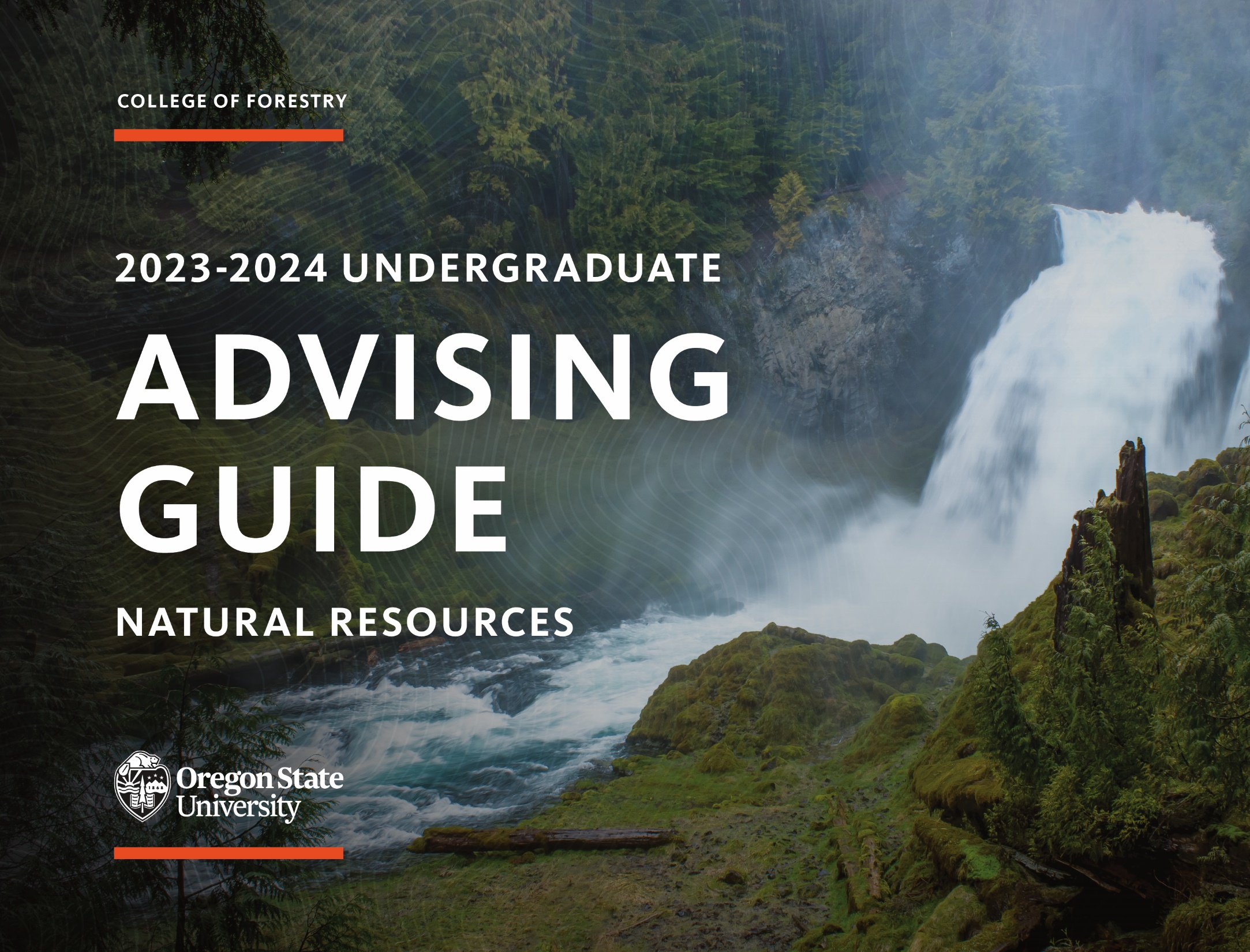 Department of Forest Ecosystems and Society
College of Forestry
Peavy Forest Science Center
3100 SW Jefferson Way
Corvallis, OR 97331541-737-2088DISCLAIMER:  Content in this guide is for advising purposes and is a useful planning tool.However, departments may change their course offerings and schedules without notice. For that reason, students should check the online Schedule of Classes frequently for the most current course information. https://classes.oregonstate.edu/Please help keep this guide up to date by reporting any broken links or information that has changed to:terina.mclachlain@oregonstate.eduRevised 5/23 for Summer/Fall 2023Note: This Student Advising Guide reflects the requirements for students who were admitted in the summer of 2018 or later.Welcome to the Natural Resources Program at OSU!Natural Resources students will acquire knowledge in biophysical sciences, social sciences, math, and statistics. They will learn holistic resource management approaches that emphasize the interconnectedness of humans and the environment. In addition, students will develop a toolbox of resource management skills such as communication, collaboration, analysis, assessment, and planning. They will explore the conservation and management of key resources which include fish and wildlife, land and water resources, and a wide range of ecosystems from forests to rangelands. A disciplinary depth in a focused area is developed through a required specialization option. Students may choose from several pre-approved specialization options or create an individualized (student designed) specialization option.The Natural Resources major is also available at the OSU-Cascades Campus in Bend and through the OSU Extended Campus program. The Natural Resources major is an interdisciplinary program administered by the College of Forestry.Natural Resources Undergraduate Program Learning OutcomesStudents who graduate with a BS degree in Natural Resources from OSU will learn to integrate technical field or laboratory skills with analytical skills to solve critical natural resource problems. The curriculum is designed to help students acquire knowledge about a range of natural resource issues, work in interdisciplinary teams, and deal with social and political aspects of resource management.  They should be able to communicate effectively, work collaboratively, assess their professional strengths and weaknesses, and be committed to continuous learning and professional development. Specifically, they should be able to:Describe ecological processes, including human impacts that influence ecosystem change, natural succession, and the future sustainability of natural resources.Characterize natural resources and be able to quantify at least one of these resources.Envision desired future conditions in an area to achieve a set of natural resource-related objectives, prescribe management actions needed to achieve those objectives, and evaluate success of these actions.Describe how the use, management, and allocation of natural resources are affected by laws, policies, economic factors (both market and non-market), and characteristics (including demographic, cultural, ethnic, and “values” differences) of private and public resource owners and users.Communicate effectively, orally and in writing, with audiences of diverse backgrounds.Work effectively with, and within, interdisciplinary and diverse groups to resolve management problems and achieve management objectives.How to Use This Advising GuideThe Student Advising Guide is a road map to the completion of your degree. It lists all the requirements that you need to earn the degree and information to help you make choices along the way.  Download a new copy each term to your desktop and read it carefully. Chances are you can find the answers to most of your questions in the Advising Guide! As a digital document it is searchable and has many helpful links to get you to other resources. Clicking on the BLUE course numbers will take you to the OSU Schedule of Classes where you will find the CRN number, course capacity, instructor’s name, and other important information about each course. The guide is updated frequently and you can find the latest version on the Natural Resources Program Website, College of Forestry website,  and through a link in your MyDegrees checklist (see below).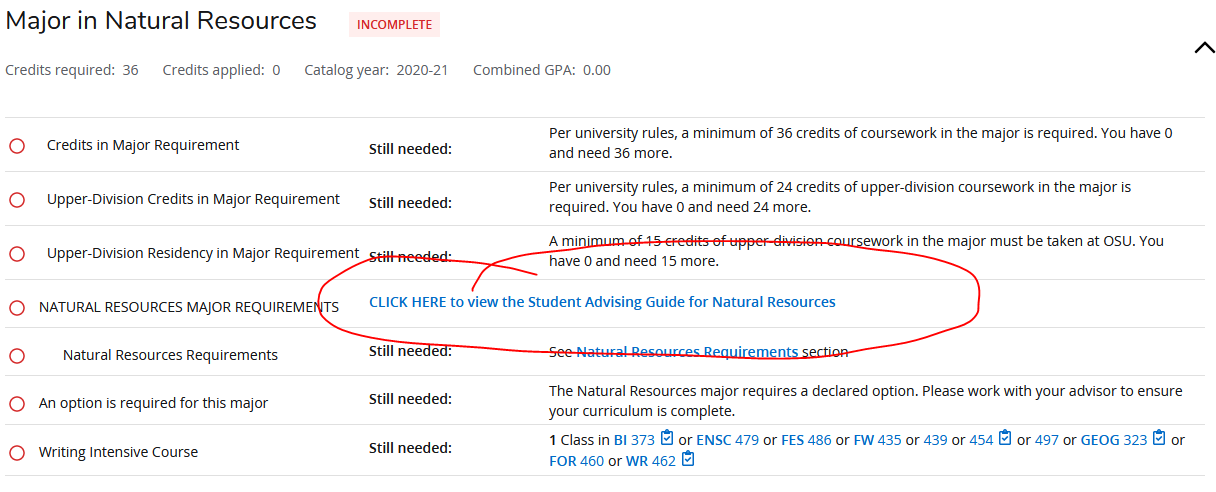 Technology and ToolsThe Natural Resources Program Website is full of information including FAQs, petition forms, the College of Forestry Student Handbook, important web links, a step by step guide to getting started, and the most recent version of the Student Advising Guide. Please take the time to read through the information and bookmark this website as you will be coming back to it frequently! Most of your questions can be answered through this website or the Student Advising Guide.It will be very important for you to bookmark these webpages as well…Academic Calendar – Important deadlines that you should be aware of each term!
Schedule of Classes – Searchable Course schedules and descriptions and a quick way to register by adding courses to a “cart”.
Video Tutorials – The Registrar’s office has created several tutorials on using the registration system, withdrawing from classes, using MyDegrees and other helpful topics.Myoregonstate.edu portal – A one-stop login portal that connects you to all things OSUHow to Register for Classes – Step by Step instructions for how to register for classes using Register/Add/Drop in the myoregonstate.edu portal.MyDegrees Checklist and PlannerOregon State University uses an online degree audit system to help you track your progress toward your degree. The MyDegrees checklist will automatically apply approved OSU classes to requirements for the major.  Some courses transferred from other institutions will need to be manually applied by your advisor. It is always a good idea to check to see how classes were applied in your MyDegrees checklist immediately after you register for classes each term. If you notice something is amiss, be sure to let your advisor know. You will find tutorials on how to use the MyDegrees checklist on the registrar’s website.The Planner tool is a feature that you and your advisor will use to plan your courses. You will use the MyDegrees Planner to input your courses for future terms. This helps us predict the need for courses in future terms and helps your advisor check to see if you are on the right track. We use this planner to build your customized academic program and facilitate a smooth path to graduation. You should be prepared to enter a plan for each term that you will share with your advisor prior to getting your PIN. You will work with your advisor to create a comprehensive plan for several terms in advance. This helps us catch any roadblocks to degree progression such as scheduling, prerequisites, and restrictions on registration. You can check out the Planner website for tutorials on how to use the great features of the planner tool. Be sure to take double counting classes with the Baccalaureate Core into account when making your course choices and using the Planner! See page 13 of this Advising Guide for more information about double counting.The year in which you are admitted to the Natural Resources major will determine your “catalog year” and the requirements in effect in that year are applicable to your academic program and reflected in your MyDegrees checklist. Courses added to the curriculum in future years will not appear in your MyDegrees checklist. However, all course choices available to you are listed in the advising guide so check here often to see any new additions to the course lists. The Natural Resources curriculum is updated every summer with new courses and will be noted as “new” in the advising guide.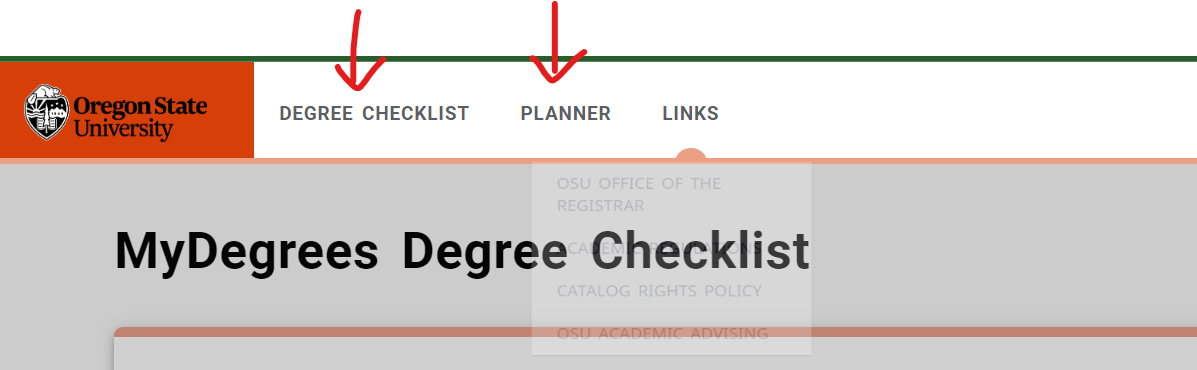 Academic AdvisingAdvising Rights and ResponsibilitiesThe College of Forestry is committed to helping students succeed.  Each student is assigned a professional academic advisor to assist with appropriate course selection, explain program options in line with student interests, and provide information about mentoring and other professional opportunities.  In addition, academic advisors are a valuable resource for information and assistance regarding university rules and regulations, petitions, job placement, national and international exchange programs, and referrals to university programs and resources. Your relationship with your professional academic advisor will be one of the most important in your college career.The advising effort is one of mutual respect and collaboration between you and your advisor.  If the process is to be effective both you and your advisor must meet certain obligations.  With that in mind, here are some key responsibilities for your relationship.As an advisee, you should:Understand and accept that you are ultimately responsible for your education and your own decisions.Be proactive about planning your academic program and connecting with your advisor well before Phase 1 of registration begins to get a PIN#.Be prepared when you come to advising sessions. Be active in your advising session and ask questions when you have them. Provide accurate and truthful information when being advised.Initiate a purposeful relationship with your advisor and make appointments when necessary or when in need of assistance.
 - Appointments are available by phone, Zoom and in the advising office. Keep your contact information in your Student Online Services profile up to date and regularly checking your OSU email.Use only your OSU email (@oregonstate.edu) account to correspond with your advisor and include your student ID# in every correspondence.Cancel appointments through the online appointment system when you are unable to make them.Learn and understand OSU’s policies, procedures, and requirements as they relate to your academic success and/or degree completion.Follow through on plans-of-action identified during advising sessions.Advisors should:Develop a purposeful relationship with and be an advocate for their advisees.Inform students of the nature of the advisor/advisee relationship.Assist students in defining and developing education, career, and life plans.Provide timely and accurate educational information.Promote learning opportunities that will help students define or meet personal goals.Assist students in preparing a program that is consistent with their abilities and interests.Monitor progress toward educational/career goals.Interpret and provide rationale for institutional policies, procedures, and requirements.Inform students of campus resources that can enhance or supplement their academic or personal experience.Make an Advising AppointmentOne of the key actions for academic success is having regular appointments with your academic advisor. Many roadblocks to success and opportunities for enrichment are discovered through a meeting with your advisor. You can schedule an appointment through our online appointment scheduling system which uses your ONID username, password, and student ID#. You will receive email reminders about your appointment, and you can opt in for text reminders.  If you can’t attend your scheduled appointment, please log back into the system to cancel the appointment so another student can use that time or let your advisor know that you need to cancel. If you have any problems with scheduling an appointment, please contact your advisor through email.  Nicole Kent (Head Advisor)							Terina McLachlain PFSC 116-H									PFSC 116-L
541-737-1592									541-737-2088 / 541-321-8651 (home office)
Nicole.Kent@oregonstate.edu							Terina.McLachlain@oregonstate.edu
Schedule an appointment							Schedule an appointmentHilary McMillan								Morgan ShahanPFSC 116-F									PFSC 116-E
541-737-2873									541-737-9135
Hilary.McMillan@oregonstate.edu						Morgan.Shahan@oregonstate.edu
Schedule an appointment							Schedule an appointment
Beth Thompson 
PFSC 116-G
541-737-1179/541-257-5503 (mobile)
Beth.Thompson@oregonstate.edu
Schedule an appointmenRegistering for classesEach term (except summer), a 6-digit Personal Identification Number (PIN) is required to register for classes.  PINs are unique to each student, change with each term and must be provided by an Academic Advisor.  You should plan ahead and not wait until the last minute to get your PIN. Advisor schedules can fill up quickly and a very high volume of email during registration time can delay getting your PIN and cause you to register late.  The procedure for acquiring a PIN is outlined below: OPTION 1 - FAST PASS: You may request your PIN from your advisor via email without an appointment if you meet the following criteria…You are NOT in your first term at OSU.You are in good academic standing.You have an up-to-date plan in your MyDegrees Planner.NOTE: Your advisor may ask you to schedule an advising appointment if you do not meet the FAST PASS criteria, if there are other outstanding tasks that you have not completed, or if they have questions for you that require a conversation. You are always welcome to make an appointment with your advisor at any time. FAST PASS is not a requirement. It is just an option if you feel confident in your course choices and have a solid plan in place.If you are requesting a FAST PASS PIN...
#1. Use the advising guide and your MyDegrees checklist to choose classes to fulfill your remaining requirements. It is always advisable to have a couple of “back up” classes in case your first choices fill up before you can register. Remember you can always waitlist a class in Phase 2 of registration. Be sure to check prerequisites.#2. Add your chosen classes to the MyDegrees Planner.#3. Email your advisor to let them know the planner is ready for review. It is helpful to include the classes and what requirement you want them to fulfill in the email as well. Be sure to always include your student ID# and use your OSU email account when corresponding.#4. After reviewing your plan your advisor will email you the PIN.OPTION 2 – PIN BY APPOINTMENT: You are required to make an appointment with your advisor to get your PIN if you meet one of the following criteria…You are in your FIRST term at OSU.You are NOT in good academic standing.You do not have an up-to-date plan in your MyDegrees Planner.If you are requesting an APPOINTMENT to get your PIN please come prepared in order to use your time most efficiently.
#1. Use the advising guide and your MyDegrees checklist to choose classes to fulfill your remaining requirements. It is always advisable to have a couple of “back up” classes in case your first choices fill up before you can register. Remember you can always waitlist a class in Phase 2 of registration. Be sure to check prerequisites!#2. Add your chosen classes to the Planner.#3. Make a list of any questions you may have for your advisor. Your assigned registration day and time:  To find out when you can register, students can login to MyOSU, click on "Student" tab, and search/click "View Priority Registration Status".  Assigned registration day and times for the next term are generally available by week 5 of the current term. Priority registration is divided into two phases. Students can register for up to 16 credits in Phase I and up to 19 credits in Phase II. You must have at least 6 credits for part time financial aid and a minimum of 12 credits for full time financial aid.  Waitlisting courses is available in Phase II of priority registration. Students are assigned a registration day and time in each phase based on their class level and total earned/in-progess credits including transfer credits.*It is important to note that the completion of the Natural Resources degree is not related to how many credits you have earned but whether you have met the content requirements of the degree.  We recommend that you use the Scheduler tool in the Schedule of Classes to set up a registration cart for the term. This tool has advanced search features and all the information about classes in one handy spot. You create a “shopping cart” of classes that you want to register for and then submit the cart to the registration system. You can enter time restrictions and filter out classes that won’t work with your schedule. It is a simple and easy to use tool!Note: If you need to drop/withdraw from a class you will need to use the Register/Add/Drop method. See the information below about how to withdraw/drop a class.UPDATE: The registration system was updated in spring 2023. This video will explain how to use the new system.https://media.oregonstate.edu/media/t/1_httmg2izTaking a term off
You may be “not registered” for 4 consecutive terms (not including summer term) and still be an active student.  If you are a Degree Partnership student you are allowed 10 terms if you are taking your classes at the community college rather than at OSU. If you plan to be gone longer than 5 terms you should take a Planned Educational Leave. If you become inactive you will need to apply for readmission . A PIN will not be generated unless you are an active student.Transfer Students Students interested in how a course has been articulated by OSU can find a single course search tool and other resources at Transfer Credit Central.  The transfer course search tool uses a data base that is historical, so if no one transferred a course in the past, it will not be on the list and will need evaluation.  Just because a class is not listed does not necessarily mean it will not be applicable to your degree. After Admissions has evaluated transfer classes, they will be automatically applied to your MyDegrees checklist if they have been previously evaluated by OSU. Classes that are electives or that have not been previously evaluated with show as LDT (lower division transfer) or UDT (upper division transfer).  Classes designated as NAT are not university-level transfer courses and will not count towards degree requirements. Your advisor will help determine how your transfer courses will apply to the program, during initial advising. In some cases, you will want to petition for a course to be applied by submitting a course substitution petition form. Talk to your advisor before submitting the petition to determine if the course would be allowed. Students attending Oregon Community Colleges can find course equivalency tables and transfer guides for the NR major to assist them in choosing courses.Post Baccalaureate StudentsStudents who have already earned a bachelor’s degree in a different major will not need to complete the Baccalaureate Core classes. You will need to complete one of the WIC  (writing intensive course) courses that can double count in the NR major. The Admissions Department will not automatically articulate classes for Post Bacc students and your advisor will need to request articulations for specific classes from a previous degree that can be applied to the Natural Resources requirements.Degree Partnership with Oregon Community CollegesThe Degree Partnership Program (DPP)  is a collaboration between OSU and our community college partners in Oregon and Hawaii that seeks to provide a flexible and affordable pathway for incoming and current students towards receiving a bachelor’s degree. After admission into the DPP Program students can take classes at a community college while being concurrently enrolled at OSU.  Credits are combined for financial aid purposes. We encourage students to participate in the DPP as it is an efficient way to complete course requirements and save money.Overrides and Other Course RestrictionsCourses can be restricted to only allow the appropriate student population to enroll in the course. Restrictions can include prerequisite requirements, major/minor/option restrictions, campus and class standing restrictions. Some online courses are restricted to “Ecampus students only” in Phase 1 of registration. Before beginning registration, verify that you meet all restrictions on courses you intend to register for. Course restrictions are listed in the Schedule of Classes. Don’t be caught off guard at the time of registration. In many cases, a prerequisite override may be warranted. Seeking access to an undergrad course in the College of Forestry?  Use this form to request an override for a College of Forestry class (FE, FES, FOR, NR, TRAL, WSE).  Please complete one form per course. Requests are reviewed within 1-3 business days and results will be emailed to you.  Submitting a request does not guarantee an override will be granted.  Common overrides needed from other Colleges:
Biology/Zoology:  Students who completed their 200-level equivalent biology series (transferred as BI LD2) or a portion of the series at another institution, will need overrides to take classes that have the BI 2xx series as a prerequisite even if the courses have been petitioned and approved. These overrides can begranted only if the classes have been completed with a minimum grade requirement of C-. For prerequisite overrides to get into biology (e.g., BI 370), contact the Integrative Biology (IB) Department via a detailed email to ib@oregonstate.edu. The IB Department has created a useful information page for registration issues and overrides: https://ib.oregonstate.edu/registration-issues-overrides.
Math:  Read this first, before contacting the Math Department for overrides: https://math.oregonstate.edu/undergrad/common_registration_issuesAdd/Drop/Withdraw from Courses and Withdraw from TermAcademic Regulations (ARs) 11, 12, and 13 cover University rules pertaining to adding, dropping, and withdrawing from individual courses, as well as withdrawing from the term. Understanding these rules and knowing the deadlines for applying them can help you reduce college costs and protect your GPA from lowered grades. You can drop a class during the first full week of the term with no repercussion. You can withdraw from a class in week 2 through week 7. Unlike dropping a course, withdrawing from a course has costs. In most cases, you will be charged for a course if you withdraw from it, and a “W” grade will appear on your transcript for the course or courses you withdraw from. You are only allowed 18 withdraws (“W”) in your entire academic program. Every student is responsible for knowing academic regulations and for observing the procedures that govern their relations with Oregon State University.https://registrar.oregonstate.edu/dropwithdraw-course
For students who rely on federal financial aid, scholarships, or other forms of financial aid, always check with the Financial Aid Office before withdrawing from a class. Double Counting CoursesCourses may be double counted between the Baccalaureate Core and the Natural Resource major requirements or specialization option. Courses may NOT be double counted within the NR major requirements and the specialization option. You may see that a course is listed as a choice in more than one requirement but each requirement within the major requirements and the specialization requires a unique class. You will need to let your advisor know where you want courses to be applied. Students can find a chart that shows Baccalaureate Core classes used in the NR major and the requirements where they double count in the major on the Natural Resource Program website and on pages 19-23 in this advising guideCourses are also allowed to be double counted in a minor, certificate or another major if allowed by the department the offers the credential. Some additional credentials that the Natural Resources major is often pair up with are the minors in Sustainability, Soil, Botany, Fisheries and Wildlife Conservation, the GIS certificate or the Sustainability or Education double degrees.
Satisfactory/Unsatisfactory GradingThe Natural Resources program allows TWO Satisfactory/Unsatisfactory (S/U) graded courses to be applied to a major requirement or area of specialization. A maximum of 36 credits can be taken for an S/U grade in the Baccalaureate Core. You should familiarize yourself with this and other Academic Regulations. Advisors must approve a change in grading status to S/U so students should communicate with their advisor if they want to use this option. You will need to submit an online request to change the grading basis of a course. The deadline is always noon on Friday of the seventh week of the term. Account Holds and Registration ErrorsIt can be very frustrating if you are trying to register for classes and discover that you have a HOLD on your account, or a registration error occurs. This roadblock is avoided by checking your MyDegrees checklist (the top block) for any registration holds prior to Phase 1 of registration. Very often there are easy fixes to these issues so managing these issues ahead of time will prevent any last-minute panic. You can find out more about REGISTRATION ERRORS and HOLDS at the website below and how to get them removed.
Registration Errors  
Holds on Account
Choosing an Area of SpecializationA specialty “option” is a required part of the Natural Resources major that allows the student to develop depth and focus in a particular area of natural resource management.All specialization options are required to have a minimum of 37 credits (40 credits for those admitted prior to summer 2021) At least 20 of the credits in the option must be upper division credits (those are courses numbered 300-400)You should declare your option by letting your advisor know your choice no later than your 4th term if you are full time and 8th term if you are part time. Students may pursue any specialization, but some courses may only be offered on certain campuses or online.  Students should plan their program of study carefully with their academic advisor.  All specialization options have a minimum GPA of 2.25.Specializations available:Conservation Law Enforcement					Landscape Analysis		
Ecological Restoration						Natural Resourced Education			
Fish and Wildlife Conservation					Policy and Management		
Forest Ecosystems						Urban Forest Landscapes			
Human Dimensions						Wildland Fire Ecology			Integrated Conservation Analysis 				Individualized Specialty Option (student designed)
Baccalaureate CoreThe Baccalaureate Core is a requirement for all OSU students. Post-Baccalaureate will only need to complete the Writing Intensive Course (WIC) requirement. Associate of Arts Oregon Transfer degree students need only complete the Synthesis and Writing Intensive Course requirements. Students must complete course work in four areas: Skills, Synthesis, Perspectives, and a Writing Intensive Course.Your First 45 hours of OSU generated credits:To support students’ success in all courses, the following first-year Skills courses are to be taken and completed satisfactorily within the first 45 hours of OSU-generated credits:Writing I (WR 121) with a C- or higherMathematics Speech To prepare for the upper-division Writing Intensive Course in the major, the following Skills course is to be taken and completed satisfactorily within the first 90 hours of OSU-generated credits:Writing II For transfer students with sophomore standing or above, Writing II and Speech must be completed within the first 45 hours of OSU-generated credits. These requirements apply to all students, whether full or part time.It is highly recommended that you complete your Natural Resources requirementsfor math*, statistics, chemistry, and biology within your first year.*Some students with little math background or who took math long ago may need to start with developmental courses such as MTH 65 and/or MTH95. You might also try some free online tutorials to get your math skills up to speed. There are many sites available but one of the best is the Kahn Academy (www.kahnacademy.org.) 
NOTE: The tutoring modules in the ALEKS Math Assessment are an excellent way to refresh math skills prior to courses such as chemistry. If you have not had a math course recently, we strongly recommend completing the ALEKS assessment and working in the tutoring modules.Do I need to take the ALEKS Math Placement Assessment?All first-year students must take the ALEKS Math Placement Assessment. All transfer and post-baccalaureate students newly admitted to OSU must take the ALEKS Math Placement Assessment, unless you have earned a C- or better in a college-level course equivalent to OSU’s MTH 111z [was MTH 111] from another college or university; or via a CLEP exam, AP exam, or IB exam. If it has been more than a year since your last math class, taking the ALEKS Math Placement Assessment is strongly recommended. Using Adaptive Learning Technology, ALEKS will send you to learning modules that will provide a good refresher for math skills.ALEKS Math Placement Test: http://www.math.oregonstate.edu/mlc-placement-homeIf a course has been approved for the Baccalaureate Core an asterisk (*) will appear by the course number. A complete list of courses (both Ecampus and On Campus) fulfilling the Baccalaureate Core requirements and the learning outcomes for the Baccalaureate Core is found at: https://catalog.oregonstate.edu/earning-degrees/bcc/Baccalaureate Core Requirements
Course in BOLD are offered through Ecampus.  A complete list of Baccalaureate Core Classes can be found at: https://catalog.oregonstate.edu/earning-degrees/bcc/Transfer Credit Central
Double Counting Courses Used in the Natural Resources Major
Natural Resources Accelerated Masters PlatformYou can get a jumpstart on your Master of Natural Resources (MNR) while finishing your undergraduate degree in Natural Resources!The Accelerated Master’s Platform (AMP) allows undergraduate OSU Natural Resources students to take graduate level courses that will be applied to their B.S. degree and transfer those courses to OSU’s Master of Natural Resources program. Students apply to the AMP program after completing at least 105 credits in their undergraduate degree program and then, if accepted, matriculate into the master’s program immediately after graduation. Up to 22 graduate credits can be transferred and with careful planning full-time students could complete a master’s degree within 1 year of finishing their bachelor’s degree. Financial aid is applicable to the graduate level courses that are taken for the undergraduate degree.The Master of Natural Resources degree is currently offered through Ecampus. The Natural Resources B.S. degree is offered on the Corvallis Campus, OSU-Cascades and Ecampus.Who is eligible for the AMP program?
All Natural Resources undergraduate students can apply if they meet the admission criteria. Unfortunately, the AMP program is not open to Post Baccalaureate students at this time.What are the admission criteria?
Applicants must have a cumulative GPA of at least 3.25 or above and have completed 105 credits in their undergraduate program. Applicants should also complete the WIC course for the Natural Resources B.S. before applying to the Accelerated Masters Platform.How do I apply?
The first step is to meet with the AMP Program Coordinator (Terina McLachlain). The program coordinator will help you prepare your application materials which include: 3 letters of reference, a completion plan that includes the graduate level courses that will be taken, and a statement of graduate research or project objectives. One of the letters must be from the applicant’s potential graduate faculty advisor. It will be the applicant’s responsibility to find the graduate faculty advisor who will agree to mentor the student through both the AMP and the MNR academic programs. The deadline to submit the application is 3 terms prior to anticipated graduation from the undergraduate degree. However, submitting your application at least 6 terms prior to graduation is preferred as it will allow you to use the most of the 22 allowable graduate credits. No GRE is required for AMP students and the graduate school admission fee is waived.How do I find a graduate faculty advisor?
A list of possible faculty advisors will be provided but any OSU faculty member could potentially serve as a graduate faculty advisor if they are willing to do so. Students will reach out personally or through email to request a faculty member as an advisor. Applicants should find an advisor who has an area of research and expertise that is relevant to the student’s proposed research or project.What requirements do I need to meet to stay in the AMP program?
- All graduate level coursework to be applied to the MNR must be 3.0 or better.
- Students must maintain a cumulative 3.0 GPA in their undergraduate program to remain in the program.Are there required classes in the Accelerated Master’s Program?
AMP students will be required to take MNR 560 Master’s Case Study in place of NR 455 NR Decision Making (4 credits) as the capstone course for the Natural Resources undergraduate program. Additionally, they will be required to take FES 585 Consensus and Natural Resources (3 credits) which will replace FES 485 in the Interdisciplinary Foundations block of the undergraduate program. Other suggested courses are FES 545 Ecological Restoration (3 credits) and FES 586 Public Lands Policy and Management (3 credits). Many other graduate level courses can be applied to the undergraduate major requirements.
In preparation for courses in the MNR program AMP students should take the 2XX series of biology or an equivalent transferable biology series for science majors. In most cases they should have also completed BI 370 General Ecology or an equivalent and ST 351 Statistical Methods as well. Careful planning will ensure that any prerequisite courses for graduate level courses will be taken as an undergraduate. Will I be automatically admitted to the MNR degree program when my bachelor’s degree is finished?
After completion of the Natural Resources B.S. degree program all AMP participants will be reviewed and if eligible will be fully admitted to the graduate program.  Application to the MNR program is competitive and not all applicants who meet the application criteria will be admitted. Who should I contact if I am interested in the AMP program?AMP Program Coordinator
Terina McLachlain, NR Program Manager/Academic Advisor/AMP Coordinator
541-321-8651 (home office) OR 541-737-2088 OSU office 
terina.mclachlain@oregonstate.edu
https://gradschool.oregonstate.edu/accelerated-masters-platformNOTE: The Accelerated Masters Platform is a competitive program and not all who apply will be accepted.Experiential Learning: Internships, Projects, Study AbroadThe Natural Resources program offers several ways for you to use experiential learning in your academic program. While not required, these credit-bearing opportunities provide valuable hands-on experience that can prepare you to work in your field and build your resume before you graduate. You can use up to 6 credits of related experiential learning in your area of specialization or another major requirement if petitioned and approved in advance.  You should declare your specialization option before submitting a proposal for a project, internship, or study abroad credits that is related to your specialization. You will need to register for credits in the same term that you are actively working on the project, internship, or study broad. For example, summer internships will require you to register for summer term. Experiential learning may encompass more than one term, but you would need to register for credits for each term in which you are actively engaged. Ideally, you should submit your proposal for your experiential learning credits at least TWO TERMS prior to the beginning of the term in which it occurs.NR 406 Project A project is appropriate for those students who are interested in gaining skills in a very specific academic area or conducting undergraduate research. You may design your own project, work on a project with an agency, non-profit or community organization or assist a faculty member with their research. A faculty mentor will supervise your project and provide a grade for the project at the end of the term. Finding the faculty mentor is the responsibility of the student but your academic advisor can point you toward resources to help with your search. (Note: You may also have a site supervisor depending on the nature of the project.) Projects can be graded on a Pass/No Pass or A-F grading basis. You will submit a proposal that includes a description of your project, the learning objectives, the final product that documents your learning (e.g. paper, website, site plan, display, poster, etc.) You will pay the typical tuition fee per credit as you would for any other credit-bearing class. If you are conducting undergraduate research you can apply to have that noted on your OSU transcript. NR 410 InternshipAn internship is similar to a project but may have a broader focus and include more general skills. Both internships and projects require defined learning objectives and a final academic project (e.g., research paper, blog, site plan, website, poster, display, project, etc.)  An internship might be a seasonal job, field work or part-time work over an extended period. It is different from a project because a Site Supervisor is required as well as an OSU Internship Supervisor. The Site Supervisor will provide expertise in the field and an assessment of your work upon completion of the internship. The OSU Internship Supervisor will monitor your progress and assign the grade. Internships can be graded on a Pass/No Pass or A-F grading basis. You will submit a professionally written proposal that includes a description of your project, the learning objectives, and the final product that documents your learning. The research paper (or other product or deliverable) will be graded by the OSU Internship Supervisor. You can find many internships and seasonal work positions posted on the College of Forestry Employment Opportunities webpage.Study AbroadThe College of Forestry International Programs organizes three types of opportunities abroad: Faculty-Led Programs, Exchange & Study Abroad and Internships & Research. These credit-bearing opportunities are eligible for university and college scholarships. Faculty-led programs are led by College of Forestry Faculty. These programs study a specific theme or focus, are eligible for academic credit and are usually shorter than the length of a term. Often, they are conducted during breaks such as summer or spring break. These are ideal for working students or Ecampus students who would like a short-term hands-on intensive experience.  Exchange programs are typically a semester or academic year and integrates into a host university’s academic and student community. Study abroad programs vary in duration and focus and can include intensive language or field studies for single and multiple terms abroad. International internships allow students to pursue professional level work experience overseas while receiving academic credit. Most international internships are a minimum of ten weeks in duration and can take place any time of the year. The College of Forestry and partner programs offer internships all over the world! In addition, OSU Global Opportunities has a wide range of programs and scholarship offering. Schedule an appointment with Kerry Menn, International Programs Coordinator, to discuss which opportunity would best fit your goals and schedule. Planning early is key to a successful international experience.
Rachael FahrenbachEmail: Rachael.Fahrenbach@oregonstate.eduOffice: Peavy Forest Science Center (PFSC) 116-NPhone: (541) 737-4601Schedule an appointment with Rachael here!Templates for the petition forms for NR 406 and NR 410 can be found on the NR Program website. *One credit is equal to 30 hours of academic related workNatural Resources Major RequirementsINTERDISCIPLINARY FOUNDATIONS (10 – 13 credits)ADVANCED COMMUNICATIONS (3-4 credits)
BIOPHYSICAL SCIENCES (28 credits)BiologyChemistryClimate ScienceEarth or Soil Science EcologyMATHEMATICS AND STATISTICS (8 credits)MathematicsStatisticsRESOURCE MANAGEMENT (23-31 credits)Animal IDEnvironmental Assessment and PlanningFisheries and Marine ScienceForestryLand and WaterRangeVegetation IDWildlife ManagementSOCIAL AND POLITICAL DIMENSIONS (15-20 credits)Ethics and PhilosophyNatural Resource PolicyPolitical IssuesEconomicsSocial IssuesSPATIAL ANALYSIS (3-4 credits) Note: The Spatial Analysis requirement will be waived for students who pursue the Landscape Analysis option which embeds the GIS certificate.Conservation Law EnforcementStudents will be prepared to enter careers in Conservation Law Enforcement with an understanding of the criminal justice system, environmental law and policy, human dimensions and sustainable resource management. [Available on Corvallis Campus and Ecampus] *=Baccalaureate Core / ^ =WIC (Writing Intensive Course)  /  CORV= Corvallis Campus, CASC= Cascades Campus, ECMP = Ecampus  / FALL = F, Winter = W, SPRING = S, Summer = UEcological RestorationThis option will help students understand complexities associated with restoration of terrestrial and aquatic ecosystems, and how restoration decisions involve significant interactions between ecological and social systems. This option requires that you have taken BI370 Ecology and therefore you must have taken the BI2XX series at OSU or a transfer course that is articulated as BI LD2. [Available on Corvallis Campus and Ecampus] *=Baccalaureate Core / ^ =WIC (Writing Intensive Course)  /  CORV= CORVALLIS CAMPUS, CASC= CASCADES CAMPUS, ECMP = ECAMPUS  / FALL = F, WINTER = W, SPRING = S, SUMMER = UFish and Wildlife ConservationThis option prepares students for a career in the broad arena of natural resource and wildlife conservation. It emphasizes understanding the relationship between animal species and their habitat requirements and the ability to apply this knowledge to the management ecosystems as a means of conserving fish and wildlife. This option requires that you have taken BI370 Ecology and therefore you must have taken the BI2XX series at OSU or a transfer course that is articulated as BI LD2. Students should also take BI 370 General Ecology at OSU or an equivalent transfer course. Check with your advisor to make sure courses transfer appropriately! [Available on Corvallis Campus, OSU-Cascades Campus and Ecampus]

*=Baccalaureate Core / ^ =WIC (Writing Intensive Course)  /  CORV= CORVALLIS CAMPUS, CASC= CASCADES CAMPUS, ECMP = ECAMPUS  / FALL = F, WINTER = W, SPRING = S, SUMMER = UForest EcosystemsThis option will assist students in understanding the nature of forest ecosystems and the processes by which they function. Course work includes an understanding of the multiple resources and values associated with forest ecosystems and some of the techniques involved in managing them.
This option requires that you have taken BI370 Ecology and therefore you must have taken the BI2XX series at OSU or a transfer course that is articulated as BI LD2. Students in this area of specialization may be interested in becoming a certified Forester through the Society of American Foresters. Natural Resource students can earn certification through Option #2 by meeting credit hour requirements for certification. [Available on Corvallis Campus. ]
*=Baccalaureate Core / ^ =WIC (Writing Intensive Course)  /  CORV= CORVALLIS CAMPUS, CASC= CASCADES CAMPUS, ECMP = ECAMPUS  / FALL = F, WINTER = W, SPRING = S, SUMMER = UHuman DimensionsThe student will develop an understanding of the interconnectedness of human behavior and well-being and natural resources. It includes skills and knowledge to better understand the cultural, social, political and philosophical issues associated with natural resources, and prepares students to work with various stakeholders in natural resource management. [Available on Corvallis Campus and Ecampus]
*=Baccalaureate Core / ^ =WIC (Writing Intensive Course)  /  CORV= CORVALLIS CAMPUS, CASC= CASCADES CAMPUS, ECMP = ECAMPUS  / FALL = F, WINTER = W, SPRING = S, SUMMER = UIntegrated Conservation AnalysisStudents pursuing this option will learn to recognize, understand, analyze and evaluate complex natural resource problems through a cross disciplinary approach. They will contribute to finding solutions to these critical issues by developing depth of knowledge in a disciplinary focus and by preparing to work on cross disciplinary teams. Students will learn to communicate their findings effectively to diverse groups and apply conflict resolution, leadership, and collaboration skills effectively. [Available on Corvallis Campus]
*=Baccalaureate Core / ^ =WIC (Writing Intensive Course)  /  CORV= CORVALLIS CAMPUS, CASC= CASCADES CAMPUS, ECMP = ECAMPUS  / FALL = F, WINTER = W, SPRING = S, SUMMER = ULandscape AnalysisThis option prepares students to work with Geographic Information Science technology in natural resource fields such as wildfire ecology, land use planning, forestry, ecological restoration, and more. The pairing of the technical skills of GIScience with a disciplinary knowledge in a natural resource area will prepare students for the practical application of technical skills in the real world.
Students in this option will need to take MTH 112z [was MTH 112] Elementary Functions for their mathematics requirement.
In addition, this specialization option will allow students to earn the Geographic Information IScience Undergraduate Certificate through the College of Earth, Ocean, and Atmospheric Sciences concurrently with their BS degree through the College of Forestry. The student will apply to the GIS Certificate Program as well as the Natural Resources Program if they would like the additional credential. [Available on Corvallis Campus and Ecampus]
*=Baccalaureate Core / ^ =WIC (Writing Intensive Course)  /  CORV= CORVALLIS CAMPUS, CASC= CASCADES CAMPUS, ECMP = ECAMPUS  / FALL = F, WINTER = W, SPRING = S, SUMMER = UNatural Resource EducationThis option will prepare students for careers as natural resource educators. Students may choose to focus on teaching in informal settings such as interpretive centers, aquariums, museums and parks or pursue a career in formal education in a K-12 classroom.Students on the Corvallis campus may wish to explore the Education Double Degree program offered by the College of Education which allows students to earn a BA or BS in Education as well as their BS in Natural Resources. Courses in this option may be double counted with the Education Double Degree where applicable. Students in the Double Degree Program would seek Content Mastery for certification in biology or integrated science in order to teach in middle school or high school. [Available on Corvallis Campus and Ecampus]
*=Baccalaureate Core / ^ =WIC (Writing Intensive Course)  /  CORV= CORVALLIS CAMPUS, CASC= CASCADES CAMPUS, ECMP = ECAMPUS  / FALL = F, WINTER = W, SPRING = S, SUMMER = UPolicy and ManagementThis option will prepare students for careers in the broad arena of natural resource management and environmental conservation, with an emphasis on the social and political aspects of resource issues.  [Available on Corvallis Campus and Ecampus]
*=Baccalaureate Core / ^ =WIC (Writing Intensive Course)  /  CORV= CORVALLIS CAMPUS, CASC= CASCADES CAMPUS, ECMP = ECAMPUS  / FALL = F, WINTER = W, SPRING = S, SUMMER = UUrban Forest LandscapesThis option will help students understand the complexities surrounding the culture and management of urban forest ecosystems. It includes an examination of the economic, social, and environmental benefits and values of trees in urban areas, and the relationship between people and trees. [Available on Corvallis Campus and Ecampus]*=Baccalaureate Core / ^ =WIC (Writing Intensive Course)  /  CORV= CORVALLIS CAMPUS, CASC= CASCADES CAMPUS, ECMP = ECAMPUS  / FALL = F, WINTER = W, SPRING = S, SUMMER = UWildland Fire EcologyThis option will help students understand the nature of fire in wildland ecosystems. It includes an understanding of the dynamics of fire behavior and post-fire response. Students in this option should take MTH 112z Elementary Functions for the NR mathematics requirement, Soil Science for the Earth/Soil Science requirement, the 2XX level of biology for Biology requirement or courses that transfer of BI LD2, and BI 370 General Ecology for the Ecology requirement or an equivalent transfer course. Check with your advisor to make sure courses will transfer appropriately. [Available on Corvallis Campus and Ecampus]*=Baccalaureate Core / ^ =WIC (Writing Intensive Course)  /  CORV= CORVALLIS CAMPUS, CASC= CASCADES CAMPUS, ECMP = ECAMPUS  / FALL = F, WINTER = W, SPRING = S, SUMMER = UIndividualized Specialty OptionThe Individualized Specialty Option is a student designed option that allows a student to tailor the academic program to specific goals or interests related to natural resource management. This is often a good choice for students who have a significant amount of relevant transfer work or those who have a specific career goal that they are working toward. 

In consultation with their academic advisor, students will develop a written proposal for a program of study that meets their goals as well as academic requirements. The proposal is submitted to the Natural Resources Program Director for approval. This plan should be submitted at least 6 terms prior to the planned graduation term. Students should contact their assigned academic advisor for information on developing an Individualized Specialty Option.Here are some examples of recent areas of specializations that students have designed:Water Resource Management
Agroforestry
Sustainable Wilderness Recreation Management
Environmental Disaster Management
Food in Culture and Social Justice
Holistic Land Management
Marine Ecosystems and Human Impacts
International Resource Management
Rangeland Ecology and Management
Communication and Outreach for Natural Resource ManagementStudents admitted before Summer 2021 must have a minimum of 40 credits with 20 credits upper division credits required. Students admitted in Summer 2021 or later must have a minimum of 37 credits with 20 upper division credits.Available on all campuses.Class Standing*Total Credits Earned (including transferred credits)Freshman1-44Sophomore45-89Junior90-134Senior135 and moreSCORECOURSE PLACEMENT75% - 100%*MTH 251: Differential Calculus60% - 74%*MTH 112z [was MTH 112]: Elementary Functions
*MTH 241: Calculus for the Management and Social Science
*MTH 245: Mathematics for Management, Life and Social Science46% - 59%*MTH 105z {was MTH 105] : Introduction to Contemporary Mathematics* MTH 111z [was MTH 111]: College Algebra30% - 45%MTH 095: Intermediate AlgebraMTH 103: Algebraic Reasoning15% - 29%MTH065: Elementary Algebra0% - 14%If your score was below 15%, you did not place into any OSU Mathematics Course. You can use the ALEKS Learning Modules to improve your score or consider enrolling in a community college to take the appropriate prerequisite courses. SKILL COURSES (Suggested course shown or see the list of Baccalaureate Core Classes above)SKILL COURSES (Suggested course shown or see the list of Baccalaureate Core Classes above)SKILL COURSES (Suggested course shown or see the list of Baccalaureate Core Classes above)Writing 14WR 121z [was WR 121]Writing 23See the OSU Catalog for course selections. Suggested: WR 362 can double count in NR major ADV COMMUNICATIONSSpeech3COMM 111z [was COMM 111], COMM 114, COMM 211, COMM 218z [was COMM 218]Lifetime Fitness and Health 2HHS 231 (You can also test out of this requirement: https://health.oregonstate.edu/hhs-231/special-exam )Lifetime Fitness and Health Lab1HHS 241 or any PAC (Physical Activity Course)Mathematics4MTH 111z [was MTH 111]  or fulfilled by Natural Resources major mathematics requirement. PERSPECTIVESPERSPECTIVESPERSPECTIVESPhysical Science w/lab4Can be fulfilled by Earth/Soil Science or Climate Science requirement in the NR Major Requirements.Biological Science w/lab4Can be fulfilled by Biology requirement in the NR Major Requirements.Phys or Bio Science w/lab4Can be fulfilled by Biology requirement in the NR Major Requirements.Choose one class in each of the following five areas. No more than two from the same department. Suggested courses are shown because they double count in the NR major requirement but many courses are available. Check the Double Counting Courses table to see where these suggested courses are used in the NR Curriculum. Some of the suggested classes may only double count in certain options. In the OSU Online Catalog and in this Advising Guide the Baccalaureate Core courses are designated with a “*”.  Writing intensive courses are designated with a “^”.Choose one class in each of the following five areas. No more than two from the same department. Suggested courses are shown because they double count in the NR major requirement but many courses are available. Check the Double Counting Courses table to see where these suggested courses are used in the NR Curriculum. Some of the suggested classes may only double count in certain options. In the OSU Online Catalog and in this Advising Guide the Baccalaureate Core courses are designated with a “*”.  Writing intensive courses are designated with a “^”.Choose one class in each of the following five areas. No more than two from the same department. Suggested courses are shown because they double count in the NR major requirement but many courses are available. Check the Double Counting Courses table to see where these suggested courses are used in the NR Curriculum. Some of the suggested classes may only double count in certain options. In the OSU Online Catalog and in this Advising Guide the Baccalaureate Core courses are designated with a “*”.  Writing intensive courses are designated with a “^”.Western Culture3See the OSU Catalog for course selections. SUGGESTED: AEC 253 (Double counts in Conservation Law Enforcement or Human Dimensions or Policy & Management Options)Cultural Diversity3See the OSU Catalog for course selections. ANTH 210 will double count in the Human Dimensions OptionLiterature & Arts3See the OSU Catalog for course selections.Social Processes & Institutions3See the OSU Catalog for course selections.  SUGGESTED: ECON 201, AEC 250 will double count with the Economics requirement for the NR major. Used in an option: AEC 122, ANTH 101, PS 201, SOC 204 Difference, Power and Discrimination3See the OSU Catalog for course selections. SUGGESTED: FW 340, AG 301, GEOG 241, GEOG 333, SUS 331 (these will double count in Ethics & Phil. Requirement). Used in the Conservation Law Enforcement Option: SOC 312, HDFS 201SYNTHESIS (Check the Double Counting Chart to see where the suggestions below can be used in the Natural Resource Major). Must be from different departments.SYNTHESIS (Check the Double Counting Chart to see where the suggestions below can be used in the Natural Resource Major). Must be from different departments.SYNTHESIS (Check the Double Counting Chart to see where the suggestions below can be used in the Natural Resource Major). Must be from different departments.Contemporary Global Issues3SUGGESTED: AEC 351, AEC/ECON 352, ANTH 482, BI 301, FE/FOR 456, FES 365, FES/NR 477, FW 324, FW 325, FW 345, GEO 306, GEO 308, GEOG 300, GEOG 331, PHL 440, PHL/REL 443, SOC 480, SUS 350, TRAL 357, Z 349 Science, Technology & Society3FES 485 is required in the NR major. These classes will also double count for the STS:  AEC 353, ANTH 481, ATS 341, BI 347, BI 348, BOT 324, ENT/HORT 300, FES/NR 477, FW 350, GEO 307, GEOG 340, HST 481, NR 351, PS 476, SOC 481, SUS 304, WGSS 440, WSE385WRITING INTENSIVE COURSE (WIC)^3-4CROP/SOIL/SUS 325, ENSC 321, FES 486, FW 435, FW 439, FW 454 , FW 497, FOR 460, GEOG 323, SOIL 395, WR 462Course #Course NameNR requirement met
(Italics = Specialty Option)Baccalaureate Core requirement that is also metAEC 122*Introduction to Climate Change Economics and PolicyHuman Dimensions, Policy and ManagementSocial Processes and InstitutionsAEC 250*Introduction to Environmental Economics and PolicyEconomicsSocial Processes and InstitutionsAEC 253*Environmental Law, Policy and EconomicsConservation Law Enforcement
Human DimensionsPolicy and ManagementWestern CultureAEC 351*Natural Resources Economics and PolicyEcological Restoration, Human Dimensions, Integrated Conservation Analysis, Policy and ManagementGlobal IssuesAEC/ECON352*Environmental Economics and PolicyHuman Dimensions
Policy and ManagementGlobal IssuesAEC 353*Introduction to Coastal and Marine Resource EconomicsEcological Restoration, Human Dimensions, Integrated Conservation Analysis, Policy and ManagementScience, Technology and SocietyAG 301*Ecosystem Science of PNW IndiansEthics & PhilosophyPolicy and ManagementDifference, Power and DiscriminationAG 351*Communicating Global Agriculture & Natural Resources IssuesAdvanced CommunicationGlobal IssuesANTH 101*Introduction to AnthropologyHuman DimensionsSocial Processes and InstitutionsANTH 210*Introduction to Cultural AnthropologyHuman DimensionsSocial Processes and InstitutionsANTH 352*Anthropology, Health and the EnvironmentEthics & PhilosophyGlobal IssuesANTH 481*Natural Resources and Community ValuesEthics & PhilosophyScience, Technology and SocietyANTH 482*Anthropology of International DevelopmentEthics & PhilosophyGlobal IssuesATS 201*Climate ScienceClimate SciencePhysical ScienceATS 341*Snow, Smoke and Storms: Climate Change in the PNWClimate ScienceScience, Technology and SocietyBI 101*Environmental Biology: Ecology, Conservation, Global ChangeBiology IBiological ScienceBI 102*Animal Biology: Genes, Behavior and Evolution of LifeBiology IIBiological ScienceBI 103*Human Biology: Anatomy, Physiology and DiseaseBiology IIIBiological ScienceBI 204*Introductory Biology IBiology IBiological ScienceBI 205*Introductory Biology IIBiology IIBiological ScienceBI 206*Introductory Biology IIIBiology IIIBiological ScienceBI 221*Principles of Biology: CellsBiology IBiological ScienceBI 222*Principles of Biology: OrganismsBiology IIBiological ScienceBI 223*Principles of Biology: PopulationsBiology IIIBiological ScienceBI 301*Human Impacts on EcosystemsSocial Issues, Natural Resource EducationGlobal IssuesBI 347*Oceans in PerilFisheries and Marine Science, Fish and Wildlife Conservation, Natural Resource EducationScience, Technology and SocietyBI 348*Human EcologySocial Issues, Natural Resource EducationScience, Technology and SocietyBI 373^Field Methods in Marine EcologyFish and Wildlife ConservationWriting Intensive Course (WIC)BOT 220*Introduction to Plant BiologyFish and Wildlife ConservationBiological ScienceBOT 324*Fungi in SocietyFish and Wildlife ConservationScience, Technology and SocietyCH 122*General ChemistryEcological RestorationPhysical ScienceCH 231* (w/CH 261 lab)General ChemistryChemistryPhysical ScienceCH 232* (w CH 262 lab)General ChemistryChemistry, Ecological RestorationPhysical ScienceCROP/SOIL/SUS 325^Ag and Environmental Predicaments: A Case Study ApproachEnvironmental Assessment and PlanningWriting Intensive Course (WIC)Soil ScienceSoilPhysical ScienceECON 201*Introduction to MicroeconomicsEconomicsSocial Processes & InstitutionsED 216*Purpose, Structure and Function of Ed in a DemocracyNatural Resource EducationDifference, Power and DiscriminationED 219*Social Justice, Civil Rights & Multiculturalism in EducationNatural Resource EducationDifference, Power and DiscriminationENSC 321* (was ENSC 479)Environmental Case StudiesFish and Wildlife Conservation, Policy and ManagementWriting Intensive Course (WIC)ENT 300/HORT330*Plagues, Pest and PoliticsPolitical IssuesScience, Technology and SocietyFE/FOR456*International ForestryForestryGlobal IssuesFES 240*Forest BiologyForestryBiological ScienceFES 365*Issues in Natural Resource ConservationSocial IssuesGlobal IssuesFES 485*Consensus and Natural ResourcesInterdisciplinary FoundationsScience, Technology and SocietyFES 486^Public Lands Policy and ManagementNR Policy, Fish and Wildlife Conservation, Human Dimensions, Policy and ManagementWriting Intensive Course (WIC)FES/NR/ 477*AgroforestryForestryGlobal IssuesFOR 460^Forest PolicyNatural Resource PolicyWriting Intensive Course (WIC)FW 325*Global Crises Resource EcologySocial IssuesGlobal IssuesFW 340*Multicultural Perspectives in Natural ResourcesEthics and PhilosophyDifference, Power and DiscriminationFW 345*Global Change BiologyClimate ScienceGlobal IssuesFW 350*Endangered Species, Society and SustainabilityPolitical Issues, Fish and Wildlife Conservation, Human Dimensions, Policy and ManagementScience, Technology and SocietyFW 435^Wildlife in Agricultural EcosystemsWildlife ManagementWriting Intensive Course (WIC)FW 439^Human Dimensions in Fisheries and Wildlife ManagementConservation Law Enforcement, Fish and Wildlife Conservation, Human DimensionsWriting Intensive Course (WIC)FW 454^Fishery BiologyFisheries and Marine Science, Ecological Restoration, Fish and Wildlife ConservationWriting Intensive Course (WIC)FW 497*AquacultureFish and Wildlife ConservationWriting Intensive Course (WIC)GEO 101*The Solid EarthEarth/Soil SciencePhysical ScienceGEO 201*Physical GeologyEarth/Soil SciencePhysical ScienceGEO 202*Earth Systems ScienceEarth/Soil SciencePhysical ScienceGEO 203*Evolution of Planet EarthEarth/Soil SciencePhysical ScienceGEO 221*Environmental GeologyEarth/Soil SciencePhysical ScienceGEO 306*Mineral, Energy, Water and the EnvironmentLand and WaterGlobal IssuesGEO 307*National Park Geology and PreservationLand and WaterScience, Technology and SocietyGEO 308*Global Change and Earth ScienceLand and WaterGlobal IssuesGEOG 333
Environmental JusticeEthics and PhilosophyDifference, Power and DiscriminationGEOG 102*Physical GeographyEarth/Soil SciencePhysical ScienceGEOG 201*Foundations of Geospatial Science and GISSpatial Analysis, Forest Ecosystems, Landscape Analysis, Policy and ManagementPhysical ScienceGEOG 240*Human Dimensions of Climate ChangeSocial IssuesSocial Processes and InstitutionsGEOG 241*Transforming Environmental ConflictsEthics & Philosophy, Social IssuesDifference, Power and DiscriminationGEOG 250*Land Use Planning for Sustainable CommunitiesEnvironmental Assessment and PlanningSocial Processes and InstitutionsGEOG 300*Sustainability for the Common GoodSocial Issues, Human Dimensions, Policy and ManagementPhysical ScienceGEOG 323^ClimatologyClimate SciencePhysical ScienceGEOG 331*Population, Consumption and EnvironmentHuman DimensionsGlobal IssuesGEOG 340*Introduction to Water Science and PolicyLand and Water, Policy and ManagementScience, Technology and SocietyGEOG 350*Geography of Natural HazardsPolicy and ManagementGlobal IssuesHDFS 201*Contemporary Families in the USConservation Law EnforcementDifference, Power and DiscriminationHST 481*Environmental History of the USEthics and PhilosophyScience, Technology and SocietyLEAD 342*Team and Organizational LeadershipHuman DimensionsSocial Processes and InstitutionsMTH 112z*Elementary FunctionsMathematicsMathematicsMTH 241*Calculus for Management, Life and Social SciencesMathematicsMathematicsMTH 245*Mathematics for Management, Life and Social SciencesMathematicsMathematicsMTH 251*Differential CalculusMathematicsMathematicsNR 351*When Science Escapes the Lab: Science and Resource ManagementPolitical Issues, Social Issues, Human Dimensions, Integrated Conservation Analysis, Policy and ManagementScience, Technology and SocietyOC 201*OceanographyFisheries and Marine SciencePhysical ScienceOC 202*Introduction to Biological OceanographyFisheries and Marine ScienceBiological ScienceOC 333*Oceans, Coasts and PeopleSocial IssuesGlobal IssuesPHL 440*Environmental EthicsEthics and PhilosophyGlobal IssuesPHL/REL 443*World Views and Environmental ValuesEthics and PhilosophyGlobal IssuesPS 201*Introduction to US Government and PoliticsPolicy and ManagementSocial Processes and InstitutionsPS 300^Research MethodsPolicy and ManagementWriting Intensive Course (WIC)PS 455*The Politics of Climate ChangePolitical Issues, Policy and ManagementGlobal IssuesSOC 204*Introduction to SociologyHuman DimensionsSocial Processes and InstitutionsSOC 312*Sociology of the FamilyConservation Law EnforcementDifference, Power and DiscriminationSOC 480*Environmental SociologySocial IssuesGlobal IssuesSOC 481*Society and Natural ResourcesSocial IssuesScience, Technology and SocietySOIL 205* (w/ lab of SOIL 205 or FOR 206)Soil ScienceEarth/Soil SciencePhysical ScienceSOIL 395^World Soil ResourcesLand and WaterWriting Intensive Course (WIC)SUS 103*Intro to Climate ChangeClimate SciencePhysical ScienceSUS 304*Sustainability AssessmentEnvironmental Assessment and PlanningScience, Technology and SocietySUS 331*Sustainability, Justice, and EngagementEthics and Philosophy, Ecological Restoration, Human Dimensions, Policy and ManagementDifference, Power and DiscriminationSUS 350* Sustainable CommunitiesEnvironmental Assessment and PlanningGlobal IssuesTRAL 357*Parks and Protected Areas ManagementConservation Law Enforcement, Natural Resource EducationGlobal IssuesWGSS 440*Women and Natural ResourcesSocial IssuesScience, Technology and SocietyWR 362*Science WritingAdvanced CommunicationWriting IIWR 462^Environmental WritingAdvanced CommunicationWriting Intensive Course (WIC)WSE 385*Evaluating Sustainability through Life Cycle AnalysisEnv Assessment and PlanningScience, Technology and SocietyZ 349*Biodiversity: Causes, Consequences and ConservationEcological Restoration, Fish and Wildlife Conservation, Forest Ecosystems, Natural Resource EducationGlobal Issues(10 credits) REQUIRED (10 credits) REQUIRED (10 credits) REQUIRED (10 credits) REQUIRED (10 credits) REQUIRED (10 credits) REQUIRED (10 credits) REQUIRED (10 credits) REQUIRED Course #Course NameCreditsCORVECMPCASCPrerequisitesRestrictions /Advising NotesNR 201Managing NR for the Future3FU,F,WFNR 202  Natural Resource Problems and Solutions3F, WF,W,SWIMPORTANT: THIS IS A REQUIRED CLASS ONLY FOR THOSE STUDENTS ADMITTED IN SUMMER 2021 OR LATER. Check your MyDegrees audit to see if the class is required for you. It is used in several specialization for students who were admitted prior to summer 2021.IMPORTANT: THIS IS A REQUIRED CLASS ONLY FOR THOSE STUDENTS ADMITTED IN SUMMER 2021 OR LATER. Check your MyDegrees audit to see if the class is required for you. It is used in several specialization for students who were admitted prior to summer 2021.FES 485*Consensus and Natural Resources3F, WU, F,W,SSUpper class standing. This class has significant group work and should be taken toward the end of your academic program and before NR 455.NR 455Natural Resource Decision Making4W,SU,F,SWFES 485 and a WIC class (See list of WIC classes on page 18-22 of this guide)Senior Standing. Should be taken in the last year of your academic program. This class has significant group work. NO SUBSTITUTES.(3-4 credits) CHOOSE ONE(3-4 credits) CHOOSE ONE(3-4 credits) CHOOSE ONE(3-4 credits) CHOOSE ONE(3-4 credits) CHOOSE ONE(3-4 credits) CHOOSE ONE(3-4 credits) CHOOSE ONE(3-4 credits) CHOOSE ONECourse #Course NameCreditsCORVECMPCASCPrerequisites/RestrictionsRestrictions /Advising NotesAG 351*NEW! Communicating Global AG & NR Issues3F,WU,F,WCOMM 321Introduction to Communication Theory3 F, SPUFCOMM 322Small Group Problem Solving3COMM 218z [was COMM 218]Not currently scheduled.COMM 324Communication in Organizations3F, WNo Freshman.COMM 326Intercultural Communication3F,WUCOMM 328Non-Verbal Communication3Not currently scheduledCOMM 385Communication and Culture in Cyberspace3S,FCOMM 440Theories of Conflict and Conflict Management3FRecommend COMM 321COMM 442 Bargaining and Negotiation Processes 3WCOMM 321FES 430 Forest as  Classroom4F,SGEOG 453Effective Communication of Environmental Change Science3FNR 312Critical Thinking for NR Challenges3WTRAL 493Environmental Interpretation4SF,WCORV: Junior/Senior Standing onlyWR 362*Science Writing3FU,F,W,SWR 121 (C- or higher)This course will double count as a Writing II course in the Bacc Core.WR 462^Environmental Writing4SWWR 121 (C- or higher)This course will double count as a Writing Intensive course (WIC).(12 credits minimum)
COMPLETION OF FULL 200 LEVEL SERIES IS PREFERRED AND REQUIRED FOR MOST SPECIALIZATIONS (See Note Below)(12 credits minimum)
COMPLETION OF FULL 200 LEVEL SERIES IS PREFERRED AND REQUIRED FOR MOST SPECIALIZATIONS (See Note Below)(12 credits minimum)
COMPLETION OF FULL 200 LEVEL SERIES IS PREFERRED AND REQUIRED FOR MOST SPECIALIZATIONS (See Note Below)(12 credits minimum)
COMPLETION OF FULL 200 LEVEL SERIES IS PREFERRED AND REQUIRED FOR MOST SPECIALIZATIONS (See Note Below)(12 credits minimum)
COMPLETION OF FULL 200 LEVEL SERIES IS PREFERRED AND REQUIRED FOR MOST SPECIALIZATIONS (See Note Below)(12 credits minimum)
COMPLETION OF FULL 200 LEVEL SERIES IS PREFERRED AND REQUIRED FOR MOST SPECIALIZATIONS (See Note Below)(12 credits minimum)
COMPLETION OF FULL 200 LEVEL SERIES IS PREFERRED AND REQUIRED FOR MOST SPECIALIZATIONS (See Note Below)(12 credits minimum)
COMPLETION OF FULL 200 LEVEL SERIES IS PREFERRED AND REQUIRED FOR MOST SPECIALIZATIONS (See Note Below)Course #Course NameCreditsCORVECMPCASCPrerequisitesRestrictions /Advising NotesBI 101*General Biology4U,F FFStudents who take the BI 1XX series will not be able to take BI 370 General Ecology for their ecology requirement. They would only be able to choose FES 341 Forest Ecology and MUST take FES 240 Forest Biology as their forestry class as this is the prerequisite to FES 341 Forest Ecology. BI 370 is a required prerequisite for many Fish & Wildlife, Zoology, Botany, and Forestry classes. You must take the BI 2XX series if you need BI 370 General Ecology for your specialization. See note below about the specializations that require BI 370.AndAndAndAndAndAndAndStudents who take the BI 1XX series will not be able to take BI 370 General Ecology for their ecology requirement. They would only be able to choose FES 341 Forest Ecology and MUST take FES 240 Forest Biology as their forestry class as this is the prerequisite to FES 341 Forest Ecology. BI 370 is a required prerequisite for many Fish & Wildlife, Zoology, Botany, and Forestry classes. You must take the BI 2XX series if you need BI 370 General Ecology for your specialization. See note below about the specializations that require BI 370.BI 102*General Biology4U,W U,WWStudents who take the BI 1XX series will not be able to take BI 370 General Ecology for their ecology requirement. They would only be able to choose FES 341 Forest Ecology and MUST take FES 240 Forest Biology as their forestry class as this is the prerequisite to FES 341 Forest Ecology. BI 370 is a required prerequisite for many Fish & Wildlife, Zoology, Botany, and Forestry classes. You must take the BI 2XX series if you need BI 370 General Ecology for your specialization. See note below about the specializations that require BI 370.andandandandandandandStudents who take the BI 1XX series will not be able to take BI 370 General Ecology for their ecology requirement. They would only be able to choose FES 341 Forest Ecology and MUST take FES 240 Forest Biology as their forestry class as this is the prerequisite to FES 341 Forest Ecology. BI 370 is a required prerequisite for many Fish & Wildlife, Zoology, Botany, and Forestry classes. You must take the BI 2XX series if you need BI 370 General Ecology for your specialization. See note below about the specializations that require BI 370.BI 103*General Biology4U,SU,SSStudents who take the BI 1XX series will not be able to take BI 370 General Ecology for their ecology requirement. They would only be able to choose FES 341 Forest Ecology and MUST take FES 240 Forest Biology as their forestry class as this is the prerequisite to FES 341 Forest Ecology. BI 370 is a required prerequisite for many Fish & Wildlife, Zoology, Botany, and Forestry classes. You must take the BI 2XX series if you need BI 370 General Ecology for your specialization. See note below about the specializations that require BI 370.ORORORORORORORORBI 204*Introduction to Biology4F,W,SRestricted to Ecampus onlyandandandandandandandandBI 205*Introduction to Biology4W,SCH 121 or 201 or (CH 231 and CH 261) or higher D-. Restricted to Ecampus onlyandandandandandandandandBI 206*Introduction to Biology4F,SCH 121 or 201 or (CH 231 and CH 261) or higher D-. Restricted to Ecampus onlyORORORORORORORORBI 221*Principles of Biology: Cells4U,FFCH 121 or 201 or CH 221 or (CH 231 and CH 261 or 271). Minimum grade of D- is required. Chem may be taken concurrently.Corvallis and Cascades students only. Offered at some Oregon Community colleges. AndAndAndAndAndAndAndAndBI 222*Principles of Biology: Organisms4U,WWBI 221 and (CH 121 or 201) or (CH 231 and CH 261 or 271). Minimum grade of C- is required on BI 221. D- in remaining prereqs. Chem may be taken concurrently. Corvallis and Cascades students only. Offered at some Oregon Community colleges.AndAndAndAndAndAndAndAndBI 223*Principles of Biology: Populations4U,SSBI 221 and (CH 121 or 201) or (CH 231 and CH 261 or 271). Minimum grade of C- is required on BI 221. D- in remaining prereqs. Chem may be taken concurrently. Corvallis and Cascades students only. Offered at some Oregon Community colleges.NOTE:Choosing the appropriate biology series is one of the foundational steps in the Natural Resources major and is dependent on the career path or area of specialization that you choose. Read this information carefully and talk with your advisor about which series is best for you. Completing the biology series early in your academic program will facilitate a smooth progression through other coursework.
The BI 2XX level of biology is REQUIRED for these specializations:
Ecological Restoration, Fish and Wildlife Conservation, Forest Ecosystems, Wildland Fire Ecology and Urban Forest Landscapes. Students who may want to participate in the Accelerated Masters Platform should take the BI 2XX series to prepare for graduate school.The BI 1XX series can be used in these specializations:
Conservation Law, Human Dimensions, Policy and Management, *NR Education, and Landscape Analysis. However, taking the BI1XX series of biology will limit your course choices in other requirements for the major and for electives that you may choose for these specialty options.*Students pursuing the NR Education Specialization who are also pursuing Oregon teacher licensure for middle/high school science must take the BI2XX series.The entire BI2XX is a prerequisite for BI 370 General Ecology which itself is a prerequisite for many other classes.  A biology for science majors’ series is sometimes required for federal/state jobs. It may be required in the Integrated Conservation Analysis or Individualized Specialty Option depending on the disciplinary focus.Our recommendation is that all students take the “STEM majors biology series” so you have the widest range of course choices and are well prepared for any future employment opportunities! (BI 204/205/206 for Ecampus students OR BI 221/222/223 for on-campus students)NOTE:Choosing the appropriate biology series is one of the foundational steps in the Natural Resources major and is dependent on the career path or area of specialization that you choose. Read this information carefully and talk with your advisor about which series is best for you. Completing the biology series early in your academic program will facilitate a smooth progression through other coursework.
The BI 2XX level of biology is REQUIRED for these specializations:
Ecological Restoration, Fish and Wildlife Conservation, Forest Ecosystems, Wildland Fire Ecology and Urban Forest Landscapes. Students who may want to participate in the Accelerated Masters Platform should take the BI 2XX series to prepare for graduate school.The BI 1XX series can be used in these specializations:
Conservation Law, Human Dimensions, Policy and Management, *NR Education, and Landscape Analysis. However, taking the BI1XX series of biology will limit your course choices in other requirements for the major and for electives that you may choose for these specialty options.*Students pursuing the NR Education Specialization who are also pursuing Oregon teacher licensure for middle/high school science must take the BI2XX series.The entire BI2XX is a prerequisite for BI 370 General Ecology which itself is a prerequisite for many other classes.  A biology for science majors’ series is sometimes required for federal/state jobs. It may be required in the Integrated Conservation Analysis or Individualized Specialty Option depending on the disciplinary focus.Our recommendation is that all students take the “STEM majors biology series” so you have the widest range of course choices and are well prepared for any future employment opportunities! (BI 204/205/206 for Ecampus students OR BI 221/222/223 for on-campus students)NOTE:Choosing the appropriate biology series is one of the foundational steps in the Natural Resources major and is dependent on the career path or area of specialization that you choose. Read this information carefully and talk with your advisor about which series is best for you. Completing the biology series early in your academic program will facilitate a smooth progression through other coursework.
The BI 2XX level of biology is REQUIRED for these specializations:
Ecological Restoration, Fish and Wildlife Conservation, Forest Ecosystems, Wildland Fire Ecology and Urban Forest Landscapes. Students who may want to participate in the Accelerated Masters Platform should take the BI 2XX series to prepare for graduate school.The BI 1XX series can be used in these specializations:
Conservation Law, Human Dimensions, Policy and Management, *NR Education, and Landscape Analysis. However, taking the BI1XX series of biology will limit your course choices in other requirements for the major and for electives that you may choose for these specialty options.*Students pursuing the NR Education Specialization who are also pursuing Oregon teacher licensure for middle/high school science must take the BI2XX series.The entire BI2XX is a prerequisite for BI 370 General Ecology which itself is a prerequisite for many other classes.  A biology for science majors’ series is sometimes required for federal/state jobs. It may be required in the Integrated Conservation Analysis or Individualized Specialty Option depending on the disciplinary focus.Our recommendation is that all students take the “STEM majors biology series” so you have the widest range of course choices and are well prepared for any future employment opportunities! (BI 204/205/206 for Ecampus students OR BI 221/222/223 for on-campus students)NOTE:Choosing the appropriate biology series is one of the foundational steps in the Natural Resources major and is dependent on the career path or area of specialization that you choose. Read this information carefully and talk with your advisor about which series is best for you. Completing the biology series early in your academic program will facilitate a smooth progression through other coursework.
The BI 2XX level of biology is REQUIRED for these specializations:
Ecological Restoration, Fish and Wildlife Conservation, Forest Ecosystems, Wildland Fire Ecology and Urban Forest Landscapes. Students who may want to participate in the Accelerated Masters Platform should take the BI 2XX series to prepare for graduate school.The BI 1XX series can be used in these specializations:
Conservation Law, Human Dimensions, Policy and Management, *NR Education, and Landscape Analysis. However, taking the BI1XX series of biology will limit your course choices in other requirements for the major and for electives that you may choose for these specialty options.*Students pursuing the NR Education Specialization who are also pursuing Oregon teacher licensure for middle/high school science must take the BI2XX series.The entire BI2XX is a prerequisite for BI 370 General Ecology which itself is a prerequisite for many other classes.  A biology for science majors’ series is sometimes required for federal/state jobs. It may be required in the Integrated Conservation Analysis or Individualized Specialty Option depending on the disciplinary focus.Our recommendation is that all students take the “STEM majors biology series” so you have the widest range of course choices and are well prepared for any future employment opportunities! (BI 204/205/206 for Ecampus students OR BI 221/222/223 for on-campus students)NOTE:Choosing the appropriate biology series is one of the foundational steps in the Natural Resources major and is dependent on the career path or area of specialization that you choose. Read this information carefully and talk with your advisor about which series is best for you. Completing the biology series early in your academic program will facilitate a smooth progression through other coursework.
The BI 2XX level of biology is REQUIRED for these specializations:
Ecological Restoration, Fish and Wildlife Conservation, Forest Ecosystems, Wildland Fire Ecology and Urban Forest Landscapes. Students who may want to participate in the Accelerated Masters Platform should take the BI 2XX series to prepare for graduate school.The BI 1XX series can be used in these specializations:
Conservation Law, Human Dimensions, Policy and Management, *NR Education, and Landscape Analysis. However, taking the BI1XX series of biology will limit your course choices in other requirements for the major and for electives that you may choose for these specialty options.*Students pursuing the NR Education Specialization who are also pursuing Oregon teacher licensure for middle/high school science must take the BI2XX series.The entire BI2XX is a prerequisite for BI 370 General Ecology which itself is a prerequisite for many other classes.  A biology for science majors’ series is sometimes required for federal/state jobs. It may be required in the Integrated Conservation Analysis or Individualized Specialty Option depending on the disciplinary focus.Our recommendation is that all students take the “STEM majors biology series” so you have the widest range of course choices and are well prepared for any future employment opportunities! (BI 204/205/206 for Ecampus students OR BI 221/222/223 for on-campus students)NOTE:Choosing the appropriate biology series is one of the foundational steps in the Natural Resources major and is dependent on the career path or area of specialization that you choose. Read this information carefully and talk with your advisor about which series is best for you. Completing the biology series early in your academic program will facilitate a smooth progression through other coursework.
The BI 2XX level of biology is REQUIRED for these specializations:
Ecological Restoration, Fish and Wildlife Conservation, Forest Ecosystems, Wildland Fire Ecology and Urban Forest Landscapes. Students who may want to participate in the Accelerated Masters Platform should take the BI 2XX series to prepare for graduate school.The BI 1XX series can be used in these specializations:
Conservation Law, Human Dimensions, Policy and Management, *NR Education, and Landscape Analysis. However, taking the BI1XX series of biology will limit your course choices in other requirements for the major and for electives that you may choose for these specialty options.*Students pursuing the NR Education Specialization who are also pursuing Oregon teacher licensure for middle/high school science must take the BI2XX series.The entire BI2XX is a prerequisite for BI 370 General Ecology which itself is a prerequisite for many other classes.  A biology for science majors’ series is sometimes required for federal/state jobs. It may be required in the Integrated Conservation Analysis or Individualized Specialty Option depending on the disciplinary focus.Our recommendation is that all students take the “STEM majors biology series” so you have the widest range of course choices and are well prepared for any future employment opportunities! (BI 204/205/206 for Ecampus students OR BI 221/222/223 for on-campus students)NOTE:Choosing the appropriate biology series is one of the foundational steps in the Natural Resources major and is dependent on the career path or area of specialization that you choose. Read this information carefully and talk with your advisor about which series is best for you. Completing the biology series early in your academic program will facilitate a smooth progression through other coursework.
The BI 2XX level of biology is REQUIRED for these specializations:
Ecological Restoration, Fish and Wildlife Conservation, Forest Ecosystems, Wildland Fire Ecology and Urban Forest Landscapes. Students who may want to participate in the Accelerated Masters Platform should take the BI 2XX series to prepare for graduate school.The BI 1XX series can be used in these specializations:
Conservation Law, Human Dimensions, Policy and Management, *NR Education, and Landscape Analysis. However, taking the BI1XX series of biology will limit your course choices in other requirements for the major and for electives that you may choose for these specialty options.*Students pursuing the NR Education Specialization who are also pursuing Oregon teacher licensure for middle/high school science must take the BI2XX series.The entire BI2XX is a prerequisite for BI 370 General Ecology which itself is a prerequisite for many other classes.  A biology for science majors’ series is sometimes required for federal/state jobs. It may be required in the Integrated Conservation Analysis or Individualized Specialty Option depending on the disciplinary focus.Our recommendation is that all students take the “STEM majors biology series” so you have the widest range of course choices and are well prepared for any future employment opportunities! (BI 204/205/206 for Ecampus students OR BI 221/222/223 for on-campus students)NOTE:Choosing the appropriate biology series is one of the foundational steps in the Natural Resources major and is dependent on the career path or area of specialization that you choose. Read this information carefully and talk with your advisor about which series is best for you. Completing the biology series early in your academic program will facilitate a smooth progression through other coursework.
The BI 2XX level of biology is REQUIRED for these specializations:
Ecological Restoration, Fish and Wildlife Conservation, Forest Ecosystems, Wildland Fire Ecology and Urban Forest Landscapes. Students who may want to participate in the Accelerated Masters Platform should take the BI 2XX series to prepare for graduate school.The BI 1XX series can be used in these specializations:
Conservation Law, Human Dimensions, Policy and Management, *NR Education, and Landscape Analysis. However, taking the BI1XX series of biology will limit your course choices in other requirements for the major and for electives that you may choose for these specialty options.*Students pursuing the NR Education Specialization who are also pursuing Oregon teacher licensure for middle/high school science must take the BI2XX series.The entire BI2XX is a prerequisite for BI 370 General Ecology which itself is a prerequisite for many other classes.  A biology for science majors’ series is sometimes required for federal/state jobs. It may be required in the Integrated Conservation Analysis or Individualized Specialty Option depending on the disciplinary focus.Our recommendation is that all students take the “STEM majors biology series” so you have the widest range of course choices and are well prepared for any future employment opportunities! (BI 204/205/206 for Ecampus students OR BI 221/222/223 for on-campus students)(5 credits) CHOOSE ONE(5 credits) CHOOSE ONE(5 credits) CHOOSE ONE(5 credits) CHOOSE ONE(5 credits) CHOOSE ONE(5 credits) CHOOSE ONE(5 credits) CHOOSE ONE(5 credits) CHOOSE ONE(5 credits) CHOOSE ONECourse #Course #Course NameCreditsCORVECMPCASCPrerequisitesRestrictions /Advising NotesCH 121CH 121General Chemistry5F,WU,F,W,S FWorking knowledge of HS Algebra, logarithms and scientific notationsSuggest you complete MTH 111z [was MTH 111]  and/or take the ALEKS math placement test and work in the tutoring modules before taking this class if you have not had high school algebra or any math classes recently.CH 231*CH 231*General Chemistry4F,W U,F FCORV=Co-requisite of CH 261 lab. Prerequisites of MTH 111z [was MTH 111]  or MTH 112z [was MTH 112]  or MTH 251 or MTH 252 or MTH 254 with C- or better (or ALEKS score of 60 or above. MTH may be taken concurrently.Not a Bacc Core physical science class unless you take the on-campus lab course as well (CH 261). Ecampus sections are not required to take the lab (CH 261).AndCH 261*Required Lab for CH 2311U,F,WLab not offered online FCo-requisite for CH 231 Ecampus students not required to take the lab. (3-4 credits) CHOOSE ONE  (3-4 credits) CHOOSE ONE  (3-4 credits) CHOOSE ONE  (3-4 credits) CHOOSE ONE  (3-4 credits) CHOOSE ONE  (3-4 credits) CHOOSE ONE  (3-4 credits) CHOOSE ONE  (3-4 credits) CHOOSE ONE Course #Course NameCreditsCORVECMPCASCPrerequisitesRestrictions /Advising NotesATS 201* Climate Science 4F,W,SF,W,SSATS 341*Snow, Smoke, and Storms: Climate Change Impacts in the PNW3SWNOT A PHYSICAL SCIENCE COURSE. Will double count for Science, Tech, Society in Bacc Core.FW 345*Global Change Biology3FF,W, SRecommend introductory biology and ecology courses recommended such as BI370 .NOT A PHYSICAL SCIENCE COURSE. Will double count for Global Issues in the Bacc CoreGEOG 323^Climatology4FW,SATS 201 or OC 201 or GEO 202 or GEO 221 or GEOG 102. OC 201 requires a minimum grade of C-. All others are minimum D-. SUS 103* Intro to Climate Change4F,W,SU,F,W,S (4 credits) CHOOSE ONE
Fulfills Physical Science requirement in the Baccalaureate Core (4 credits) CHOOSE ONE
Fulfills Physical Science requirement in the Baccalaureate Core (4 credits) CHOOSE ONE
Fulfills Physical Science requirement in the Baccalaureate Core (4 credits) CHOOSE ONE
Fulfills Physical Science requirement in the Baccalaureate Core (4 credits) CHOOSE ONE
Fulfills Physical Science requirement in the Baccalaureate Core (4 credits) CHOOSE ONE
Fulfills Physical Science requirement in the Baccalaureate Core (4 credits) CHOOSE ONE
Fulfills Physical Science requirement in the Baccalaureate Core (4 credits) CHOOSE ONE
Fulfills Physical Science requirement in the Baccalaureate Core (4 credits) CHOOSE ONE
Fulfills Physical Science requirement in the Baccalaureate CoreCourse #Course #Course NameCreditsCORVECMPCASCPrerequisitesRestrictions /Advising NotesCSS 205*CSS 205*Soil Science 4U,F,W,SCourse requires lab kit for additional fee, which must be purchased through the OSU Beaver Store. Order lab kit no later than the start date of the course. Textbook required.GEO 101*GEO 101*Planet Earth4FU,W,SGEO 201*GEO 201*Physical Geology4FWGEO 202*GEO 202*Earth Systems Science4WGEO 221*GEO 221*Environmental Geology4SFFRestricted Environmental Ecampus onlyGEOG 102*GEOG 102*Physical Geography4WU, F, SCORV sections are hybrid. SOIL 205*SOIL 205*Soil Science3F,W,SCo-requisite SOIL 206 or FOR 206 Must take the lab concurrent with lecture and need both in order for it to be a physical science Bacc Core course.andandandandandandandandandORFOR 206Forest Soils Lab for SOIL 2051SCo-requisite SOIL 205ORSOIL 206*Soil Science Lab for SOIL 2051F,W,SCo-requisite SOIL 205NOTE: Students should choose either an Earth Science or Soil Science class that best pairs with their chosen area of specialization. These courses may be required prerequisites in some options.
Earth Science: NR Education if pursuing teacher certification, Landscape Analysis
Soil Science: Ecological Restoration, Fish and Wildlife Conservation preferred but not necessarily required, Forest Ecosystems, Urban Forest Landscapes, Wildland Fire Ecology
Either: Conservation Law Enforcement, Human Dimensions, Policy and Management, Integrated Conservation Analysis (could be either depending on the area of disciplinary depth that is pursued).NOTE: Students should choose either an Earth Science or Soil Science class that best pairs with their chosen area of specialization. These courses may be required prerequisites in some options.
Earth Science: NR Education if pursuing teacher certification, Landscape Analysis
Soil Science: Ecological Restoration, Fish and Wildlife Conservation preferred but not necessarily required, Forest Ecosystems, Urban Forest Landscapes, Wildland Fire Ecology
Either: Conservation Law Enforcement, Human Dimensions, Policy and Management, Integrated Conservation Analysis (could be either depending on the area of disciplinary depth that is pursued).NOTE: Students should choose either an Earth Science or Soil Science class that best pairs with their chosen area of specialization. These courses may be required prerequisites in some options.
Earth Science: NR Education if pursuing teacher certification, Landscape Analysis
Soil Science: Ecological Restoration, Fish and Wildlife Conservation preferred but not necessarily required, Forest Ecosystems, Urban Forest Landscapes, Wildland Fire Ecology
Either: Conservation Law Enforcement, Human Dimensions, Policy and Management, Integrated Conservation Analysis (could be either depending on the area of disciplinary depth that is pursued).NOTE: Students should choose either an Earth Science or Soil Science class that best pairs with their chosen area of specialization. These courses may be required prerequisites in some options.
Earth Science: NR Education if pursuing teacher certification, Landscape Analysis
Soil Science: Ecological Restoration, Fish and Wildlife Conservation preferred but not necessarily required, Forest Ecosystems, Urban Forest Landscapes, Wildland Fire Ecology
Either: Conservation Law Enforcement, Human Dimensions, Policy and Management, Integrated Conservation Analysis (could be either depending on the area of disciplinary depth that is pursued).NOTE: Students should choose either an Earth Science or Soil Science class that best pairs with their chosen area of specialization. These courses may be required prerequisites in some options.
Earth Science: NR Education if pursuing teacher certification, Landscape Analysis
Soil Science: Ecological Restoration, Fish and Wildlife Conservation preferred but not necessarily required, Forest Ecosystems, Urban Forest Landscapes, Wildland Fire Ecology
Either: Conservation Law Enforcement, Human Dimensions, Policy and Management, Integrated Conservation Analysis (could be either depending on the area of disciplinary depth that is pursued).NOTE: Students should choose either an Earth Science or Soil Science class that best pairs with their chosen area of specialization. These courses may be required prerequisites in some options.
Earth Science: NR Education if pursuing teacher certification, Landscape Analysis
Soil Science: Ecological Restoration, Fish and Wildlife Conservation preferred but not necessarily required, Forest Ecosystems, Urban Forest Landscapes, Wildland Fire Ecology
Either: Conservation Law Enforcement, Human Dimensions, Policy and Management, Integrated Conservation Analysis (could be either depending on the area of disciplinary depth that is pursued).NOTE: Students should choose either an Earth Science or Soil Science class that best pairs with their chosen area of specialization. These courses may be required prerequisites in some options.
Earth Science: NR Education if pursuing teacher certification, Landscape Analysis
Soil Science: Ecological Restoration, Fish and Wildlife Conservation preferred but not necessarily required, Forest Ecosystems, Urban Forest Landscapes, Wildland Fire Ecology
Either: Conservation Law Enforcement, Human Dimensions, Policy and Management, Integrated Conservation Analysis (could be either depending on the area of disciplinary depth that is pursued).NOTE: Students should choose either an Earth Science or Soil Science class that best pairs with their chosen area of specialization. These courses may be required prerequisites in some options.
Earth Science: NR Education if pursuing teacher certification, Landscape Analysis
Soil Science: Ecological Restoration, Fish and Wildlife Conservation preferred but not necessarily required, Forest Ecosystems, Urban Forest Landscapes, Wildland Fire Ecology
Either: Conservation Law Enforcement, Human Dimensions, Policy and Management, Integrated Conservation Analysis (could be either depending on the area of disciplinary depth that is pursued).NOTE: Students should choose either an Earth Science or Soil Science class that best pairs with their chosen area of specialization. These courses may be required prerequisites in some options.
Earth Science: NR Education if pursuing teacher certification, Landscape Analysis
Soil Science: Ecological Restoration, Fish and Wildlife Conservation preferred but not necessarily required, Forest Ecosystems, Urban Forest Landscapes, Wildland Fire Ecology
Either: Conservation Law Enforcement, Human Dimensions, Policy and Management, Integrated Conservation Analysis (could be either depending on the area of disciplinary depth that is pursued). (3-4 credits) CHOOSE ONE (3-4 credits) CHOOSE ONE (3-4 credits) CHOOSE ONE (3-4 credits) CHOOSE ONE (3-4 credits) CHOOSE ONE (3-4 credits) CHOOSE ONE (3-4 credits) CHOOSE ONE (3-4 credits) CHOOSE ONECourse #Course NameCreditsCORVECMPCASCPrerequisitesRestrictions /Advising NotesBI 351Marine Ecology3WF,WBI 211, BI 212, BI 213 or BI 221, 222, 223 or BI 204, BI 205, BI 206. All with C- minimum grade.BI 370General Ecology3F,W,SU, F,W,SWBI 211,212,213  or BI 221,22,223 or BI 204, 205, 206. All with C- minimum grade)Required for some specialization options and a prerequisite for many courses.BOT 341Plant Ecology4SF,W,SRecommend BOT 321 and BI 223FES 341Forest Ecology3F, WF, W, SFFES 240 or (BI 221 & 222 & 223) or (BI 204 & 205 & 206) or BI 370 This is the only ecology courses that students who take the BI 1XX series can take so they MUST take FES 240 Forest biology for the Forestry requirement.(4 credits) CHOOSE ONE(4 credits) CHOOSE ONE(4 credits) CHOOSE ONE(4 credits) CHOOSE ONE(4 credits) CHOOSE ONE(4 credits) CHOOSE ONE(4 credits) CHOOSE ONE(4 credits) CHOOSE ONECourse #Course NameCreditsCORVECMPCASCPrerequisitesRestrictions /Advising NotesMTH 112z*
was MTH 112Elementary Functions4W, SW,SW, SMTH 111z [was MTH 111] C- or better or ALEKS placement test score of 60% MTH 112z [was MTH 112] or MTH 241 or MTH251 is a required prerequisite for the Landscape Analysis specialization or the Certificate in GIS.MTH 241*Calculus for Management, Life and Social Science4U,F,W,SU,F,W,SSMTH 111z [was MTH 111] C- or better or ALEKS placement test score of 60%MTH 112z [was MTH 112] or MTH 241 or MTH251 is a required prerequisite for the Landscape Analysis specialization or the Certificate in GIS.MTH 245*Mathematics for Management, Life and Social Science4SU,W,SSMTH 111z [was MTH 111] C- or better or ALEKS placement test score of 60%.MTH 251*Differential Calculus4U,F,W,SU,F,W,SU,F,WMTH 112z [was MTH 112]  C- or better or ALEKS placement test score of 75%.MTH 112z [was MTH 112]  or MTH 241 or MTH 251 is a required prerequisite for the Landscape Analysis specialization or the Certificate in GIS.(4 credits) CHOOSE ONE(4 credits) CHOOSE ONE(4 credits) CHOOSE ONE(4 credits) CHOOSE ONE(4 credits) CHOOSE ONE(4 credits) CHOOSE ONE(4 credits) CHOOSE ONE(4 credits) CHOOSE ONECourse #Course NameCreditsCORVECMPCASCPrerequisitesRestrictions /Advising NotesST 243z (was ST 201)Principles of Statistics4W, SW, SWHigh School Algebra.Students interested in pursuing the Landscape Analysis option or the Certificate in GIS should take ST 351 and MTH 112z [was MTH 112] or MTH 241 or MTH 251 in order to have the greatest choice of electives.ST 351Intro to Statistical Methods4U,F,W,SU,F,W,SU,FHigh School Algebra with Statistics.Students who plan to go on to graduate school should take ST 351.Students interested in pursuing the Landscape Analysis option or the Certificate in GIS should take ST 351 and MTH 112z [was MTH 112] or MTH 241 or MTH 251 in order to have the greatest choice of electives.Note: Students may also take MTH243 at an Oregon Community College through the Degree Partnership Program. http://partnerships.oregonstate.edu/Note: Students may also take MTH243 at an Oregon Community College through the Degree Partnership Program. http://partnerships.oregonstate.edu/Note: Students may also take MTH243 at an Oregon Community College through the Degree Partnership Program. http://partnerships.oregonstate.edu/Note: Students may also take MTH243 at an Oregon Community College through the Degree Partnership Program. http://partnerships.oregonstate.edu/Note: Students may also take MTH243 at an Oregon Community College through the Degree Partnership Program. http://partnerships.oregonstate.edu/Note: Students may also take MTH243 at an Oregon Community College through the Degree Partnership Program. http://partnerships.oregonstate.edu/Note: Students may also take MTH243 at an Oregon Community College through the Degree Partnership Program. http://partnerships.oregonstate.edu/Note: Students may also take MTH243 at an Oregon Community College through the Degree Partnership Program. http://partnerships.oregonstate.edu/(2-4 credits) CHOOSE ONE(2-4 credits) CHOOSE ONE(2-4 credits) CHOOSE ONE(2-4 credits) CHOOSE ONE(2-4 credits) CHOOSE ONE(2-4 credits) CHOOSE ONE(2-4 credits) CHOOSE ONE(2-4 credits) CHOOSE ONECourse #Course NameCreditsCORVECMPCASCPrerequisitesRestrictions /Advising NotesFES 412Forest Entomology3SBI 204 or BI 211 or BI 212 or BI 221 with C or higher and/or equivalent.FOR 210NEW! Terrestrial Vertebrate Identification and Natural History3SS,FRecommend one term or year of introductory biology . This course requires mandatory independent 3-hour field trips that students complete each week of the term to hone their skills at identifying terrestrial vertebrates under field conditions.FW 312Systematics of Birds2FU,F,W,SRecommend one year of introductory biology.FW 316Systematics of Fishes3FU,WBI211/212/213 or BI 221/222/223 or BI204/ 205/ 206, Recommend FW315 as co-requisite or prerequisite.No freshman. CORV section has two weekend field trips. Ecampus sections (# 4XX)) restricted to Ecampus students only in at least part of Phase 1. Keep checking!FW 318Systematics of Mammals2WU, F,W, SWOne year introductory biologyNo freshman. Z 365Biology of Insects4S(BI 211/212/213) or (BI 204/205/206) or (BI 221/222/223)  with C- or betterZ 473 Herpetology4F,SBI 211/212/213 or BI 204/205/206 or BI 221/222/223) with minimum grade of C-.Z 477Aquatic Entomology4F(BI 211/212/213)  or (BI 204/ 205/206)  or (BI 221/222/223) with C- or better, Two required Saturday field trips. Exact dates depend on weather. Lecture and Lab. Offered in alternate years. NOT SCHEDULED FOR 2024(3-4 credits) CHOOSE ONE(3-4 credits) CHOOSE ONE(3-4 credits) CHOOSE ONE(3-4 credits) CHOOSE ONE(3-4 credits) CHOOSE ONE(3-4 credits) CHOOSE ONE(3-4 credits) CHOOSE ONE(3-4 credits) CHOOSE ONECourse #Course NameCreditsCORVECMPCASCPrerequisitesRestrictions /Advising NotesCROP/SOIL/SUS 325^NEW! AG and Environmental Predicaments: A Case Study Approach3WFES/FW 445Ecological Restoration4F,SU,F, W, S SRecommend BI 370FW 462Ecosystems Services3W,SBI 370 or equivalent recommended.GEOG 250*Land Use Planning for Sustainable Communities3Not currently scheduled.GEOG 450Land Use in the American West3Not currently scheduled.GEOG 451Planning Principles and Practices for Resilient Communities4SGEOG 360 with minimum grade of C- GEOG 452Environmental Assessment3FU,SNo currently scheduled.RNG 421Rangeland Restoration and Ecology4SF,SCoursework in soils and ecology. was “Wildland Restoration and Ecology”
RNG 457Habitat Analysis I: Habitat Use and Movement3FFW 251, RNG 341 and MTH 241 and (ST 243z [was ST 201] or ST 351)NR students who have not had MTH 241 can contact the instructor for an override of the MTH prerequisite. MTH 245 would be allowed.RNG 490Rangeland Management and Planning4Not currently scheduled.SUS 304*Sustainability Assessment4FU,F,W,SWSUS 350*Sustainable Communities4F,SU,F,W,SFTRAL 456Planning for Sustainable Recreation4WFES/TRAL 251 with minimum grade of C-.Lecture and Lab.TRAL 457Planning for Sustainable Tourism4SFES/TRAL 251 with minimum grade of C-.NR 325Scientific Methods for Analyzing Natural Resource Problems3FMTH111 (C- or better)  or score of 060 in ALEKS Math Placement test.WSE 385*Evaluating Sustainability through Life Cycle Analysis3S(3-4 credits) CHOOSE ONE(3-4 credits) CHOOSE ONE(3-4 credits) CHOOSE ONE(3-4 credits) CHOOSE ONE(3-4 credits) CHOOSE ONE(3-4 credits) CHOOSE ONE(3-4 credits) CHOOSE ONE(3-4 credits) CHOOSE ONECourse #Course NameCreditsCORVECMPCASCPrerequisitesRestrictions /Advising NotesBI 150Introduction to Marine Biology3SBI 347*Oceans in Peril3WFBI 101, 102, 211, 211H, 213, 213H, 204, 150, 221 or 221H. A minimum grade of C-  in all.No Freshman.BI 351Marine Ecology3WF,WBI 211, BI 212, BI 213 or BI 221, 222, 223 or BI 204, BI 205, BI 206. All with C- minimum grade.FW 302Biology and Conservation of Marine Mammals4U (HMSC)F,W,SRecommend one year of introductory biology.Taught at Hatfield Marine Science Center and Ecampus.FW 320Introductory Population Dynamics4WU, F, W, SBI 370 or BI 371 (may be taken concurrently).  Recommend introductory statistics and math equivalent to MTH 245 or higher.No freshman. Section 400 will be restricted to F&W majors and Ecampus students  only in Phase 1. Section 401 open to all.FW 323Management Principles of Pacific Salmon in Northwest3U,F,W,SWFW 426Coastal Ecology and Resource Management5F (HMSC)F (Hybrid)Departmental Approval required. No Freshman and Sophomore. HMSC = Hatfield Marine Science Center. FW 454^Fishery Biology4F,F (HMSC)WFW 315 and FW 320FW 465Marine Fisheries4No longer offered.FW 473Fish Ecology4WBI 370 and FW 315FW 481Wildlife Ecology4U, SFBI 370 or BI 371OC 201*Oceanography4F, WU,F,SOC 202*Introduction to Biological Oceanography4WOC 332Coastal Oceanography3U (HMSC), SPSU= Required four hour field trip. W= No Freshman3-4 credits) CHOOSE ONE3-4 credits) CHOOSE ONE3-4 credits) CHOOSE ONE3-4 credits) CHOOSE ONE3-4 credits) CHOOSE ONE3-4 credits) CHOOSE ONE3-4 credits) CHOOSE ONE3-4 credits) CHOOSE ONECourse #Course NameCreditsCORVECMPCASCPrerequisitesRestrictions /Advising NotesFE/FOR 456*International Forestry3SIntroductory biology recommended.No Freshman or SophomoreFES 240*Forest Biology4F,SU,F,SFES 341Forest Ecology3F,WF,W,SFBeginning in Summer 2021- FES 240 or (BI 221 & 222 & 223) or (BI 204 & 205 & 206) or BI 370 will be prerequisites.FES 342Forest Types of the Northwest3W FFES/HORT 350Urban Forestry 3F,WFoundational Horticulture or Forestry courses recommended.FES 440Wildland Fire Ecology3WW,SSCoursework in ecology and Natural Resource management.Recommended for juniors or seniors.with coursework in Ecology and Natural Resource Management, analytical, critical thinking and reasoning skills.FES/FW 445Ecological Restoration4F,SU,F, W, S SRecommend BI 370FES/FW 452Biodiversity Conservation in Managed Forests3WF,SRecommend FES 240 or FES 341 or BI 370.No freshman or sophomore.FES/NR 477*Agroforestry3Recommend Introductory BiologyNot currently scheduled.FOR 346Topics in Wildland Fire3SS,WRecommend coursework in forest biology or ecology such as FES 240 or FES 341FOR 441Silviculture Principles4F, SComing soon!(FES 240 or FOR 240) AND (FES 141 or FES 241) with C minimum in all.(3-5 credits) CHOOSE ONE(3-5 credits) CHOOSE ONE(3-5 credits) CHOOSE ONE(3-5 credits) CHOOSE ONE(3-5 credits) CHOOSE ONE(3-5 credits) CHOOSE ONE(3-5 credits) CHOOSE ONE(3-5 credits) CHOOSE ONECourse #Course NameCreditsCORVECMPCASCPrerequisitesRestrictions /Advising NotesFE 430Watershed Processes4WEcampus section: Junior/Seniors onlyFE 434Forest Watershed Management4F(CH 121 or CH201 or CH231) and (SOIL 205 or CSS 305 or CSS 205) and (MTH 241 or MTH 251). All with C minimum grade.FW 326Integrated Watershed Management3U,F,W,SSFW 251 recommendedFW 456Freshwater Ecology and Conservation5SW, S BI 370 or BI 371. Recommend 9 credits of upper division biological sciences and Senior standing.FW 479Wetlands and Riparian Ecology3U,F,W,SRecommend BI 370 or BI 371.GEO 306*Minerals, Energy, Water and the Environment3SU,F,WGEO 307*National Park Geology and Preservation3FU, SRestricted and Ecampus onlyGEO 308*Global Change and Earth Sciences3F,WU,W,SGEOG 340*Introduction to Water Science and Policy3FU, W, SFGEOG 440Conflict, Cooperation, and Control of Water in the US3WGEOG 441 The World's Water3SWFormerly called "International Water Resource Management". RNG 355Desert Watershed Management4 No longer offered.RNG 455Riparian Ecohydrology and Management4 SWFRecommended RNG 355SOIL 366Ecosystems of Wildland Soils3WSOIL 205 or CSS 205 or CS 305SOIL 388 Soil Systems and Plant Growth4FSOIL 205 (and SOIL /FOR 206) or CSS 205 and (CH 121 or CH 231 or CH 231H) and BOT 220 or (BI 204/205205) or (BI 211/212/213) or BI 221/222/223)SOIL 395^World Soil Resources3W,SCH 121, 122, 123, 201, 202, 231, 231H, 232, 232H, 233 or 233H.SOIL 466Soil Morphology and Classification4SF,SSOIL 205 or CSS 205 or CSS 305(3-4 credits) CHOOSE ONE(3-4 credits) CHOOSE ONE(3-4 credits) CHOOSE ONE(3-4 credits) CHOOSE ONE(3-4 credits) CHOOSE ONE(3-4 credits) CHOOSE ONE(3-4 credits) CHOOSE ONE(3-4 credits) CHOOSE ONECourse #Course NameCreditsCORVECMPCASCPrerequisitesRestrictions /Advising NotesFES 440Wildland Fire Ecology3WW,SSCoursework in ecology and Natural Resource management.Recommended for juniors or seniors.with coursework in Ecology and Natural Resource Management, analytical, critical thinking and reasoning skills.FES/FW 445Ecological Restoration4F,SU,F, W, S SRecommend BI 370FOR 346Topics in Wildland Fire3SS,WRecommend coursework in forest biology or ecology such as FES 240 or FES 341RNG 341Rangeland Ecology and Management3F, WF, SWThese prerequisites are being removed. For now you can get a prerequisite override from RANGE DEPT by emailing matthew.hovland@oregonstate.
 (BI 221 or 221H) and (BI 222 or 222H) and (BI 223 or 223H)) or ((BI 211 or 211H) and (BI 212 or 212H) and (BI 213 or 213H)) or (BI 204, 205 and 206).RNG 351Range Ecology I - Grasslands3FSRecommend  BOT 313 and RNG 341RNG 352Range Ecology II – Shrub lands3WFRecommend RNG 341RNG 421Rangeland Restoration and Ecology4SF,SCoursework in soils and ecology. was “Wildland Restoration and Ecology”RNG 441Vegetation Monitoring and Analysis4FF (Hybrid),SNEW PREREQUISITES! ((BI 221 or 221H) and (BI 222 or 222H) and (BI 223 or 223H)) or ((BI 211 or 211H) and (BI 212 or 212H) and (BI 213 or 213H)) or (BI 204, 205 and 206).CORV: Lecture and lab. Formerly called "Rangeland Analysis"RNG 442Rangeland-Animal Relations4WS(BI 204/205/205 or BI 211/212/231 or BI 221/222/223)  and RNG 341.Recommend coursework in soils and ecology.RNG 490Rangeland Management and Planning4Not currently scheduled. (3-4 credits) CHOOSE ONE(3-4 credits) CHOOSE ONE(3-4 credits) CHOOSE ONE(3-4 credits) CHOOSE ONE(3-4 credits) CHOOSE ONE(3-4 credits) CHOOSE ONE(3-4 credits) CHOOSE ONE(3-4 credits) CHOOSE ONECourse #Course NameCreditsCORVECMPCASCPrerequisitesRestrictions /Advising NotesBOT 321Plant Systematics4SU,FRecommend BI 223.BOT 425Flora of the Pacific Northwest3SRecommend BOT 321.BOT 461*NEW! Mycology 4FU,S((BI 211 or 211H) and (BI 212 or 212H) and (BI 213 or 213H)) or (BI 204, 205 and 206) or ((BI 221 or 221H) and (BI 222 or 222H) and (BI 223 or 223H)). Min C- in all.FES 241Dendrology3F,SU,F HORT 226Landscape Plant Materials I: Deciduous & Coniferous4FFHORT 228Landscape Plant Materials II: Shrubs4SSRNG 353Wildland Plant Identification4SFF(3-4 credits) CHOOSE ONE(3-4 credits) CHOOSE ONE(3-4 credits) CHOOSE ONE(3-4 credits) CHOOSE ONE(3-4 credits) CHOOSE ONE(3-4 credits) CHOOSE ONE(3-4 credits) CHOOSE ONE(3-4 credits) CHOOSE ONECourse #Course NameCreditsCORVECMPCASCPrerequisitesRestrictions /Advising NotesFW 251Principles of Fish and Wildlife Conservation3WU,F,W,SFRecommend one course in introductory biology.FW 320Introductory Population Dynamics4WU, F, W, SBI 370 or BI 371 (may be taken concurrently).  Recommend introductory statistics and math equivalent to MTH 245 or higher.No freshman. Section 400 will be restricted to F&W majors and Ecampus students  only in Phase 1. Section 401 open to all.FW 321Applied Community and Ecosystem Ecology3SF, W, SFW 320. (May be taken concurrently)CORV = No Freshman or  Sophomore.  Section 400 will be restricted to F&W majors and Ecampus students  only in Phase 1. Section 401 open to all.FW 435^Wildlife in Agricultural Ecosystems3W F,W,SRecommend BI 370 and FW 251.CORV = No Freshman or Sophomore. Ecampus sections (#4XX) restricted to FW majors and Ecampus students only in Phase I. Restriction removed in Phase II.FW 451Avian Conservation and Management3F,WRecommend FW 311.FES/FW 452Biodiversity Conservation in Managed Forests3WF,SRecommend FES 240 or FES 341 or BI 370.No freshman or sophomore.FW 458Mammal Conservation and Management4SF,SRecommend 9 credits of Upper Div Biological SciencesFW 481Wildlife Ecology4U, SFBI 370 or BI 371Z 350Animal Behavior3WF,S(BI 211/212/213) or (BI 204/205 /206) or (BI 221/222/223),  C- minimum grade in all. (3-4 credits) CHOOSE ONE (3-4 credits) CHOOSE ONE (3-4 credits) CHOOSE ONE (3-4 credits) CHOOSE ONE (3-4 credits) CHOOSE ONE (3-4 credits) CHOOSE ONE (3-4 credits) CHOOSE ONE (3-4 credits) CHOOSE ONECourse #Course NameCreditsCORVECMPCASCPrerequisitesRestrictions /Advising NotesAG 301*Ecosystems Science of the PNW Indians3U,F,W, SANTH 352*Anthropology, Health and Environment3F,WANTH 477Ecological Anthropology3 F FRecommend 3 credits social scienceANTH 481*Natural Resources and Community Values3U,F,W,SRecommend 3 credits of social science.ANTH 482*Anthropology of International Development4SFFW 340*Multicultural Perspectives in Natural Resources3U, F, W, SGEOG 333*           (was GEO 309)Environmental Justice3SU,WWR 121. Minimum C- grade.GEOG 241*NEW! Transforming Environmental Conflicts3FWHST 481*Environmental History of the United States4WU, F, S HST 201, 202, 203 recommendedCORV sections: Junior/Senior standing,NR 312Critical Thinking for NR Challenges3WNR 380 Nature in Literature over the Centuries3WPHL 440*Environmental Ethics3FRecommend PHL 205 and PHL 342 and PHL 365 or 6 credits of philosophy and sophomore standing.PHL/REL 443*World  Views and Environmental Values3F, W, SU, F, W, SOne introductory-level scienceSophomore standingSUS 331*Sustainability, Justice, and Engagement3F (3-4 credits) CHOOSE ONE (3-4 credits) CHOOSE ONE (3-4 credits) CHOOSE ONE (3-4 credits) CHOOSE ONE (3-4 credits) CHOOSE ONE (3-4 credits) CHOOSE ONE (3-4 credits) CHOOSE ONE (3-4 credits) CHOOSE ONECourse #Course NameCreditsCORVECMPCASCPrerequisitesRestrictions /Advising NotesAEC 432Environmental Law4SSFES 486^Public Lands Policy and Management3F,SU,F,W,SSophomore standing recommended.FOR 460^ Forest Policy 4WJunior/Senior standing, Restricted to COF majors. Lecture and lab.FOR 461NEW! Forest Policy Analysis3SFW 415Fish and Wildlife Law and Policy3F,W,SRecommend PS 201 or other political science intro course.FW 422Introduction to Ocean Law3FPS 473 U.S. Energy Policy4FPS 475Environmental Politics and Policy4WU,F,SS (hybrid)PS 477International Environmental Politics and Policy4WU,W (3-4 credits) CHOOSE ONE (3-4 credits) CHOOSE ONE (3-4 credits) CHOOSE ONE (3-4 credits) CHOOSE ONE (3-4 credits) CHOOSE ONE (3-4 credits) CHOOSE ONE (3-4 credits) CHOOSE ONE (3-4 credits) CHOOSE ONECourse #Course NameCreditsCORVECMPCASCPrerequisitesRestrictions /Advising NotesENT 300 / HORT330*Plagues, Pests and Politics3SU,FFW 350*Endangered Species, Society and Sustainability3FU,F,W,SWRecommend FW 251.NR 351*When Science Escapes the Lab3SSophomore standing and NR 312 recommended.PS 455*The Politics of Climate Change4U,SPS 475Environmental Politics and Policy4WU,F,SS (hybrid)PS 476Science and Politics4SPS 477International Environmental Politics and Policy4WU,WTRAL 352Wilderness Management3U,W,S(4 credits) CHOOSE ONE(4 credits) CHOOSE ONE(4 credits) CHOOSE ONE(4 credits) CHOOSE ONE(4 credits) CHOOSE ONE(4 credits) CHOOSE ONE(4 credits) CHOOSE ONE(4 credits) CHOOSE ONECourse #Course NameCreditsCORVECMPCASCPrerequisitesRestrictions /Advising NotesAEC 250*Intro to Environmental Economics and Policy4SU,F,W,SMTH 111z [was MTH 111] or equivalent is recommended. ECON 201*Introduction to Microeconomics4F,W,SU,F,W,SF,WRecommend MTH 111z [was MTH 111].  (3-4 credits) CHOOSE ONE (3-4 credits) CHOOSE ONE (3-4 credits) CHOOSE ONE (3-4 credits) CHOOSE ONE (3-4 credits) CHOOSE ONE (3-4 credits) CHOOSE ONE (3-4 credits) CHOOSE ONE (3-4 credits) CHOOSE ONECourse #Course NameCreditsCORVECMPCASCPrerequisitesRestrictions /Advising NotesBI301*Human Impacts on Ecosystems3WOne year of biology or chemistry recommended.No freshman.BI 348*Human Ecology3Not currently scheduled.FES 365*Issues in Natural Resource Conservation3U,WWFW 325*Global Crises in Resource Ecology3U,F,W,SGEOG 240*Human Dimensions of Climate Change3WSGEOG 241*NEW! Transforming Environmental Conflicts3FSGEOG 300*Sustainability for the Common Good3 F, W,SU,F, W,SCORV sections : Junior/Senior level standing required.GEOG 430Resilience-Based Natural Resource Management3 SGEOG 431Global Resource and Development3Not currently scheduled.NR 351*When Science Escapes the Lab3SSophomore standing and NR 312 recommended.OC 333* Oceans, Coasts and People3F,SU,WRecommend OC 201SOC 381Social Dimensions of Sustainability4WSSOC 475Rural Sociology4SSOC 480*Environmental Sociology4F (hybrid)U,SWCorv section:No Freshman/sophomore Ecampus Section: No FreshmanSOC 481*Society and Natural Resources4S U, F, W, SSUS 420Social Dimensions of Sustainability3WWTRAL 251Recreation Resource Management4FSTRAL 351Outdoor Recreation on Public Lands4WTRAL 251No Freshman/SophomoreTRAL 352Wilderness Management3U,W,STRAL 353Nature, Eco and Adventure Tourism3FFTRAL 354Communities, Natural Areas, and Tourism3WTRAL 357*Parks and Protected Areas Management3FFWGSS 440*Women and Natural Resources3U, F,S3-4 credits) CHOOSE ONE3-4 credits) CHOOSE ONE3-4 credits) CHOOSE ONE3-4 credits) CHOOSE ONE3-4 credits) CHOOSE ONE3-4 credits) CHOOSE ONE3-4 credits) CHOOSE ONE3-4 credits) CHOOSE ONECourse #Course NameCreditsCORVECMPCASCPrerequisitesRestrictions/Advising NotesCROP/ HORT 414Precision Agriculture4WFE 257GIS and Forest Engineering Applications3WFFW 303Survey of Geographic Information Systems3U,F,W,S NOT a lab/skills class.GEOG 201*Foundations of Geospatial Science and GIS4F,W,SU,F,S*GEOG 360Geoscience I: Geographic Information Systems and Theory 4F,W,SF, W,SMEASUREMENTS (2-3 credits) CHOOSE ONEMEASUREMENTS (2-3 credits) CHOOSE ONEMEASUREMENTS (2-3 credits) CHOOSE ONEMEASUREMENTS (2-3 credits) CHOOSE ONEMEASUREMENTS (2-3 credits) CHOOSE ONEMEASUREMENTS (2-3 credits) CHOOSE ONEMEASUREMENTS (2-3 credits) CHOOSE ONEMEASUREMENTS (2-3 credits) CHOOSE ONEMEASUREMENTS (2-3 credits) CHOOSE ONECourse #Course #Course NameCreditsCORVECMPCASCPrerequisitesRestrictions/ Advising NotesFW 255FW 255Field Sampling of Fish and Wildlife3 F, S U,F, W,S S                  Recommend WR 121 and familiarity with personal computers recommended.Section 400 is restricted to F&W majors and Ecampus only in Phase 1. Section 401 open to all.FW 328FW 328Wildlife Capture and Immobilization2Not currently scheduled.FOUNDATIONAL COURSES  (16 credits) REQUIREDFOUNDATIONAL COURSES  (16 credits) REQUIREDFOUNDATIONAL COURSES  (16 credits) REQUIREDFOUNDATIONAL COURSES  (16 credits) REQUIREDFOUNDATIONAL COURSES  (16 credits) REQUIREDFOUNDATIONAL COURSES  (16 credits) REQUIREDFOUNDATIONAL COURSES  (16 credits) REQUIREDFOUNDATIONAL COURSES  (16 credits) REQUIREDFOUNDATIONAL COURSES  (16 credits) REQUIREDCourse #Course #Course NameCreditsCORDSCCASPrerequisitesRestrictions/ Advising NotesCOMM 318COMM 318Advanced Interpersonal Communication3SCOMM 218z [was COMM 218]The prerequisite of COMM 218z can be taken for the Speech Requirement in Bacc Core.ORCOMM 326Intercultural Communication3F,WUO
RCOMM 328Non-Verbal Communication3Not currently scheduledFW 251FW 251Principles of Fish and Wildlife Conservation3WU,F,W,SFRecommend one course in introductory biology.TRAL 251TRAL 251Recreation Resource Management4FSSOC 241SOC 241Introduction to Crime and Justice3S SWR 362*WR 362*Science Writing3FU,F,W,SWR 121 (C- or higher)This course will double count as a Writing II course in the Bacc Core.RESOURCE MANAGEMENT  (6-9 credits) CHOOSE TWORESOURCE MANAGEMENT  (6-9 credits) CHOOSE TWORESOURCE MANAGEMENT  (6-9 credits) CHOOSE TWORESOURCE MANAGEMENT  (6-9 credits) CHOOSE TWORESOURCE MANAGEMENT  (6-9 credits) CHOOSE TWORESOURCE MANAGEMENT  (6-9 credits) CHOOSE TWORESOURCE MANAGEMENT  (6-9 credits) CHOOSE TWORESOURCE MANAGEMENT  (6-9 credits) CHOOSE TWORESOURCE MANAGEMENT  (6-9 credits) CHOOSE TWOCourse #Course #Course NameCreditsCORVECMPCASCPrerequisitesRestrictions/Advising NotesFES/FW 452FES/FW 452Biodiversity Conservation in Managed Forests3WF,SRecommend FES 240 or FES 341 or BI 370.No freshman or sophomore.FW 426FW 426Coastal Ecology and Resource Management5F (HMSC)F (Hybrid)Departmental Approval required. No Freshman and Sophomore. HMSC = Hatfield Marine Science Center. FW 451FW 451Avian Conservation and Management3F,WRecommend FW 311.FW 458FW 458Mammal Conservation and Management4SF,SRecommend 9 credits of Upper Div Biological SciencesRNG 341RNG 341Rangeland Ecology and Management3F, WF, SWThese prerequisites are being removed. For now you can get a prerequisite override from RANGE DEPT by emailing matthew.hovland@oregonstate.
 (BI 221 or 221H) and (BI 222 or 222H) and (BI 223 or 223H)) or ((BI 211 or 211H) and (BI 212 or 212H) and (BI 213 or 213H)) or (BI 204, 205 and 206).TRAL 352TRAL 352Wilderness Management3U,W,SORTRAL 357*Parks and Protected Areas Management3FFHUMAN DIMENSIONS   (3 -4  credits) CHOOSE ONEHUMAN DIMENSIONS   (3 -4  credits) CHOOSE ONEHUMAN DIMENSIONS   (3 -4  credits) CHOOSE ONEHUMAN DIMENSIONS   (3 -4  credits) CHOOSE ONEHUMAN DIMENSIONS   (3 -4  credits) CHOOSE ONEHUMAN DIMENSIONS   (3 -4  credits) CHOOSE ONEHUMAN DIMENSIONS   (3 -4  credits) CHOOSE ONEHUMAN DIMENSIONS   (3 -4  credits) CHOOSE ONEHUMAN DIMENSIONS   (3 -4  credits) CHOOSE ONECourse #Course #Course NameCreditsCORVECMPCASCPrerequisitesRestrictions/Advising NotesFW 340*FW 340*Multicultural Perspectives in Natural Resources3U, F, W, SFW 439^FW 439^Human Dimensions in Fisheries and Wildlife Management3F.HDFS 201*HDFS 201*Contemporary Families in the U.S.3F,W,SU,F,W,SF,SCORV sections are hybrid. HDFS 444HDFS 444Family Violence and Neglect4SU, F,W,SWRecommend 6 credits of HDFS, SOC, PSY.No freshman or sophomore.PSY 360PSY 360Social Psychology4SU,F,W,SFPSY 201 and PSY 202CORV: No Freshman.SOC 312*SOC 312*Sociology of the Family4U,F,SSOC 381SOC 381Social Dimensions of Sustainability4WSSOC 441SOC 441Criminology and Penology4WU,WSOC 448SOC 448Law and Society4WUSOC 204 recommended.SOC 449SOC 449Law, Crime and Society4FSUS 420SUS 420Social Dimensions of Sustainability3WWFISHERIES, WILDLIFE AND ENVIRONMENTAL LAW  (3 - 4 credits) CHOOSE ONEFISHERIES, WILDLIFE AND ENVIRONMENTAL LAW  (3 - 4 credits) CHOOSE ONEFISHERIES, WILDLIFE AND ENVIRONMENTAL LAW  (3 - 4 credits) CHOOSE ONEFISHERIES, WILDLIFE AND ENVIRONMENTAL LAW  (3 - 4 credits) CHOOSE ONEFISHERIES, WILDLIFE AND ENVIRONMENTAL LAW  (3 - 4 credits) CHOOSE ONEFISHERIES, WILDLIFE AND ENVIRONMENTAL LAW  (3 - 4 credits) CHOOSE ONEFISHERIES, WILDLIFE AND ENVIRONMENTAL LAW  (3 - 4 credits) CHOOSE ONEFISHERIES, WILDLIFE AND ENVIRONMENTAL LAW  (3 - 4 credits) CHOOSE ONEFISHERIES, WILDLIFE AND ENVIRONMENTAL LAW  (3 - 4 credits) CHOOSE ONECourse #Course #Course NameCreditsCORVECMPCASCPrerequisitesRestrictions/Advising NotesAEC 253*AEC 253*Environmental Law, Policy and Economics4WU, F,W, SAEC 432AEC 432Environmental Law4SSFW 341FW 341Fish and Wildlife Law Enforcement2SFW 415FW 415Fish and Wildlife Law and Policy3F,W,SRecommend PS 201 or other political science intro course.FW 422FW 422Introduction to Ocean Law3FELECTIVES (11 credits minimum) NOTE: Students admitted after Summer 2021 will need 9 credits of Electives. ELECTIVES (11 credits minimum) NOTE: Students admitted after Summer 2021 will need 9 credits of Electives. ELECTIVES (11 credits minimum) NOTE: Students admitted after Summer 2021 will need 9 credits of Electives. ELECTIVES (11 credits minimum) NOTE: Students admitted after Summer 2021 will need 9 credits of Electives. ELECTIVES (11 credits minimum) NOTE: Students admitted after Summer 2021 will need 9 credits of Electives. ELECTIVES (11 credits minimum) NOTE: Students admitted after Summer 2021 will need 9 credits of Electives. ELECTIVES (11 credits minimum) NOTE: Students admitted after Summer 2021 will need 9 credits of Electives. ELECTIVES (11 credits minimum) NOTE: Students admitted after Summer 2021 will need 9 credits of Electives. ELECTIVES (11 credits minimum) NOTE: Students admitted after Summer 2021 will need 9 credits of Electives. Students will choose elective credits of appropriate coursework approved by an advisor from related fields such as criminal justice, fish and wildlife, forestry, recreation, anthropology, sociology, psychology and natural resources. Students will choose elective credits of appropriate coursework approved by an advisor from related fields such as criminal justice, fish and wildlife, forestry, recreation, anthropology, sociology, psychology and natural resources. Students will choose elective credits of appropriate coursework approved by an advisor from related fields such as criminal justice, fish and wildlife, forestry, recreation, anthropology, sociology, psychology and natural resources. Students will choose elective credits of appropriate coursework approved by an advisor from related fields such as criminal justice, fish and wildlife, forestry, recreation, anthropology, sociology, psychology and natural resources. Students will choose elective credits of appropriate coursework approved by an advisor from related fields such as criminal justice, fish and wildlife, forestry, recreation, anthropology, sociology, psychology and natural resources. Students will choose elective credits of appropriate coursework approved by an advisor from related fields such as criminal justice, fish and wildlife, forestry, recreation, anthropology, sociology, psychology and natural resources. Students will choose elective credits of appropriate coursework approved by an advisor from related fields such as criminal justice, fish and wildlife, forestry, recreation, anthropology, sociology, psychology and natural resources. Students will choose elective credits of appropriate coursework approved by an advisor from related fields such as criminal justice, fish and wildlife, forestry, recreation, anthropology, sociology, psychology and natural resources. Students will choose elective credits of appropriate coursework approved by an advisor from related fields such as criminal justice, fish and wildlife, forestry, recreation, anthropology, sociology, psychology and natural resources. Note: Up to 6 credits of appropriate internships, projects or study abroad may be used to fulfill credit requirements as approved by petition.Note: Up to 6 credits of appropriate internships, projects or study abroad may be used to fulfill credit requirements as approved by petition.Note: Up to 6 credits of appropriate internships, projects or study abroad may be used to fulfill credit requirements as approved by petition.Note: Up to 6 credits of appropriate internships, projects or study abroad may be used to fulfill credit requirements as approved by petition.Note: Up to 6 credits of appropriate internships, projects or study abroad may be used to fulfill credit requirements as approved by petition.Note: Up to 6 credits of appropriate internships, projects or study abroad may be used to fulfill credit requirements as approved by petition.Note: Up to 6 credits of appropriate internships, projects or study abroad may be used to fulfill credit requirements as approved by petition.Note: Up to 6 credits of appropriate internships, projects or study abroad may be used to fulfill credit requirements as approved by petition.Note: Up to 6 credits of appropriate internships, projects or study abroad may be used to fulfill credit requirements as approved by petition.Option Code: 787 Total Credits = 40-47 credits minimum or 37-45 for students admitted in summer 2021 or later.Option Code: 787 Total Credits = 40-47 credits minimum or 37-45 for students admitted in summer 2021 or later.Option Code: 787 Total Credits = 40-47 credits minimum or 37-45 for students admitted in summer 2021 or later.Option Code: 787 Total Credits = 40-47 credits minimum or 37-45 for students admitted in summer 2021 or later.Option Code: 787 Total Credits = 40-47 credits minimum or 37-45 for students admitted in summer 2021 or later.Option Code: 787 Total Credits = 40-47 credits minimum or 37-45 for students admitted in summer 2021 or later.Option Code: 787 Total Credits = 40-47 credits minimum or 37-45 for students admitted in summer 2021 or later.Option Code: 787 Total Credits = 40-47 credits minimum or 37-45 for students admitted in summer 2021 or later.Option Code: 787 Total Credits = 40-47 credits minimum or 37-45 for students admitted in summer 2021 or later.MEASUREMENTS (2-3 credits) CHOOSE ONEMEASUREMENTS (2-3 credits) CHOOSE ONEMEASUREMENTS (2-3 credits) CHOOSE ONEMEASUREMENTS (2-3 credits) CHOOSE ONEMEASUREMENTS (2-3 credits) CHOOSE ONEMEASUREMENTS (2-3 credits) CHOOSE ONEMEASUREMENTS (2-3 credits) CHOOSE ONEMEASUREMENTS (2-3 credits) CHOOSE ONEMEASUREMENTS (2-3 credits) CHOOSE ONECourse #Course #Course NameCreditsCORVECMPCASCPrerequisitesRestrictions/ Advising NotesBI 375BI 375Field Methods in Ecological Restoration4UFull year of biology required: (BI 211 /212/213) or (BI 204/205/206) or (BI 221/222/223) all with C- minimum grade.Taught in Bend in 2023 summer term (june).  This is a field-based course with multiple nights camping. Students responsible for some aspects of personal food costs, camping gear, and weekend lodging (OSU-Cascades Residence Hall is available). CORV and DSC students will need an override to register and all students will need to apply. Only 10 students are accepted. Talk to your advisor about application process.BOT 440BOT 440Field Methods in Plant Ecology4U,SRecommend an ecology course and statistics.NR 325NR 325Scientific Methods for Analyzing Natural Resource Problems3FMTH111 (C- or better)  or score of 060 in ALEKS Math Placement test.RNG 441RNG 441Vegetation Monitoring and Analysis4FF (Hybrid),SNEW PREREQUISITES! ((BI 221 or 221H) and (BI 222 or 222H) and (BI 223 or 223H)) or ((BI 211 or 211H) and (BI 212 or 212H) and (BI 213 or 213H)) or (BI 204, 205 and 206).CORV: Lecture and lab.. Formerly called "Rangeland Analysis"RESOURCE ECONOMICS (choose one) 3-4 credits RESOURCE ECONOMICS (choose one) 3-4 credits RESOURCE ECONOMICS (choose one) 3-4 credits RESOURCE ECONOMICS (choose one) 3-4 credits RESOURCE ECONOMICS (choose one) 3-4 credits RESOURCE ECONOMICS (choose one) 3-4 credits RESOURCE ECONOMICS (choose one) 3-4 credits RESOURCE ECONOMICS (choose one) 3-4 credits RESOURCE ECONOMICS (choose one) 3-4 credits Course #Course #Course NameCreditsCORVECMPCASCPrerequisitesRestrictions/Advising NotesAEC 351*AEC 351*Natural Resources Economics & Policy3WF,SAEC 250 or ECON 201AEC/
ECON 352*AEC/
ECON 352*Environmental Economics and Policy3F,SU,F,W,SWAEC 250 or ECON 201 AEC 353*AEC 353*Introduction to Coastal and Marine Resource Economics3W,SMTH 111z [was MTH 111] and AEC 250 or ECON 201. All with C- or above.FOR 329FOR 329Forest Resource Economics I4WST 243z (was ST 201) or ST 351FOR 431FOR 431Economics and Policy of Forest Wildland Fire4SAEC 250 or ECON 201 or FOR 330.ECOLOGICAL RESTORATION FOUNDATIONS  (Choose 22-24 credits) ECOLOGICAL RESTORATION FOUNDATIONS  (Choose 22-24 credits) ECOLOGICAL RESTORATION FOUNDATIONS  (Choose 22-24 credits) ECOLOGICAL RESTORATION FOUNDATIONS  (Choose 22-24 credits) ECOLOGICAL RESTORATION FOUNDATIONS  (Choose 22-24 credits) ECOLOGICAL RESTORATION FOUNDATIONS  (Choose 22-24 credits) ECOLOGICAL RESTORATION FOUNDATIONS  (Choose 22-24 credits) ECOLOGICAL RESTORATION FOUNDATIONS  (Choose 22-24 credits) ECOLOGICAL RESTORATION FOUNDATIONS  (Choose 22-24 credits) Course #Course #Course NameCreditsCORVECMPCASCPrerequisitesRestrictions/ Advising NotesBOT 321BOT 321Plant Systematics4SU,FRecommend BI 223.ORBOT 341Plant Ecology4SF,W,SRecommend BOT 321 and BI 223CH 122*CH 122*General Chemistry5W,SU,F,W,S WCH 121 or CH 201 or CH 231 with C- or betterORCH 232* General Chemistry4W,SU,WWCo-requisite of CH 262. Prerequisite of CH 231 or  CH 221 and labs with C- or betterSeparate lab is not required for Ecampus students.andCH 262* Required Lab for CH 2321U,W,S WCo-requisite for CH232FES/FW 445FES/FW 445Ecological Restoration4F,SU,F, W, S SRecommend BI 370FW 479FW 479Wetlands and Riparian Ecology3U,F,W,SRecommend BI 370 or BI 371.ORRNG 455Riparian Ecohydrology and Management4 SWFGEOG 450GEOG 450Land Use in the American West3Not currently scheduled.ORGEOG 451Planning Principles and Practices for Resilient Communities4SGEOG 360 with minimum grade of C- ORGEOG 452Environmental Assessment3FU,Sformerly called :"Sustainable Site Planning"SOIL 366SOIL 366Ecosystems of Wildland Soils3WSOIL 205 or CSS 205 or CS 305ORSOIL 388 Soil Systems and Plant Growth4FSOIL 205 (and SOIL /FOR 206) or CSS 205 and (CH 121 or CH 231 or CH 231H) and BOT 220 or (BI 204/205205) or (BI 211/212/213) or BI 221/222/223)ORSOIL 466Soil Morphology and Classification4SF,SSOIL 205 or CSS 205 or CSS 305SOCIAL AND ETHICAL CONSIDERATIONS  (3-4 credits) CHOOSE ONESOCIAL AND ETHICAL CONSIDERATIONS  (3-4 credits) CHOOSE ONESOCIAL AND ETHICAL CONSIDERATIONS  (3-4 credits) CHOOSE ONESOCIAL AND ETHICAL CONSIDERATIONS  (3-4 credits) CHOOSE ONESOCIAL AND ETHICAL CONSIDERATIONS  (3-4 credits) CHOOSE ONESOCIAL AND ETHICAL CONSIDERATIONS  (3-4 credits) CHOOSE ONESOCIAL AND ETHICAL CONSIDERATIONS  (3-4 credits) CHOOSE ONESOCIAL AND ETHICAL CONSIDERATIONS  (3-4 credits) CHOOSE ONESOCIAL AND ETHICAL CONSIDERATIONS  (3-4 credits) CHOOSE ONECourse #Course #Course NameCreditsCORVECMPCASCPrerequisitesRestrictions/Advising NotesFES/HORT 350FES/HORT 350Urban Forestry 3F,WFoundational Horticulture or Forestry courses recommended.FOR 431FOR 431Economics and Policy of Forest Wildland Fire4SAEC 250 or ECON 201 or FOR 330.NR 312NR 312Critical Thinking for NR Challenges3WPHL 440*PHL 440*Environmental Ethics3FRecommend PHL 205 and PHL 342 and PHL 365 or 6 credits of philosophy and sophomore standing.PHL/REL 443*PHL/REL 443*World  Views and Environmental Values3F, W, SU, F, W, SOne introductory-level scienceSophomore standingSOC 480*SOC 480*Environmental Sociology4F (hybrid)U,SWCorv section:No Freshman/sophomore Ecampus Section: No FreshmanSOC 481*SOC 481*Society and Natural Resources4S U, F, W, SSUS 331*SUS 331*Sustainability, Justice, and Engagement3FECOLOGICAL AND NATURAL RESOURCE ELECTIVES   (Choose 9 credits minimum) Students admitted Summer 21 and later will choose TWO classes from below.ECOLOGICAL AND NATURAL RESOURCE ELECTIVES   (Choose 9 credits minimum) Students admitted Summer 21 and later will choose TWO classes from below.ECOLOGICAL AND NATURAL RESOURCE ELECTIVES   (Choose 9 credits minimum) Students admitted Summer 21 and later will choose TWO classes from below.ECOLOGICAL AND NATURAL RESOURCE ELECTIVES   (Choose 9 credits minimum) Students admitted Summer 21 and later will choose TWO classes from below.ECOLOGICAL AND NATURAL RESOURCE ELECTIVES   (Choose 9 credits minimum) Students admitted Summer 21 and later will choose TWO classes from below.ECOLOGICAL AND NATURAL RESOURCE ELECTIVES   (Choose 9 credits minimum) Students admitted Summer 21 and later will choose TWO classes from below.ECOLOGICAL AND NATURAL RESOURCE ELECTIVES   (Choose 9 credits minimum) Students admitted Summer 21 and later will choose TWO classes from below.ECOLOGICAL AND NATURAL RESOURCE ELECTIVES   (Choose 9 credits minimum) Students admitted Summer 21 and later will choose TWO classes from below.ECOLOGICAL AND NATURAL RESOURCE ELECTIVES   (Choose 9 credits minimum) Students admitted Summer 21 and later will choose TWO classes from below.Course #Course #Course NameCreditsCORVECMPCASCPrerequisitesRestrictions/Advising NotesBI 351BI 351Marine Ecology3WF,WBI 211, BI 212, BI 213 or BI 221, 222, 223 or BI 204, BI 205, BI 206. All with C- minimum grade.BOT 488BOT 488Environmental Physiology of Plants3WRecommend one course in plant physiology or ecologyFES 440FES 440Wildland Fire Ecology3WW,SSCoursework in ecology and Natural Resource management.Recommended for juniors or seniors.with coursework in Ecology and Natural Resource Management, analytical, critical thinking and reasoning skills.ORFOR 436Wildland Fire Science and Management4FF,WFES/FW 452FES/FW 452Biodiversity Conservation in Managed Forests3WF,SRecommend FES 240 or FES 341 or BI 370.No freshman or sophomore.FOR 441FOR 441Silviculture Principles4F, SComing soon!(FES 240 or FOR 240) AND (FES 141 or FES 241) with C minimum in all.FW 320FW 320Introductory Population Dynamics4WU, F, W, SBI 370 or BI 371 (may be taken concurrently).  Recommend introductory statistics and math equivalent to MTH 245 or higher.No freshman. Section 400 will be restricted to F&W majors and Ecampus students  only in Phase 1. Section 401 open to all.FW 426FW 426Coastal Ecology and Resource Management5F (HMSC)F (Hybrid)Departmental Approval required. No Freshman and Sophomore. HMSC = Hatfield Marine Science Center. FW 451FW 451Avian Conservation and Management3F,WRecommend FW 311.FW 454^FW 454^Fishery Biology4F,F (HMSC)WFW 315 and FW 320FW 456FW 456Freshwater Ecology and Conservation5SW, S BI 370 or BI 371. Recommend 9 credits of upper division biological sciences and Senior standing.FW 458FW 458Mammal Conservation and Management4SF,SRecommend 9 credits of Upper Div Biological SciencesFW 473FW 473Fish Ecology4WBI 370 and FW 315FW 481FW 481Wildlife Ecology4U, SFBI 370 or BI 371NR 202  NR 202  Natural Resource Problems and Solutions3F, WF,W,SWThis is a required class in the Interdisciplinary Foundations block of the major for students admitted Summer 2021 or later.RNG 341RNG 341Rangeland Ecology and Management3F, WF, SWThese prerequisites are being removed. For now you can get a prerequisite override from RANGE DEPT by emailing matthew.hovland@oregonstate.
 (BI 221 or 221H) and (BI 222 or 222H) and (BI 223 or 223H)) or ((BI 211 or 211H) and (BI 212 or 212H) and (BI 213 or 213H)) or (BI 204, 205 and 206).RNG 421RNG 421Rangeland Restoration and Ecology4SF,SCoursework in soils and ecology. was “Wildland Restoration and Ecology”SOIL 468SOIL 468Soil Landscape Analysis4WSOIL/CSS 466 (may be taken concurrently).Offered in even years.Z 349*Z 349*Biodiversity: Causes, Consequences and Conservation3F,WU,F,W,SSNo freshman.Z 423Z 423Environmental Physiology3FF,SF(BI 211/212/213) or (BI 204/205/206) or BI 221/222/223) AND (CH 123 or CH 233 and CH 263). All with C- or better.Note: Up to 6 credits of appropriate internships, projects, or study abroad may be used to fulfill credit requirements in the “Social and Ethical Considerations” or “Ecological and NR Electives” as approved by petition. Note: Up to 6 credits of appropriate internships, projects, or study abroad may be used to fulfill credit requirements in the “Social and Ethical Considerations” or “Ecological and NR Electives” as approved by petition. Note: Up to 6 credits of appropriate internships, projects, or study abroad may be used to fulfill credit requirements in the “Social and Ethical Considerations” or “Ecological and NR Electives” as approved by petition. Note: Up to 6 credits of appropriate internships, projects, or study abroad may be used to fulfill credit requirements in the “Social and Ethical Considerations” or “Ecological and NR Electives” as approved by petition. Note: Up to 6 credits of appropriate internships, projects, or study abroad may be used to fulfill credit requirements in the “Social and Ethical Considerations” or “Ecological and NR Electives” as approved by petition. Note: Up to 6 credits of appropriate internships, projects, or study abroad may be used to fulfill credit requirements in the “Social and Ethical Considerations” or “Ecological and NR Electives” as approved by petition. Note: Up to 6 credits of appropriate internships, projects, or study abroad may be used to fulfill credit requirements in the “Social and Ethical Considerations” or “Ecological and NR Electives” as approved by petition. Note: Up to 6 credits of appropriate internships, projects, or study abroad may be used to fulfill credit requirements in the “Social and Ethical Considerations” or “Ecological and NR Electives” as approved by petition. Note: Up to 6 credits of appropriate internships, projects, or study abroad may be used to fulfill credit requirements in the “Social and Ethical Considerations” or “Ecological and NR Electives” as approved by petition. Advising Notes: Students pursuing the Ecological Restoration Option should take a “Biology for Science majors” series. (BI 221/222/213 or BI 204/205/206 or an equivalent series that transfer as BI LD2)Advising Notes: Students pursuing the Ecological Restoration Option should take a “Biology for Science majors” series. (BI 221/222/213 or BI 204/205/206 or an equivalent series that transfer as BI LD2)Advising Notes: Students pursuing the Ecological Restoration Option should take a “Biology for Science majors” series. (BI 221/222/213 or BI 204/205/206 or an equivalent series that transfer as BI LD2)Advising Notes: Students pursuing the Ecological Restoration Option should take a “Biology for Science majors” series. (BI 221/222/213 or BI 204/205/206 or an equivalent series that transfer as BI LD2)Advising Notes: Students pursuing the Ecological Restoration Option should take a “Biology for Science majors” series. (BI 221/222/213 or BI 204/205/206 or an equivalent series that transfer as BI LD2)Advising Notes: Students pursuing the Ecological Restoration Option should take a “Biology for Science majors” series. (BI 221/222/213 or BI 204/205/206 or an equivalent series that transfer as BI LD2)Advising Notes: Students pursuing the Ecological Restoration Option should take a “Biology for Science majors” series. (BI 221/222/213 or BI 204/205/206 or an equivalent series that transfer as BI LD2)Advising Notes: Students pursuing the Ecological Restoration Option should take a “Biology for Science majors” series. (BI 221/222/213 or BI 204/205/206 or an equivalent series that transfer as BI LD2)Advising Notes: Students pursuing the Ecological Restoration Option should take a “Biology for Science majors” series. (BI 221/222/213 or BI 204/205/206 or an equivalent series that transfer as BI LD2)Option code: 663 Total Credits = 40-44 credits minimum or 37-41 credits for students admitted in Summer 2021 and laterOption code: 663 Total Credits = 40-44 credits minimum or 37-41 credits for students admitted in Summer 2021 and laterOption code: 663 Total Credits = 40-44 credits minimum or 37-41 credits for students admitted in Summer 2021 and laterOption code: 663 Total Credits = 40-44 credits minimum or 37-41 credits for students admitted in Summer 2021 and laterOption code: 663 Total Credits = 40-44 credits minimum or 37-41 credits for students admitted in Summer 2021 and laterOption code: 663 Total Credits = 40-44 credits minimum or 37-41 credits for students admitted in Summer 2021 and laterOption code: 663 Total Credits = 40-44 credits minimum or 37-41 credits for students admitted in Summer 2021 and laterOption code: 663 Total Credits = 40-44 credits minimum or 37-41 credits for students admitted in Summer 2021 and laterOption code: 663 Total Credits = 40-44 credits minimum or 37-41 credits for students admitted in Summer 2021 and laterMEASUREMENTS (3-4 credits) CHOOSE ONEMEASUREMENTS (3-4 credits) CHOOSE ONEMEASUREMENTS (3-4 credits) CHOOSE ONEMEASUREMENTS (3-4 credits) CHOOSE ONEMEASUREMENTS (3-4 credits) CHOOSE ONEMEASUREMENTS (3-4 credits) CHOOSE ONEMEASUREMENTS (3-4 credits) CHOOSE ONEMEASUREMENTS (3-4 credits) CHOOSE ONEMEASUREMENTS (3-4 credits) CHOOSE ONEMEASUREMENTS (3-4 credits) CHOOSE ONECourse #Course #Course #Course NameCreditsCORVECMPCASCPrerequisitesRestrictions/ Advising NotesBI 375BI 375BI 375Field Methods in Ecological Restoration4UFull year of biology required: (BI 211 /212/213) or (BI 204/205/206) or (BI 221/222/223) all with C- minimum grade.Taught in Bend in 2023 summer term (june).  This is a field-based course with multiple nights camping. Students responsible for some aspects of personal food costs, camping gear, and weekend lodging (OSU-Cascades Residence Hall is available). CORV and DSC students will need an override to register and all students will need to apply. Only 10 students are accepted. Talk to your advisor about application process.FW 255FW 255FW 255Field Sampling of Fish and Wildlife3 F, S U,F, W,S S                  Recommend WR 121 and familiarity with personal computers recommended.Section 400 is restricted to F&W majors and Ecampus only in Phase 1. Section 401 open to all.NR 325NR 325NR 325Scientific Methods for Analyzing Natural Resource Problems3FMTH111 (C- or better)  or score of 060 in ALEKS Math Placement test.RNG 441RNG 441RNG 441Vegetation Monitoring and Analysis4FF (Hybrid),SNEW PREREQUISITES! ((BI 221 or 221H) and (BI 222 or 222H) and (BI 223 or 223H)) or ((BI 211 or 211H) and (BI 212 or 212H) and (BI 213 or 213H)) or (BI 204, 205 and 206).CORV: Lecture and lab.. Formerly called "Rangeland Analysis"FOUNDATIONS OF CONSERVATION  (Choose 12-14 credits) FOUNDATIONS OF CONSERVATION  (Choose 12-14 credits) FOUNDATIONS OF CONSERVATION  (Choose 12-14 credits) FOUNDATIONS OF CONSERVATION  (Choose 12-14 credits) FOUNDATIONS OF CONSERVATION  (Choose 12-14 credits) FOUNDATIONS OF CONSERVATION  (Choose 12-14 credits) FOUNDATIONS OF CONSERVATION  (Choose 12-14 credits) FOUNDATIONS OF CONSERVATION  (Choose 12-14 credits) FOUNDATIONS OF CONSERVATION  (Choose 12-14 credits) FOUNDATIONS OF CONSERVATION  (Choose 12-14 credits) Course #Course #Course #Course NameCreditsCORVECMPCASCPrerequisitesRestrictions/ Advising NotesFES 342FES 342FES 342Forest Types of the Northwest3W FORORFOR 111Introduction to Forestry3F,SU,WFES 440FES 440FES 440Wildland Fire Ecology3WW,SSCoursework in ecology and Natural Resource management.Recommended for juniors or seniors.with coursework in Ecology and Natural Resource Management, analytical, critical thinking and reasoning skills.ORORFOR 346Topics in Wildland Fire3SS,WRecommend coursework in forest biology or ecology such as FES 240 or FES 341ORORFOR 436Wildland Fire Science and Management4FF,WFES/FW 452FES/FW 452FES/FW 452Biodiversity Conservation in Managed Forests3WF,SRecommend FES 240 or FES 341 or BI 370.No freshman or sophomore.ORORFW 370Conservation Genetics4F, W, SW(BI 211 or BI 221 or BI 204) and (BI 212 or BI 222 or BI 205) and (BI 213 or BI 223 or BI 206) FW 251FW 251FW 251Principles of Fish and Wildlife Conservation3WU,F,W,SFRecommend one course in introductory biology.FISH AND WILDLIFE BIOLOGY (9-12 credits) CHOOSE THREEFISH AND WILDLIFE BIOLOGY (9-12 credits) CHOOSE THREEFISH AND WILDLIFE BIOLOGY (9-12 credits) CHOOSE THREEFISH AND WILDLIFE BIOLOGY (9-12 credits) CHOOSE THREEFISH AND WILDLIFE BIOLOGY (9-12 credits) CHOOSE THREEFISH AND WILDLIFE BIOLOGY (9-12 credits) CHOOSE THREEFISH AND WILDLIFE BIOLOGY (9-12 credits) CHOOSE THREEFISH AND WILDLIFE BIOLOGY (9-12 credits) CHOOSE THREEFISH AND WILDLIFE BIOLOGY (9-12 credits) CHOOSE THREEFISH AND WILDLIFE BIOLOGY (9-12 credits) CHOOSE THREECourse #Course #Course #Course NameCreditsCORVECMPCASCPrerequisitesRestrictions/Advising NotesFW 302FW 302FW 302Biology and Conservation of Marine Mammals4U (HMSC)F,W,SRecommend one year of introductory biology.Taught at Hatfield Marine Science Center and Ecampus. FW 311FW 311FW 311 Ornithology3SU, F, W,SSRecommend one year of introductory biology.CORV: No freshmanFW 315FW 315FW 315Ichthyology3FU, F, W,SRecommend one year of introductory biology.No Freshman. Section 400 restricted  to Ecampus students in Phase 1. Restriction removed in Phase II.FW 317FW 317FW 317Mammalogy3WU, F, W,SSOne year introductory biologyNo freshman. Section 400 will be restricted to F&W majors and Ecampus students only in Phase 1. Restriction removed in Phase II. Section 401 open to all.FW 320FW 320FW 320Introductory Population Dynamics4WU, F, W, SBI 370 or BI 371 (may be taken concurrently).  Recommend introductory statistics and math equivalent to MTH 245 or higher.No freshman. Section 400 will be restricted to F&W majors and Ecampus students  only in Phase 1. Section 401 open to all.FW 321FW 321FW 321Applied Community and Ecosystem Ecology3SF, W, SFW 320. (May be taken concurrently)CORV = No Freshman or  Sophomore.  Section 400 will be restricted to F&W majors and Ecampus students  only in Phase 1. Section 401 open to all.FW 331FW 331FW 331Ecology of Marine and Estuarine Birds4U (HMSC)SOne year of introductory biology recommended.FW 473FW 473FW 473Fish Ecology4WBI 370 and FW 315FW 481FW 481FW 481Wildlife Ecology4U, SFBI 370 or BI 371Z 423Z 423Z 423Environmental Physiology3FF,SF(BI 211/212/213) or (BI 204/205/206) or BI 221/222/223) AND (CH 123 or CH 233 and CH 263). All with C- or better.Z 473 Z 473 Z 473 Herpetology4F,SBI 211/212/213 or BI 204/205/206 or BI 221/222/223) with minimum grade of C-.HABITAT MANAGEMENT (6-9 credits) CHOOSE TWOHABITAT MANAGEMENT (6-9 credits) CHOOSE TWOHABITAT MANAGEMENT (6-9 credits) CHOOSE TWOHABITAT MANAGEMENT (6-9 credits) CHOOSE TWOHABITAT MANAGEMENT (6-9 credits) CHOOSE TWOHABITAT MANAGEMENT (6-9 credits) CHOOSE TWOHABITAT MANAGEMENT (6-9 credits) CHOOSE TWOHABITAT MANAGEMENT (6-9 credits) CHOOSE TWOHABITAT MANAGEMENT (6-9 credits) CHOOSE TWOHABITAT MANAGEMENT (6-9 credits) CHOOSE TWOCourse #Course #Course #Course NameCreditsCORVECMPCASCPrerequisitesRestrictions/Advising NotesFES/FW 445FES/FW 445FES/FW 445Ecological Restoration4F,SU,F, W, S SRecommend BI 370FW 326FW 326FW 326Integrated Watershed Management3U,F,W,SSFW 251 recommendedFW 426FW 426FW 426Coastal Ecology and Resource Management5F (HMSC)F (Hybrid)Departmental Approval required. No Freshman and Sophomore. HMSC = Hatfield Marine Science Center. FW/OC 434FW/OC 434FW/OC 434Estuarine Ecology4WFW 435^FW 435^FW 435^Wildlife in Agricultural Ecosystems3W F,W,SRecommend BI 370 and FW 251.CORV = No Freshman or Sophomore. Ecampus sections (#4XX) restricted to FW majors and Ecampus students only in Phase I. Removed in Phase II.FW 456FW 456FW 456Freshwater Ecology and Conservation5SW, S BI 370 or BI 371. Recommend 9 credits of upper division biological sciences and Senior standing.FW 479FW 479FW 479Wetlands and Riparian Ecology3U,F,W,SRecommend BI 370 or BI 371.RNG 341RNG 341RNG 341Rangeland Ecology and Management3F, WF, SWThese prerequisites are being removed. For now you can get a prerequisite override from RANGE DEPT by emailing matthew.hovland@oregonstate.
 (BI 221 or 221H) and (BI 222 or 222H) and (BI 223 or 223H)) or ((BI 211 or 211H) and (BI 212 or 212H) and (BI 213 or 213H)) or (BI 204, 205 and 206).RNG 455RNG 455RNG 455Riparian Ecohydrology and Management4 SWFRecommended RNG 355SOIL 366SOIL 366SOIL 366Ecosystems of Wildland Soils3WSOIL 205 or CSS 205 or CS 305ORSOIL 388 SOIL 388 Soil Systems and Plant Growth4FSOIL 205 (and SOIL /FOR 206) or CSS 205 and (CH 121 or CH 231 or CH 231H) and BOT 220 or (BI 204/205205) or (BI 211/212/213) or BI 221/222/223)ORSOIL 466SOIL 466Soil Morphology and Classification4SF,SSOIL 205 or CSS 205 or CSS 305NATURAL RESOURCE POLICY (3 credits) CHOOSE ONENATURAL RESOURCE POLICY (3 credits) CHOOSE ONENATURAL RESOURCE POLICY (3 credits) CHOOSE ONENATURAL RESOURCE POLICY (3 credits) CHOOSE ONENATURAL RESOURCE POLICY (3 credits) CHOOSE ONENATURAL RESOURCE POLICY (3 credits) CHOOSE ONENATURAL RESOURCE POLICY (3 credits) CHOOSE ONENATURAL RESOURCE POLICY (3 credits) CHOOSE ONENATURAL RESOURCE POLICY (3 credits) CHOOSE ONENATURAL RESOURCE POLICY (3 credits) CHOOSE ONECourse #Course #Course #Course NameCreditsCORVECMPCASCPrerequisitesRestrictions/Advising NotesFES 486^FES 486^FES 486^Public Lands Policy and Management3F, SU,F,W,SSophomore standing recommended.FW 350*FW 350*FW 350*Endangered Species, Society and Sustainability3FU,F,W,SWRecommend FW 251.FW 415FW 415FW 415Fish and Wildlife Law and Policy3F,W,SRecommend PS 201 or other political science intro course.FW 439^FW 439^FW 439^Human Dimensions in Fisheries and Wildlife Management3FFOR 462FOR 462FOR 462Natural Resource Policy and Law3No longer offered.ELECTIVES (6-8 credits) CHOOSE TWO NOTE: Students admitted Summer 2021 or later will choose ONE class (3-4 credits)ELECTIVES (6-8 credits) CHOOSE TWO NOTE: Students admitted Summer 2021 or later will choose ONE class (3-4 credits)ELECTIVES (6-8 credits) CHOOSE TWO NOTE: Students admitted Summer 2021 or later will choose ONE class (3-4 credits)ELECTIVES (6-8 credits) CHOOSE TWO NOTE: Students admitted Summer 2021 or later will choose ONE class (3-4 credits)ELECTIVES (6-8 credits) CHOOSE TWO NOTE: Students admitted Summer 2021 or later will choose ONE class (3-4 credits)ELECTIVES (6-8 credits) CHOOSE TWO NOTE: Students admitted Summer 2021 or later will choose ONE class (3-4 credits)ELECTIVES (6-8 credits) CHOOSE TWO NOTE: Students admitted Summer 2021 or later will choose ONE class (3-4 credits)ELECTIVES (6-8 credits) CHOOSE TWO NOTE: Students admitted Summer 2021 or later will choose ONE class (3-4 credits)ELECTIVES (6-8 credits) CHOOSE TWO NOTE: Students admitted Summer 2021 or later will choose ONE class (3-4 credits)ELECTIVES (6-8 credits) CHOOSE TWO NOTE: Students admitted Summer 2021 or later will choose ONE class (3-4 credits)Course #Course #Course #Course NameCreditsCORVECMPCASCPrerequisitesRestrictions/Advising NotesBI 347*BI 347*BI 347*Oceans in Peril3WFBI 101, 102, 211, 211H, 213, 213H, 204, 150, 221 or 221H. A minimum grade of C-  in all.No Freshman.BOT 220*BOT 220*BOT 220*NEW! Introduction to Plant Biology4FU,WBOT 321NEW! Plant Systematics4SU,FRecommend BI 223.Fall Ecampus section restricted to BOT majors and Ecampus students in Phase I. BOT 324*NEW! Fungi in Society3SU,F,WOne course in biological science.BOT 341NEW! Plant Ecology4SF,W,SRecommend BOT 321 and BI 223Fall Ecampus section restricted to BOT majors and Ecampus students in Phase I. BOT 461NEW! Mycology4FU,S((BI 211 or 211H) and (BI 212 or 212H) and (BI 213 or 213H)) or (BI 204, 205 and 206) or ((BI 221 or 221H) and (BI 222 or 222H) and (BI 223 or 223H)). Min C- in all.ENSC 321^Environmental Case Studies3SWOne year of college biology or chemistry recommended. Was ENSC 479FW 323Management Principles of Pacific Salmon in Northwest3U,F,W,SWFW 360Origins of Fish and Wildlife Management3No longer offered.FW 366Environmental Contaminants in F&W3W(BI 204/205) or (BI 211/212) or (BI 221/222)FW 371Environmental Physiology of Fishes4FW 315 and BI 370Not currently scheduled.FW 419The Natural History of Whales and Whaling3WSome background in vertebrate ecology and evolution or genetics is recommended.FW 421Aquatic Biological Invasions4W Recommend one year of introductory biology.FW 427Principles of Wildlife Diseases4F,W,SFW 439^Human Dimensions in Fisheries and Wildlife Management3FFW 451Avian Conservation and Management3F,WRecommend FW 311.FW 454^Fishery Biology4F , F (HMSC)WFW 315 and FW 320FW 462Ecosystems Services3W,SBI 370 or equivalent recommended.FW 465Marine Fisheries4No longer offered.FW 467Antarctic Science 4WFW 469Methods in Physiology and Behavior of Marine Megafauna3F (Hybrid + HMSC)BI 211,212,213 OR BI 221,222,223 OR BI 204,205,206. Minimum C- in all.Hybrid section; includes face-to-face meetings. Mandatory in-person attendance at HMSC in week prior to start of fall term. Remainder of coursework to be completed online. All majors welcome. Contact Instructor if issues co-registering for FW 426/526.FW 474Early Life History Fishes4FW 315 recommended.Offered alternate years. Not currently scheduled.FW 475Wildlife Behavior4F, W, SRecommended 9 credits of upper division biology.FW 476Fish Physiology4WFW 315FW 497^Aquaculture3FRecommended 9 credits of upper division biology.FW 498Aquaculture Laboratory3U (HMSC) HYBRIDRecommended 9 credits of upper division biology.Taught at Hatfield Marine Science Center with online component.NR 202  Natural Resource Problems and Solutions3F, WF,W,SW This is a required class in the Interdisciplinary Foundations block of the major for students admitted Summer 2021 or later.NR 325Scientific Methods for Analyzing Natural Resource Problems3FMTH111 (C- or better)  or score of 060 in ALEKS Math Placement test.OC 333* Oceans, Coasts and People3F,SU,WRecommend OC 201OC 340Biological Oceanography4S, U (HMSC)OC 201 
RNG 457Habitat Analysis I: Habitat Use and Movement3FFW 251, RNG 341 and MTH 241 and (ST243z [was ST 201] or ST 351)NR students who have not had MTH 241 can contact the instructor for an override of the MTH prerequisite. MTH 245 would be allowed.Z 349*Biodiversity: Causes, Consequences and Conservation3F,WU,W,SU,SNo freshman.Z 350Animal Behavior3WF,S(BI 211/212/213) or (BI 204/205 /206) or (BI 221/222/223),  C- minimum grade in all.Z 365Biology of Insects4S(BI 211/212/213) or (BI 204/205/206) or (BI 221/222/223)  with C- or betterZ 477Aquatic Entomology4 WF(BI 211/212/213)  or (BI 204/ 205/206)  or (BI 221/222/223) with C- or better, Two required Saturday field trips. Exact dates depend on weather. Lecture and Lab. Offered in alternate years starting in Winter 2023. Note: Up to 6 credits of appropriate internships, projects or study abroad may be used to fulfill credit requirements as approved by petition.Note: Up to 6 credits of appropriate internships, projects or study abroad may be used to fulfill credit requirements as approved by petition.Note: Up to 6 credits of appropriate internships, projects or study abroad may be used to fulfill credit requirements as approved by petition.Note: Up to 6 credits of appropriate internships, projects or study abroad may be used to fulfill credit requirements as approved by petition.Note: Up to 6 credits of appropriate internships, projects or study abroad may be used to fulfill credit requirements as approved by petition.Note: Up to 6 credits of appropriate internships, projects or study abroad may be used to fulfill credit requirements as approved by petition.Note: Up to 6 credits of appropriate internships, projects or study abroad may be used to fulfill credit requirements as approved by petition.Note: Up to 6 credits of appropriate internships, projects or study abroad may be used to fulfill credit requirements as approved by petition.Advising Notes: Students pursuing the Fish & Wildlife Conservation Option should take a “Biology for Science majors” series. (BI 211212/213 or BI 204/205/206 or BI 221/222/223 or an equivalent series that transfer as BI LD2). Advising Notes: Students pursuing the Fish & Wildlife Conservation Option should take a “Biology for Science majors” series. (BI 211212/213 or BI 204/205/206 or BI 221/222/223 or an equivalent series that transfer as BI LD2). Advising Notes: Students pursuing the Fish & Wildlife Conservation Option should take a “Biology for Science majors” series. (BI 211212/213 or BI 204/205/206 or BI 221/222/223 or an equivalent series that transfer as BI LD2). Advising Notes: Students pursuing the Fish & Wildlife Conservation Option should take a “Biology for Science majors” series. (BI 211212/213 or BI 204/205/206 or BI 221/222/223 or an equivalent series that transfer as BI LD2). Advising Notes: Students pursuing the Fish & Wildlife Conservation Option should take a “Biology for Science majors” series. (BI 211212/213 or BI 204/205/206 or BI 221/222/223 or an equivalent series that transfer as BI LD2). Advising Notes: Students pursuing the Fish & Wildlife Conservation Option should take a “Biology for Science majors” series. (BI 211212/213 or BI 204/205/206 or BI 221/222/223 or an equivalent series that transfer as BI LD2). Advising Notes: Students pursuing the Fish & Wildlife Conservation Option should take a “Biology for Science majors” series. (BI 211212/213 or BI 204/205/206 or BI 221/222/223 or an equivalent series that transfer as BI LD2). Advising Notes: Students pursuing the Fish & Wildlife Conservation Option should take a “Biology for Science majors” series. (BI 211212/213 or BI 204/205/206 or BI 221/222/223 or an equivalent series that transfer as BI LD2). Option Code: 672 Total Credits = 40-43 credits minimum or 37-40 credits for students admitted Summer 2021 and later.Option Code: 672 Total Credits = 40-43 credits minimum or 37-40 credits for students admitted Summer 2021 and later.Option Code: 672 Total Credits = 40-43 credits minimum or 37-40 credits for students admitted Summer 2021 and later.Option Code: 672 Total Credits = 40-43 credits minimum or 37-40 credits for students admitted Summer 2021 and later.Option Code: 672 Total Credits = 40-43 credits minimum or 37-40 credits for students admitted Summer 2021 and later.Option Code: 672 Total Credits = 40-43 credits minimum or 37-40 credits for students admitted Summer 2021 and later.Option Code: 672 Total Credits = 40-43 credits minimum or 37-40 credits for students admitted Summer 2021 and later.Option Code: 672 Total Credits = 40-43 credits minimum or 37-40 credits for students admitted Summer 2021 and later.MEASUREMENTS (4-5 credits) CHOOSE ONEMEASUREMENTS (4-5 credits) CHOOSE ONEMEASUREMENTS (4-5 credits) CHOOSE ONEMEASUREMENTS (4-5 credits) CHOOSE ONEMEASUREMENTS (4-5 credits) CHOOSE ONEMEASUREMENTS (4-5 credits) CHOOSE ONEMEASUREMENTS (4-5 credits) CHOOSE ONEMEASUREMENTS (4-5 credits) CHOOSE ONECourse #Course NameCreditsCORVECMPCASCPrerequisitesRestrictions/ Advising NotesBI 375Field Methods in Ecological Restoration4UFull year of biology required: (BI 211 /212/213) or (BI 204/205/206) or (BI 221/222/223) all with C- minimum grade.Taught in Bend in 2023 summer term (june).  This is a field-based course with multiple nights camping. Students responsible for some aspects of personal food costs, camping gear, and weekend lodging (OSU-Cascades Residence Hall is available). CORV and DSC students will need an override to register and all students will need to apply. Only 10 students are accepted. Talk to your advisor about application process.BOT 440Field Methods in Plant Ecology4U,SRecommend an ecology course and statistics.FOR 321Forest Mensuration5FFES 241 and FE 208 and (MTH 241, 245, 251 or 251H) and (ST243z [was ST 201], 314, 314H, 351 or 351H) with  minimum grade of C required in allECOLOGICAL FOUNDATIONS  (23 credits)  REQUIREDECOLOGICAL FOUNDATIONS  (23 credits)  REQUIREDECOLOGICAL FOUNDATIONS  (23 credits)  REQUIREDECOLOGICAL FOUNDATIONS  (23 credits)  REQUIREDECOLOGICAL FOUNDATIONS  (23 credits)  REQUIREDECOLOGICAL FOUNDATIONS  (23 credits)  REQUIREDECOLOGICAL FOUNDATIONS  (23 credits)  REQUIREDECOLOGICAL FOUNDATIONS  (23 credits)  REQUIREDCourse #Course NameCreditsCORVECMPCASCPrerequisitesRestrictions/Advising NotesFES 341Forest Ecology3F,WF,W,SFBeginning in Summer 2021- FES 240 or (BI 221 & 222 & 223) or (BI 204 & 205 & 206) or BI 370 will be prerequisites.FES 412Forest Entomology3SBI 204 or BI 211 or BI 212 or BI 221 with C or higher and/or equivalent.FES 440Wildland Fire Ecology3WW,SSCoursework in ecology and Natural Resource management.Recommended for juniors or seniors.with coursework in Ecology and Natural Resource Management, analytical, critical thinking and reasoning skills.FES/FW 452Biodiversity Conservation in Managed Forests3WF,SRecommend FES 240 or FES 341 or BI 370.No freshman or sophomore.FOR/BOT 413FOR/BOT 413Forest Pathology3WBI 204, 212, 212H, 213, 213H, 221 or 221H with a minimum of C-.Not currently scheduled.FOR 436FOR 436Wildland Fire Science and Management4FF,WFOR 441FOR 441Silviculture Principles4SComing soon(FES 240 or FOR 240) AND (FES 141 or FES 241) with C minimum in all.ECOLOGY BREADTH (Choose at least 6-8 credits)ECOLOGY BREADTH (Choose at least 6-8 credits)ECOLOGY BREADTH (Choose at least 6-8 credits)ECOLOGY BREADTH (Choose at least 6-8 credits)ECOLOGY BREADTH (Choose at least 6-8 credits)ECOLOGY BREADTH (Choose at least 6-8 credits)ECOLOGY BREADTH (Choose at least 6-8 credits)ECOLOGY BREADTH (Choose at least 6-8 credits)ECOLOGY BREADTH (Choose at least 6-8 credits)Course #Course #Course NameCreditsCORVECMPCASCPrerequisitesRestrictions/Advising NotesBOT 321BOT 321Plant Systematics4SU,FRecommend BI 223.ORBOT 341Plant Ecology4SF,W,SRecommend BOT 321 and BI 223BOT 425BOT 425Flora of the Pacific Northwest3SRecommend BOT 321.FE 434FE 434Forest Watershed Management4F(CH 121 or CH201 or CH231) and (SOIL 205 or CSS 305 or CSS 205) and (MTH 241 or MTH 251). All with C minimum grade.FES/FW 445FES/FW 445Ecological Restoration4F,SU,F, W, S SRecommend BI 370FES/NR 477*FES/NR 477*Agroforestry3Recommend Introductory BiologyNot currently scheduled.FW 251FW 251Principles of Fish and Wildlife Conservation3WU,F,W,SFRecommend one course in introductory biology.FW 311FW 311 Ornithology3SU, F, W,SSRecommend one year of introductory biology.CORV: No freshmanFW 315FW 315Ichthyology3FU, F, W,SRecommend one year of introductory biology.No Freshman. Section 400 restricted to Ecampus students in Phase 1. Removed in Phase II.FW 317FW 317Mammalogy3WU, F, W,SSOne year introductory biologyNo freshman. Section 400 will be restricted to F&W majors and Ecampus students only in Phase 1. Restriction removed in Phase II. Section 401 open to all.FW 320FW 320Introductory Population Dynamics4WU, F, W, SBI 370 or BI 371 (may be taken concurrently).  Recommend introductory statistics and math equivalent to MTH 245 or higher.No freshman. Section 400 will be restricted to F&W majors and Ecampus students  only in Phase 1. Section 401 open to all.FW 321FW 321Applied Community and Ecosystem Ecology3SF, W, SFW 320. (May be taken concurrently)CORV = No Freshman or  Sophomore.  Section 400 will be restricted to F&W majors and Ecampus students  only in Phase 1. Section 401 open to all.FW 451FW 451Avian Conservation and Management3F,WRecommend FW 311.FW 456FW 456Freshwater Ecology and Conservation5SW, S BI 370 or BI 371. Recommend 9 credits of upper division biological sciences and Senior standing.FW 458FW 458Mammal Conservation and Management4SF,SRecommend 9 credits of Upper Div Biological SciencesFW 473FW 473Fish Ecology4WBI 370 and FW 315FW 481FW 481Wildlife Ecology4U, SFBI 370 or BI 371NR 202  NR 202  Natural Resource Problems and Solutions3F, WF,W,SW This is a required class in the Interdisciplinary Foundations block of the major for student admitted Summer 2021 or later.NR 325NR 325Scientific Methods for Analyzing Natural Resource Problems3FMTH111 (C- or better)  or score of 060 in ALEKS Math Placement test.RNG 351RNG 351Range Ecology I - Grasslands3FSRecommend  BOT 313 and RNG 341RNG 352RNG 352Range Ecology II – Shrub lands3WFRecommend RNG 341RNG 455RNG 455Riparian Ecohydrology and Management4 SWFRecommended RNG 355SOIL 366SOIL 366Ecosystems of Wildland Soils3WSOIL 205 or CSS 205 or CS 305ORSOIL 388 Soil Systems and Plant Growth4FSOIL 205 (and SOIL /FOR 206) or CSS 205 and (CH 121 or CH 231 or CH 231H) and BOT 220 or (BI 204/205205) or (BI 211/212/213) or BI 221/222/223)ORSOIL 466Soil Morphology and Classification4SF,SSOIL 205 or CSS 205 or CSS 305Z 349*Z 349*Biodiversity: Causes, Consequences and Conservation3F,WU,W,SU,SNo freshman.Z 473 Z 473 Herpetology4F,SBI 211/212/213 or BI 204/205/206 or BI 221/222/223) with minimum grade of C-.TECHNICAL ELECTIVES (8 credits) CHOOSE TWO NOTE: Students admitted in Summer 2021 and later will choose ONE elective (4 credits)TECHNICAL ELECTIVES (8 credits) CHOOSE TWO NOTE: Students admitted in Summer 2021 and later will choose ONE elective (4 credits)TECHNICAL ELECTIVES (8 credits) CHOOSE TWO NOTE: Students admitted in Summer 2021 and later will choose ONE elective (4 credits)TECHNICAL ELECTIVES (8 credits) CHOOSE TWO NOTE: Students admitted in Summer 2021 and later will choose ONE elective (4 credits)TECHNICAL ELECTIVES (8 credits) CHOOSE TWO NOTE: Students admitted in Summer 2021 and later will choose ONE elective (4 credits)TECHNICAL ELECTIVES (8 credits) CHOOSE TWO NOTE: Students admitted in Summer 2021 and later will choose ONE elective (4 credits)TECHNICAL ELECTIVES (8 credits) CHOOSE TWO NOTE: Students admitted in Summer 2021 and later will choose ONE elective (4 credits)TECHNICAL ELECTIVES (8 credits) CHOOSE TWO NOTE: Students admitted in Summer 2021 and later will choose ONE elective (4 credits)TECHNICAL ELECTIVES (8 credits) CHOOSE TWO NOTE: Students admitted in Summer 2021 and later will choose ONE elective (4 credits)Course #Course #Course NameCreditsCORVECMPCASCPrerequisitesRestrictions/Advising NotesFE 208FE 208Forest Surveying4FSMTH 112z [was MTH 112]  or 241 or 251 or 252 with C or better.Students who took MTH 245 may request a prerequisite override.FE 257FE 257GIS and Forest Engineering Applications3WFFE 370FE 370Harvesting Operations4FPH 201 or PH 211 with C or better.Junior Standing. FE 444 FE 444 Remote Sensing and Photogrammetry4FPrerequisites: FE 257 and (MTH 112z [was MTH 112] , 241, 251, 251H, 252 or 252H) and (PH 201 or 211). A minimum grade of C.FES/HORT 447FES/HORT 447ArboricultureSRecommend (FES 241 or HORT 226 or HORT 228) and (FOR 111 or HORT 112)GEOG 201*GEOG 201*Foundations of Geospatial Science and GIS4F,W,SU,F,SGEOG 360GEOG 360Geoscience I: Geographic Information Systems and Theory 4F,W,SF, W,SST 351ST 351Intro to Statistical Methods4U,F,W,SU,F,W,SU,FHigh School Algebra with Statistics.Students who plan to go on to graduate school should take ST 351.Students interested in pursuing the Landscape Analysis option or the Certificate in GIS should take ST 351 and MTH 112z [was MTH 112] or MTH 241 or MTH 251 in order to have the greatest choice of electives.ORST 352Introduction to Statistical Methods4F,W,SU,F,W,S U,WST 351 or ST 351HNote: Up to 6 credits of appropriate internships, projects or study abroad may be used to fulfill credit requirements in this option as approved by petition.Note: Up to 6 credits of appropriate internships, projects or study abroad may be used to fulfill credit requirements in this option as approved by petition.Note: Up to 6 credits of appropriate internships, projects or study abroad may be used to fulfill credit requirements in this option as approved by petition.Note: Up to 6 credits of appropriate internships, projects or study abroad may be used to fulfill credit requirements in this option as approved by petition.Note: Up to 6 credits of appropriate internships, projects or study abroad may be used to fulfill credit requirements in this option as approved by petition.Note: Up to 6 credits of appropriate internships, projects or study abroad may be used to fulfill credit requirements in this option as approved by petition.Note: Up to 6 credits of appropriate internships, projects or study abroad may be used to fulfill credit requirements in this option as approved by petition.Note: Up to 6 credits of appropriate internships, projects or study abroad may be used to fulfill credit requirements in this option as approved by petition.Note: Up to 6 credits of appropriate internships, projects or study abroad may be used to fulfill credit requirements in this option as approved by petition.Advising Notes: Students pursuing the Forest Ecosystems Option should take a “Biology for Science majors” series. (BI 211212/213 or BI 204/205/206 or BI 221/222/223 or an equivalent series that transfer as BI LD2). In the NR major requirements, the student should take FES 240 Forest Biology for the “Forestry” requirements and FES 241 Dendrology for “Vegetation ID”.Advising Notes: Students pursuing the Forest Ecosystems Option should take a “Biology for Science majors” series. (BI 211212/213 or BI 204/205/206 or BI 221/222/223 or an equivalent series that transfer as BI LD2). In the NR major requirements, the student should take FES 240 Forest Biology for the “Forestry” requirements and FES 241 Dendrology for “Vegetation ID”.Advising Notes: Students pursuing the Forest Ecosystems Option should take a “Biology for Science majors” series. (BI 211212/213 or BI 204/205/206 or BI 221/222/223 or an equivalent series that transfer as BI LD2). In the NR major requirements, the student should take FES 240 Forest Biology for the “Forestry” requirements and FES 241 Dendrology for “Vegetation ID”.Advising Notes: Students pursuing the Forest Ecosystems Option should take a “Biology for Science majors” series. (BI 211212/213 or BI 204/205/206 or BI 221/222/223 or an equivalent series that transfer as BI LD2). In the NR major requirements, the student should take FES 240 Forest Biology for the “Forestry” requirements and FES 241 Dendrology for “Vegetation ID”.Advising Notes: Students pursuing the Forest Ecosystems Option should take a “Biology for Science majors” series. (BI 211212/213 or BI 204/205/206 or BI 221/222/223 or an equivalent series that transfer as BI LD2). In the NR major requirements, the student should take FES 240 Forest Biology for the “Forestry” requirements and FES 241 Dendrology for “Vegetation ID”.Advising Notes: Students pursuing the Forest Ecosystems Option should take a “Biology for Science majors” series. (BI 211212/213 or BI 204/205/206 or BI 221/222/223 or an equivalent series that transfer as BI LD2). In the NR major requirements, the student should take FES 240 Forest Biology for the “Forestry” requirements and FES 241 Dendrology for “Vegetation ID”.Advising Notes: Students pursuing the Forest Ecosystems Option should take a “Biology for Science majors” series. (BI 211212/213 or BI 204/205/206 or BI 221/222/223 or an equivalent series that transfer as BI LD2). In the NR major requirements, the student should take FES 240 Forest Biology for the “Forestry” requirements and FES 241 Dendrology for “Vegetation ID”.Advising Notes: Students pursuing the Forest Ecosystems Option should take a “Biology for Science majors” series. (BI 211212/213 or BI 204/205/206 or BI 221/222/223 or an equivalent series that transfer as BI LD2). In the NR major requirements, the student should take FES 240 Forest Biology for the “Forestry” requirements and FES 241 Dendrology for “Vegetation ID”.Advising Notes: Students pursuing the Forest Ecosystems Option should take a “Biology for Science majors” series. (BI 211212/213 or BI 204/205/206 or BI 221/222/223 or an equivalent series that transfer as BI LD2). In the NR major requirements, the student should take FES 240 Forest Biology for the “Forestry” requirements and FES 241 Dendrology for “Vegetation ID”.Option Code:  673 Total Credits = 41-44credits minimum  or 37-40 credits for students admitted in Summer 2021 or laterOption Code:  673 Total Credits = 41-44credits minimum  or 37-40 credits for students admitted in Summer 2021 or laterOption Code:  673 Total Credits = 41-44credits minimum  or 37-40 credits for students admitted in Summer 2021 or laterOption Code:  673 Total Credits = 41-44credits minimum  or 37-40 credits for students admitted in Summer 2021 or laterOption Code:  673 Total Credits = 41-44credits minimum  or 37-40 credits for students admitted in Summer 2021 or laterOption Code:  673 Total Credits = 41-44credits minimum  or 37-40 credits for students admitted in Summer 2021 or laterOption Code:  673 Total Credits = 41-44credits minimum  or 37-40 credits for students admitted in Summer 2021 or laterOption Code:  673 Total Credits = 41-44credits minimum  or 37-40 credits for students admitted in Summer 2021 or laterOption Code:  673 Total Credits = 41-44credits minimum  or 37-40 credits for students admitted in Summer 2021 or laterMEASUREMENTS (4 credits) CHOOSE ONEMEASUREMENTS (4 credits) CHOOSE ONEMEASUREMENTS (4 credits) CHOOSE ONEMEASUREMENTS (4 credits) CHOOSE ONEMEASUREMENTS (4 credits) CHOOSE ONEMEASUREMENTS (4 credits) CHOOSE ONEMEASUREMENTS (4 credits) CHOOSE ONEMEASUREMENTS (4 credits) CHOOSE ONECourse #Course NameCreditsCORVECMPCASCPrerequisitesRestrictions/ Advising NotesFES 422Research Methods in Social Science4WSSST243z [was ST 201] or ST 351CONSENSUS AND COMMUNICATION (3 credits) CHOOSE ONECONSENSUS AND COMMUNICATION (3 credits) CHOOSE ONECONSENSUS AND COMMUNICATION (3 credits) CHOOSE ONECONSENSUS AND COMMUNICATION (3 credits) CHOOSE ONECONSENSUS AND COMMUNICATION (3 credits) CHOOSE ONECONSENSUS AND COMMUNICATION (3 credits) CHOOSE ONECONSENSUS AND COMMUNICATION (3 credits) CHOOSE ONECONSENSUS AND COMMUNICATION (3 credits) CHOOSE ONECourse #Course NameCreditsCORVECMPCASCPrerequisitesRestrictions/Advising NotesCOMM 322Small Group Problem Solving3COMM 218z [was COMM 218]Not currently scheduled.COMM 324Communication in Organizations3F, WNo Freshman.COMM 326Intercultural Communication3F,WUNo FreshmanCOMM 440Theories of Conflict and Conflict Management3FRecommend COMM 321COMM 442 Bargaining and Negotiation Processes 3WCOMM 321Not currently scheduledLEAD 342*Team and Organizational Leadership3SW,SLEAD 443Leadership through Conversations3FF,SPHILOSOPHY AND ETHICS OF THE ENVIRONMENT (6 CREDITS) CHOOSE TWOPHILOSOPHY AND ETHICS OF THE ENVIRONMENT (6 CREDITS) CHOOSE TWOPHILOSOPHY AND ETHICS OF THE ENVIRONMENT (6 CREDITS) CHOOSE TWOPHILOSOPHY AND ETHICS OF THE ENVIRONMENT (6 CREDITS) CHOOSE TWOPHILOSOPHY AND ETHICS OF THE ENVIRONMENT (6 CREDITS) CHOOSE TWOPHILOSOPHY AND ETHICS OF THE ENVIRONMENT (6 CREDITS) CHOOSE TWOPHILOSOPHY AND ETHICS OF THE ENVIRONMENT (6 CREDITS) CHOOSE TWOPHILOSOPHY AND ETHICS OF THE ENVIRONMENT (6 CREDITS) CHOOSE TWOCourse #Course NameCreditsCORVECMPCASCPrerequisitesRestrictions/Advising NotesNR 312Critical Thinking for NR Challenges3WNR 380 Nature in Literature over the Centuries3WPHL 440*Environmental Ethics3FRecommend PHL 205 and PHL 342 and PHL 365 or 6 credits of philosophy and sophomore standing.PHL/REL 443*World  Views and Environmental Values3F, W, SU, F, W, SOne introductory-level scienceSophomore standingPHL 470Philosophy of Science3Recommend 6 credits of upper-division philosophy and sophomore standing.Not offered every year.Not currrently scheduled.SOC 381Social Dimensions of Sustainability4WSSUS 331*Sustainability, Justice, and Engagement3FNATURAL RESOURCE POLICY (3-4 credits) CHOOSE ONENATURAL RESOURCE POLICY (3-4 credits) CHOOSE ONENATURAL RESOURCE POLICY (3-4 credits) CHOOSE ONENATURAL RESOURCE POLICY (3-4 credits) CHOOSE ONENATURAL RESOURCE POLICY (3-4 credits) CHOOSE ONENATURAL RESOURCE POLICY (3-4 credits) CHOOSE ONENATURAL RESOURCE POLICY (3-4 credits) CHOOSE ONENATURAL RESOURCE POLICY (3-4 credits) CHOOSE ONECourse #Course NameCreditsCORVECMPCASCPrerequisitesRestrictions/Advising NotesAEC 253*Environmental Law, Policy and Economics4WU, F,W, SAEC 432Environmental Law4SSPS 475Environmental Politics and Policy4WU,F,SS (hybrid)PS 477International Environmental Politics and Policy4WU,WRESOURCE ECONOMICS (3-4 credits) CHOOSE ONERESOURCE ECONOMICS (3-4 credits) CHOOSE ONERESOURCE ECONOMICS (3-4 credits) CHOOSE ONERESOURCE ECONOMICS (3-4 credits) CHOOSE ONERESOURCE ECONOMICS (3-4 credits) CHOOSE ONERESOURCE ECONOMICS (3-4 credits) CHOOSE ONERESOURCE ECONOMICS (3-4 credits) CHOOSE ONERESOURCE ECONOMICS (3-4 credits) CHOOSE ONECourse #Course NameCreditsCORVECMPCASCPrerequisitesRestrictions/Advising NotesAEC 351*Natural Resources Economics & Policy3WF, SAEC 250 or ECON 201AEC/ECON 352*Environmental Economics and Policy3F,SU,F,W,SWAEC 250 or ECON 201 AEC 353*Introduction to Coastal and Marine Resource Economics3W,SMTH 111z [was MTH 111] and AEC 250 or ECON 201. All with C- or above.ECON 466NEW! Economics of Traditional and Renewable Energy4WFECON 201400 section restricted to Ecampus and Cascades students.TRAL 432Economics of Recreation and Tourism3SRecommend AEC 250 or ECON 201 and ST 202 or 202HMANAGEMENT ISSUES (9-11 credits) CHOOSE THREEMANAGEMENT ISSUES (9-11 credits) CHOOSE THREEMANAGEMENT ISSUES (9-11 credits) CHOOSE THREEMANAGEMENT ISSUES (9-11 credits) CHOOSE THREEMANAGEMENT ISSUES (9-11 credits) CHOOSE THREEMANAGEMENT ISSUES (9-11 credits) CHOOSE THREEMANAGEMENT ISSUES (9-11 credits) CHOOSE THREEMANAGEMENT ISSUES (9-11 credits) CHOOSE THREECourse #Course NameCreditsCORVECMPCASCPrerequisitesRestrictions/Advising NotesFES 365*Issues in Natural Resource Conservation3U,WWFES/HORT 455Urban Forest Planning, Policy and Management 4FFES 350 or HORT 350 with minimum grade of C- FES 486^Public Lands Policy and Management3F,SU,F,W,SSophomore standing recommended.FW 251Principles of Fish and Wildlife Conservation3WU,F,W,SFRecommend one course in introductory biology.FW 326Integrated Watershed Management3U,F,W SSFW 251 recommendedFW 350*Endangered Species, Society and Sustainability3FU,F,W,SWRecommend FW 251.FW 439^Human Dimensions in Fisheries and Wildlife Management3FFW 462Ecosystems Services3W,SBI 370 or equivalent recommended.GEOG 250*Land Use Planning for Sustainable Communities3 S WGEOG 430Resilience-Based Natural Resource Management3 SGEOG 451Planning Principles and Practices for Resilient Communities4SGEOG 360 with minimum grade of C- GEOG 452Environmental Assessment3FU,Sformerly called :"Sustainable Site Planning"NMC 311NEW! Intro to Non-Profit Management3U,FNR 202  Natural Resource Problems and Solutions3F, WF,W,SWThis is a required class in the Interdisciplinary Foundations block of the major for student admitted Summer 2021 or later.TRAL 351Outdoor Recreation on Public Lands4WTRAL 251 with minimum of C-TRAL 352Wilderness Management3U,W,STRAL 354Communities, Natural Areas, and Tourism3WSOCIAL ISSUES (12 credits) Select at least 12 credits from the courses below NOTE; Students admitted SU 21 and later will choose THREE classes from this groupSOCIAL ISSUES (12 credits) Select at least 12 credits from the courses below NOTE; Students admitted SU 21 and later will choose THREE classes from this groupSOCIAL ISSUES (12 credits) Select at least 12 credits from the courses below NOTE; Students admitted SU 21 and later will choose THREE classes from this groupSOCIAL ISSUES (12 credits) Select at least 12 credits from the courses below NOTE; Students admitted SU 21 and later will choose THREE classes from this groupSOCIAL ISSUES (12 credits) Select at least 12 credits from the courses below NOTE; Students admitted SU 21 and later will choose THREE classes from this groupSOCIAL ISSUES (12 credits) Select at least 12 credits from the courses below NOTE; Students admitted SU 21 and later will choose THREE classes from this groupSOCIAL ISSUES (12 credits) Select at least 12 credits from the courses below NOTE; Students admitted SU 21 and later will choose THREE classes from this groupSOCIAL ISSUES (12 credits) Select at least 12 credits from the courses below NOTE; Students admitted SU 21 and later will choose THREE classes from this groupCourse #Course NameCreditsCORVECMPCASCPrerequisitesRestrictions/Advising NotesAEC 122*Introduction to Climate Change Economics and Policy3FF,SANTH 101*Introduction to Anthropology3F,W,SU,F,W,SANTH 210*Introduction to Cultural Anthropology3F,W,SU,F,W,SANTH 477Ecological Anthropology3 F FRecommend 3 credits social scienceANTH 481*Natural Resources and Community Values3U,F,W,SRecommend 3 credits of social science.FW 340*Multicultural Perspectives in Natural Resources3SU,F,W,SGEOG 300*Sustainability for the Common Good3 F, W,SU,F, W,SCORV sections : Junior/Senior level standing required.GEOG 331*Population, Consumption and Environment3 WHST 481*Environmental History of the United States4WU, F, S HST 201, 202, 203 recommendedCORV sections: Junior/Senior standing,NR 351*When Science Escapes the Lab3SSophomore standing and NR 312 recommended.OC 333* Oceans, Coasts and People3F,SU,WRecommend OC 201SOC 204*Introduction to Sociology3U,F,W,SU,F,W,SWSOC 381Social Dimensions of Sustainability4WSSOC 480*Environmental Sociology4F (hybrid)U,SWCorv section:No Freshman/sophomore Ecampus Section: No FreshmanSOC 481*Society and Natural Resources4S U, F, W, SSUS 350*Sustainable Communities4F.SU,F,W,SFSUS 420Social Dimensions of Sustainability3WWWGSS 440*Women and Natural Resources3U, F,SNote: Up to 6 credits of appropriate internships, projects or study abroad may be used to fulfill credit requirements in this option as approved by petition.Note: Up to 6 credits of appropriate internships, projects or study abroad may be used to fulfill credit requirements in this option as approved by petition.Note: Up to 6 credits of appropriate internships, projects or study abroad may be used to fulfill credit requirements in this option as approved by petition.Note: Up to 6 credits of appropriate internships, projects or study abroad may be used to fulfill credit requirements in this option as approved by petition.Note: Up to 6 credits of appropriate internships, projects or study abroad may be used to fulfill credit requirements in this option as approved by petition.Note: Up to 6 credits of appropriate internships, projects or study abroad may be used to fulfill credit requirements in this option as approved by petition.Note: Up to 6 credits of appropriate internships, projects or study abroad may be used to fulfill credit requirements in this option as approved by petition.Note: Up to 6 credits of appropriate internships, projects or study abroad may be used to fulfill credit requirements in this option as approved by petition.Option Code: 675 Total Credits = 40-45 credits minimum or 37 credits for students admitted summer 2021 or laterOption Code: 675 Total Credits = 40-45 credits minimum or 37 credits for students admitted summer 2021 or laterOption Code: 675 Total Credits = 40-45 credits minimum or 37 credits for students admitted summer 2021 or laterOption Code: 675 Total Credits = 40-45 credits minimum or 37 credits for students admitted summer 2021 or laterOption Code: 675 Total Credits = 40-45 credits minimum or 37 credits for students admitted summer 2021 or laterOption Code: 675 Total Credits = 40-45 credits minimum or 37 credits for students admitted summer 2021 or laterOption Code: 675 Total Credits = 40-45 credits minimum or 37 credits for students admitted summer 2021 or laterOption Code: 675 Total Credits = 40-45 credits minimum or 37 credits for students admitted summer 2021 or laterMEASUREMENTS (3 credits) CHOOSE ONEMEASUREMENTS (3 credits) CHOOSE ONEMEASUREMENTS (3 credits) CHOOSE ONEMEASUREMENTS (3 credits) CHOOSE ONEMEASUREMENTS (3 credits) CHOOSE ONEMEASUREMENTS (3 credits) CHOOSE ONEMEASUREMENTS (3 credits) CHOOSE ONEMEASUREMENTS (3 credits) CHOOSE ONECourse #Course NameCreditsCORVECMPCASCPrerequisitesRestrictions/ Advising NotesNR 325Scientific Methods for Analyzing Natural Resource Problems3FMTH111 (C- or better)  or score of 060 in ALEKS Math Placement test.INTEGRATED ANALYSIS (9 credits) REQUIREDINTEGRATED ANALYSIS (9 credits) REQUIREDINTEGRATED ANALYSIS (9 credits) REQUIREDINTEGRATED ANALYSIS (9 credits) REQUIREDINTEGRATED ANALYSIS (9 credits) REQUIREDINTEGRATED ANALYSIS (9 credits) REQUIREDINTEGRATED ANALYSIS (9 credits) REQUIREDINTEGRATED ANALYSIS (9 credits) REQUIREDCourse #Course NameCreditsCORVECMPCASCPrerequisitesRestrictions/Advising NotesNR 202  Natural Resource Problems and Solutions3F, WF,W,SWThis class is not required in the option for students admitted Summer 2021 or later.NR 312Critical Thinking for NR Challenges3WNR 351*When Science Escapes the Lab3SSophomore standing and NR 312 recommended.RESOURCE ECONOMICS (3-4 Credits) Choose one that is most applicable to the disciplinary focus.RESOURCE ECONOMICS (3-4 Credits) Choose one that is most applicable to the disciplinary focus.RESOURCE ECONOMICS (3-4 Credits) Choose one that is most applicable to the disciplinary focus.RESOURCE ECONOMICS (3-4 Credits) Choose one that is most applicable to the disciplinary focus.RESOURCE ECONOMICS (3-4 Credits) Choose one that is most applicable to the disciplinary focus.RESOURCE ECONOMICS (3-4 Credits) Choose one that is most applicable to the disciplinary focus.RESOURCE ECONOMICS (3-4 Credits) Choose one that is most applicable to the disciplinary focus.RESOURCE ECONOMICS (3-4 Credits) Choose one that is most applicable to the disciplinary focus.Course #Course NameCreditsCORVECMPCASCPrerequisitesRestrictions/Advising NotesAEC 351*Natural Resources Economics & Policy3WF,SAEC 250 or ECON 201AEC/ECON 352*Environmental Economics and Policy3F,SU,F,W,SWAEC 250 or ECON 201 AEC 353*Introduction to Coastal and Marine Resource Economics3W,SMTH 111z [was MTH 111] and AEC 250 or ECON 201. All with C- or above.ECON 466NEW! Economics of Traditional and Renewable Energy4WFECON 201400 section restricted to Ecampus and Cascades students.FOR 329Forest Resource Economics I4WST243z [was ST 201] or ST 351FOR 431Economics and Policy of Forest Wildland Fire4SAEC 250 or ECON 201 or FOR 330.TRAL 432Economics of Recreation and Tourism3SRecommend AEC 250 or ECON 201 and ST 202 or 202HDISCIPLINARY FOCUS 25 credits NOTE: Students admitted in Summer 2021 and later will choose 22 credits minimum)DISCIPLINARY FOCUS 25 credits NOTE: Students admitted in Summer 2021 and later will choose 22 credits minimum)DISCIPLINARY FOCUS 25 credits NOTE: Students admitted in Summer 2021 and later will choose 22 credits minimum)DISCIPLINARY FOCUS 25 credits NOTE: Students admitted in Summer 2021 and later will choose 22 credits minimum)DISCIPLINARY FOCUS 25 credits NOTE: Students admitted in Summer 2021 and later will choose 22 credits minimum)DISCIPLINARY FOCUS 25 credits NOTE: Students admitted in Summer 2021 and later will choose 22 credits minimum)DISCIPLINARY FOCUS 25 credits NOTE: Students admitted in Summer 2021 and later will choose 22 credits minimum)DISCIPLINARY FOCUS 25 credits NOTE: Students admitted in Summer 2021 and later will choose 22 credits minimum)Student will select an area of study for disciplinary focus from Policy, Social Science/Human Dimensions, or an Ecological Discipline. The student will be required to submit an academic plan for completion of the option which will be approved by the Natural Resources Program Director. The academic plan must include a minimum of 20 upper division courses.Student will select an area of study for disciplinary focus from Policy, Social Science/Human Dimensions, or an Ecological Discipline. The student will be required to submit an academic plan for completion of the option which will be approved by the Natural Resources Program Director. The academic plan must include a minimum of 20 upper division courses.Student will select an area of study for disciplinary focus from Policy, Social Science/Human Dimensions, or an Ecological Discipline. The student will be required to submit an academic plan for completion of the option which will be approved by the Natural Resources Program Director. The academic plan must include a minimum of 20 upper division courses.Student will select an area of study for disciplinary focus from Policy, Social Science/Human Dimensions, or an Ecological Discipline. The student will be required to submit an academic plan for completion of the option which will be approved by the Natural Resources Program Director. The academic plan must include a minimum of 20 upper division courses.Student will select an area of study for disciplinary focus from Policy, Social Science/Human Dimensions, or an Ecological Discipline. The student will be required to submit an academic plan for completion of the option which will be approved by the Natural Resources Program Director. The academic plan must include a minimum of 20 upper division courses.Student will select an area of study for disciplinary focus from Policy, Social Science/Human Dimensions, or an Ecological Discipline. The student will be required to submit an academic plan for completion of the option which will be approved by the Natural Resources Program Director. The academic plan must include a minimum of 20 upper division courses.Student will select an area of study for disciplinary focus from Policy, Social Science/Human Dimensions, or an Ecological Discipline. The student will be required to submit an academic plan for completion of the option which will be approved by the Natural Resources Program Director. The academic plan must include a minimum of 20 upper division courses.Student will select an area of study for disciplinary focus from Policy, Social Science/Human Dimensions, or an Ecological Discipline. The student will be required to submit an academic plan for completion of the option which will be approved by the Natural Resources Program Director. The academic plan must include a minimum of 20 upper division courses.Note: Up to 6 credits of appropriate internships, projects or study abroad may be used to fulfill credit requirements in this option as approved by petition.Note: Up to 6 credits of appropriate internships, projects or study abroad may be used to fulfill credit requirements in this option as approved by petition.Note: Up to 6 credits of appropriate internships, projects or study abroad may be used to fulfill credit requirements in this option as approved by petition.Note: Up to 6 credits of appropriate internships, projects or study abroad may be used to fulfill credit requirements in this option as approved by petition.Note: Up to 6 credits of appropriate internships, projects or study abroad may be used to fulfill credit requirements in this option as approved by petition.Note: Up to 6 credits of appropriate internships, projects or study abroad may be used to fulfill credit requirements in this option as approved by petition.Note: Up to 6 credits of appropriate internships, projects or study abroad may be used to fulfill credit requirements in this option as approved by petition.Note: Up to 6 credits of appropriate internships, projects or study abroad may be used to fulfill credit requirements in this option as approved by petition.Option Code:  735 Total Credits = 40 credits minimum or 37 credits for students admitted in Summer 2021 or later.Option Code:  735 Total Credits = 40 credits minimum or 37 credits for students admitted in Summer 2021 or later.Option Code:  735 Total Credits = 40 credits minimum or 37 credits for students admitted in Summer 2021 or later.Option Code:  735 Total Credits = 40 credits minimum or 37 credits for students admitted in Summer 2021 or later.Option Code:  735 Total Credits = 40 credits minimum or 37 credits for students admitted in Summer 2021 or later.Option Code:  735 Total Credits = 40 credits minimum or 37 credits for students admitted in Summer 2021 or later.Option Code:  735 Total Credits = 40 credits minimum or 37 credits for students admitted in Summer 2021 or later.Option Code:  735 Total Credits = 40 credits minimum or 37 credits for students admitted in Summer 2021 or later.MEASUREMENTS (4 credits) CHOOSE ONEMEASUREMENTS (4 credits) CHOOSE ONEMEASUREMENTS (4 credits) CHOOSE ONEMEASUREMENTS (4 credits) CHOOSE ONEMEASUREMENTS (4 credits) CHOOSE ONEMEASUREMENTS (4 credits) CHOOSE ONEMEASUREMENTS (4 credits) CHOOSE ONEMEASUREMENTS (4 credits) CHOOSE ONEMEASUREMENTS (4 credits) CHOOSE ONECourse #Course #Course NameCreditsCORVECMPCASCPrerequisitesRestrictions/ Advising NotesFE 208FE 208Forest Surveying4FSMTH 112z [was MTH 112]  or MTH 241 or MTH 251 or MTH 252 with C or better.Students who took MTH 245 may request a prerequisite override.GEOGRAPHIC INFORMATION SCIENCE (16 credits) REQUIREDGEOGRAPHIC INFORMATION SCIENCE (16 credits) REQUIREDGEOGRAPHIC INFORMATION SCIENCE (16 credits) REQUIREDGEOGRAPHIC INFORMATION SCIENCE (16 credits) REQUIREDGEOGRAPHIC INFORMATION SCIENCE (16 credits) REQUIREDGEOGRAPHIC INFORMATION SCIENCE (16 credits) REQUIREDGEOGRAPHIC INFORMATION SCIENCE (16 credits) REQUIREDGEOGRAPHIC INFORMATION SCIENCE (16 credits) REQUIREDGEOGRAPHIC INFORMATION SCIENCE (16 credits) REQUIREDCourse #Course #Course NameCreditsCORVECMPCASCPrerequisitesRestrictions/Advising NotesGEOG 201*GEOG 201*Foundations of Geospatial Science and GIS4F,W,SU,F,SGEOG 360GEOG 360Geoscience I: Geographic Information Systems and Theory 4F,W,SF, W,SORFE 257GIS and Forest Engineering Applications3WFORCE 202Civil Engineering: Geospatial Information and GIS3W,S Being removed from option in 2024. Registration is restricted to College of Engineering/Civil EngineeringGEOG 370GEOG 370Cartography4WU,FGEOG 201 with minimum grade of C-GEOG 380 GEOG 380 Remote Sensing: Principles and Applications4FU, WGEOG 201 with minimum grade of C-Formerly GEOG 480   OR FE 444 Remote Sensing and Photogrammetry4FPrerequisites: FE 257 and (MTH 112z [was MTH 112] , MTH 241, MTH 251, MTH 252) and (PH 201 or 211). A minimum grade of C.GEOGRAPHIC INFORMATION SCIENCE ELECTIVES (7-8 credits) CHOOSE TWO to THREE NOTE: MUST HAVE 7 TO 8 CREDITS TO MEET THE  GIS CERTIFICATE  27 CREDIT REQUIREMENT!GEOGRAPHIC INFORMATION SCIENCE ELECTIVES (7-8 credits) CHOOSE TWO to THREE NOTE: MUST HAVE 7 TO 8 CREDITS TO MEET THE  GIS CERTIFICATE  27 CREDIT REQUIREMENT!GEOGRAPHIC INFORMATION SCIENCE ELECTIVES (7-8 credits) CHOOSE TWO to THREE NOTE: MUST HAVE 7 TO 8 CREDITS TO MEET THE  GIS CERTIFICATE  27 CREDIT REQUIREMENT!GEOGRAPHIC INFORMATION SCIENCE ELECTIVES (7-8 credits) CHOOSE TWO to THREE NOTE: MUST HAVE 7 TO 8 CREDITS TO MEET THE  GIS CERTIFICATE  27 CREDIT REQUIREMENT!GEOGRAPHIC INFORMATION SCIENCE ELECTIVES (7-8 credits) CHOOSE TWO to THREE NOTE: MUST HAVE 7 TO 8 CREDITS TO MEET THE  GIS CERTIFICATE  27 CREDIT REQUIREMENT!GEOGRAPHIC INFORMATION SCIENCE ELECTIVES (7-8 credits) CHOOSE TWO to THREE NOTE: MUST HAVE 7 TO 8 CREDITS TO MEET THE  GIS CERTIFICATE  27 CREDIT REQUIREMENT!GEOGRAPHIC INFORMATION SCIENCE ELECTIVES (7-8 credits) CHOOSE TWO to THREE NOTE: MUST HAVE 7 TO 8 CREDITS TO MEET THE  GIS CERTIFICATE  27 CREDIT REQUIREMENT!GEOGRAPHIC INFORMATION SCIENCE ELECTIVES (7-8 credits) CHOOSE TWO to THREE NOTE: MUST HAVE 7 TO 8 CREDITS TO MEET THE  GIS CERTIFICATE  27 CREDIT REQUIREMENT!GEOGRAPHIC INFORMATION SCIENCE ELECTIVES (7-8 credits) CHOOSE TWO to THREE NOTE: MUST HAVE 7 TO 8 CREDITS TO MEET THE  GIS CERTIFICATE  27 CREDIT REQUIREMENT!Course #Course #Course NameCreditsCORVECMPCASCPrerequisitesRestrictions/Advising NotesCE 413CE 413GIS In Water Resources3WRecommend Senior standing or a previous introductory GIS course.CROP/ HORT 414CROP/ HORT 414Precision Agriculture4WFE 310FE 310Forest Route Surveying4S(FE 208 or FE 308) or CE 361 or CEM 263 (all with C or better)FE 423 FE 423 Unmanned Aircraft Systems Remote Sensing3FGEOG 380 (was GEOG 480) or GEOG 481. Minimum grade of C.Seniors only.FW 303FW 303Survey of Geographic Information Systems3U,F,W,S NOT a lab/skills class.GEOG 361 GEOG 361 GIScience II: Analysis and Applications4WWGEOG 360 and (MTH 112 [was MTH 112] , 241, 251 or 251H) and ST 351. Min gade of C- in allGEOG 460 GEOG 460 GIS and Spatial Data Science4SF(GEOG 360, FE 257 or CE 202) and (MTH 112 [was MTH 112] or MTH 251) and (ST 314, 351 or 351H). Min grade of C- in all.Formerly GEOG 362GEOG 371 GEOG 371 Geovisualization: Web Mapping4F SGEOG 201 with minimum grade of C-GEOG 451GEOG 451Planning Principles and Practices for Resilient Communities4SGEOG 360 with minimum grade of C- GEOG 462GEOG 462GIScience III: Programming for Geospatial Analysis4SSGEOG 361  with minimum grade of C-GEOG 463 GEOG 463 GIScience IV: Spatial Modeling4No longer offered.GEOG 464 GEOG 464 Geospatial Perspectives on Intelligence, Security and Ethics3SFGEOG 360 with minimum grade of C-GEOG 472GEOG 472Geo-visualization: Geo-visual Analytics3No longer offered or used in GIS Certificate.GEOG 481GEOG 481Satellite Image Analysis4 WSGEOG 380 (was GEOG 480) and (ST 314 or ST 351 or ST 351H) Minimum grade of C- in allNR 410NR 410InternshipvariesU,F,W,SU,F,W,SDepartmental Approval Required. Internship must involve GIS.SOIL 468SOIL 468Soil Landscape Analysis4WSOIL/CSS 466 (may be taken concurrently).Offered in even years.NATURAL RESOURCE ELECTIVES (11-12 minimum)NATURAL RESOURCE ELECTIVES (11-12 minimum)NATURAL RESOURCE ELECTIVES (11-12 minimum)NATURAL RESOURCE ELECTIVES (11-12 minimum)NATURAL RESOURCE ELECTIVES (11-12 minimum)NATURAL RESOURCE ELECTIVES (11-12 minimum)NATURAL RESOURCE ELECTIVES (11-12 minimum)NATURAL RESOURCE ELECTIVES (11-12 minimum)NATURAL RESOURCE ELECTIVES (11-12 minimum)Choose a minimum of 11-12 credits in a disciplinary area related to GI Science to reach a minimum of 40 credits in the option. (37 credits for students admitted in Summer 2021 or later.) Student will be required to submit an academic plan for completion of the option which will be approved by the Natural Resources Program Director or academic advisor.Choose a minimum of 11-12 credits in a disciplinary area related to GI Science to reach a minimum of 40 credits in the option. (37 credits for students admitted in Summer 2021 or later.) Student will be required to submit an academic plan for completion of the option which will be approved by the Natural Resources Program Director or academic advisor.Choose a minimum of 11-12 credits in a disciplinary area related to GI Science to reach a minimum of 40 credits in the option. (37 credits for students admitted in Summer 2021 or later.) Student will be required to submit an academic plan for completion of the option which will be approved by the Natural Resources Program Director or academic advisor.Choose a minimum of 11-12 credits in a disciplinary area related to GI Science to reach a minimum of 40 credits in the option. (37 credits for students admitted in Summer 2021 or later.) Student will be required to submit an academic plan for completion of the option which will be approved by the Natural Resources Program Director or academic advisor.Choose a minimum of 11-12 credits in a disciplinary area related to GI Science to reach a minimum of 40 credits in the option. (37 credits for students admitted in Summer 2021 or later.) Student will be required to submit an academic plan for completion of the option which will be approved by the Natural Resources Program Director or academic advisor.Choose a minimum of 11-12 credits in a disciplinary area related to GI Science to reach a minimum of 40 credits in the option. (37 credits for students admitted in Summer 2021 or later.) Student will be required to submit an academic plan for completion of the option which will be approved by the Natural Resources Program Director or academic advisor.Choose a minimum of 11-12 credits in a disciplinary area related to GI Science to reach a minimum of 40 credits in the option. (37 credits for students admitted in Summer 2021 or later.) Student will be required to submit an academic plan for completion of the option which will be approved by the Natural Resources Program Director or academic advisor.Choose a minimum of 11-12 credits in a disciplinary area related to GI Science to reach a minimum of 40 credits in the option. (37 credits for students admitted in Summer 2021 or later.) Student will be required to submit an academic plan for completion of the option which will be approved by the Natural Resources Program Director or academic advisor.Choose a minimum of 11-12 credits in a disciplinary area related to GI Science to reach a minimum of 40 credits in the option. (37 credits for students admitted in Summer 2021 or later.) Student will be required to submit an academic plan for completion of the option which will be approved by the Natural Resources Program Director or academic advisor.Note: Up to 6 credits of appropriate internships, projects or study abroad may be used to fulfill credit requirements in this option as approved by petition.Note: Up to 6 credits of appropriate internships, projects or study abroad may be used to fulfill credit requirements in this option as approved by petition.Note: Up to 6 credits of appropriate internships, projects or study abroad may be used to fulfill credit requirements in this option as approved by petition.Note: Up to 6 credits of appropriate internships, projects or study abroad may be used to fulfill credit requirements in this option as approved by petition.Note: Up to 6 credits of appropriate internships, projects or study abroad may be used to fulfill credit requirements in this option as approved by petition.Note: Up to 6 credits of appropriate internships, projects or study abroad may be used to fulfill credit requirements in this option as approved by petition.Note: Up to 6 credits of appropriate internships, projects or study abroad may be used to fulfill credit requirements in this option as approved by petition.Note: Up to 6 credits of appropriate internships, projects or study abroad may be used to fulfill credit requirements in this option as approved by petition.Note: Up to 6 credits of appropriate internships, projects or study abroad may be used to fulfill credit requirements in this option as approved by petition.Advising Notes:  Students pursuing the Landscape Analysis option should take MTH112 Elementary Functions or an equivalent.Advising Notes:  Students pursuing the Landscape Analysis option should take MTH112 Elementary Functions or an equivalent.Advising Notes:  Students pursuing the Landscape Analysis option should take MTH112 Elementary Functions or an equivalent.Advising Notes:  Students pursuing the Landscape Analysis option should take MTH112 Elementary Functions or an equivalent.Advising Notes:  Students pursuing the Landscape Analysis option should take MTH112 Elementary Functions or an equivalent.Advising Notes:  Students pursuing the Landscape Analysis option should take MTH112 Elementary Functions or an equivalent.Advising Notes:  Students pursuing the Landscape Analysis option should take MTH112 Elementary Functions or an equivalent.Advising Notes:  Students pursuing the Landscape Analysis option should take MTH112 Elementary Functions or an equivalent.Advising Notes:  Students pursuing the Landscape Analysis option should take MTH112 Elementary Functions or an equivalent.Option Code: 689 Total Credits = 40-42 credits minimum or 38-40 credits for students admitted summer 2021 or later.Option Code: 689 Total Credits = 40-42 credits minimum or 38-40 credits for students admitted summer 2021 or later.Option Code: 689 Total Credits = 40-42 credits minimum or 38-40 credits for students admitted summer 2021 or later.Option Code: 689 Total Credits = 40-42 credits minimum or 38-40 credits for students admitted summer 2021 or later.Option Code: 689 Total Credits = 40-42 credits minimum or 38-40 credits for students admitted summer 2021 or later.Option Code: 689 Total Credits = 40-42 credits minimum or 38-40 credits for students admitted summer 2021 or later.Option Code: 689 Total Credits = 40-42 credits minimum or 38-40 credits for students admitted summer 2021 or later.Option Code: 689 Total Credits = 40-42 credits minimum or 38-40 credits for students admitted summer 2021 or later.Option Code: 689 Total Credits = 40-42 credits minimum or 38-40 credits for students admitted summer 2021 or later.MEASUREMENTS (4 credits) MEASUREMENTS (4 credits) MEASUREMENTS (4 credits) MEASUREMENTS (4 credits) MEASUREMENTS (4 credits) MEASUREMENTS (4 credits) MEASUREMENTS (4 credits) MEASUREMENTS (4 credits) MEASUREMENTS (4 credits) Course #Course #Course NameCreditsCORVECMPCASCPrerequisitesRestrictions/ Advising NotesFES 430 FES 430 Forest as  Classroom4F,SNATURAL RESOURCE BASE (10 credits) REQUIREDNATURAL RESOURCE BASE (10 credits) REQUIREDNATURAL RESOURCE BASE (10 credits) REQUIREDNATURAL RESOURCE BASE (10 credits) REQUIREDNATURAL RESOURCE BASE (10 credits) REQUIREDNATURAL RESOURCE BASE (10 credits) REQUIREDNATURAL RESOURCE BASE (10 credits) REQUIREDNATURAL RESOURCE BASE (10 credits) REQUIREDNATURAL RESOURCE BASE (10 credits) REQUIREDCourse #Course #Course NameCreditsCORVECMPCASCPrerequisitesRestrictions/Advising NotesFOR 111FOR 111Introduction to Forestry3F,SU,WORFES 342Forest Types of the Northwest3W FFW 251FW 251Principles of Fish and Wildlife Conservation3WU,F,W,SFRecommend one course in introductory biology.TRAL 493TRAL 493Environmental Interpretation4SF,WCORV: Junior/Senior Standing onlyEDUCATION AND PROGRAM DEVELOPMENT (12 credits)EDUCATION AND PROGRAM DEVELOPMENT (12 credits)EDUCATION AND PROGRAM DEVELOPMENT (12 credits)EDUCATION AND PROGRAM DEVELOPMENT (12 credits)EDUCATION AND PROGRAM DEVELOPMENT (12 credits)EDUCATION AND PROGRAM DEVELOPMENT (12 credits)EDUCATION AND PROGRAM DEVELOPMENT (12 credits)EDUCATION AND PROGRAM DEVELOPMENT (12 credits)EDUCATION AND PROGRAM DEVELOPMENT (12 credits)Course #Course #Course NameCreditsCORVECMPCASCPrerequisitesRestrictions/Advising NotesED 216*ED 216*Purpose, Structure and Function of Ed in a Democracy3F, W,SU, F,W, SF, WORED 219*Social Justice, Civil Rights and Multiculturalism in Education3F,W,SU,F,W,SSED 253ED 253Learning Across the Lifespan3W,SSU,F,W,SED 496ED 496Technology for Educators3WBasic computer literacy.SED 413SED 413Inquiry in Science and Science Education3WSELECTIVES (minimum of 14 credits) NOTE: Students admitted Summer 2021 or later will choose 12 credits of electives.ELECTIVES (minimum of 14 credits) NOTE: Students admitted Summer 2021 or later will choose 12 credits of electives.ELECTIVES (minimum of 14 credits) NOTE: Students admitted Summer 2021 or later will choose 12 credits of electives.ELECTIVES (minimum of 14 credits) NOTE: Students admitted Summer 2021 or later will choose 12 credits of electives.ELECTIVES (minimum of 14 credits) NOTE: Students admitted Summer 2021 or later will choose 12 credits of electives.ELECTIVES (minimum of 14 credits) NOTE: Students admitted Summer 2021 or later will choose 12 credits of electives.ELECTIVES (minimum of 14 credits) NOTE: Students admitted Summer 2021 or later will choose 12 credits of electives.ELECTIVES (minimum of 14 credits) NOTE: Students admitted Summer 2021 or later will choose 12 credits of electives.ELECTIVES (minimum of 14 credits) NOTE: Students admitted Summer 2021 or later will choose 12 credits of electives.Students may choose a minimum of 14 credits (12 credits for students admitted in SU21 or later) from either or both categories below. Students may choose to focus on teaching in informal education settings or formal classroom instruction/licensure in K-12 schools. Corvallis campus students may be interested in the Education Double Degree program at OSU and Content Mastery in biology or integrated science. Students in the double degree program should work with their education advisor as well as their NR advisor to plan an appropriate plan of study to meet their goals.Students may choose a minimum of 14 credits (12 credits for students admitted in SU21 or later) from either or both categories below. Students may choose to focus on teaching in informal education settings or formal classroom instruction/licensure in K-12 schools. Corvallis campus students may be interested in the Education Double Degree program at OSU and Content Mastery in biology or integrated science. Students in the double degree program should work with their education advisor as well as their NR advisor to plan an appropriate plan of study to meet their goals.Students may choose a minimum of 14 credits (12 credits for students admitted in SU21 or later) from either or both categories below. Students may choose to focus on teaching in informal education settings or formal classroom instruction/licensure in K-12 schools. Corvallis campus students may be interested in the Education Double Degree program at OSU and Content Mastery in biology or integrated science. Students in the double degree program should work with their education advisor as well as their NR advisor to plan an appropriate plan of study to meet their goals.Students may choose a minimum of 14 credits (12 credits for students admitted in SU21 or later) from either or both categories below. Students may choose to focus on teaching in informal education settings or formal classroom instruction/licensure in K-12 schools. Corvallis campus students may be interested in the Education Double Degree program at OSU and Content Mastery in biology or integrated science. Students in the double degree program should work with their education advisor as well as their NR advisor to plan an appropriate plan of study to meet their goals.Students may choose a minimum of 14 credits (12 credits for students admitted in SU21 or later) from either or both categories below. Students may choose to focus on teaching in informal education settings or formal classroom instruction/licensure in K-12 schools. Corvallis campus students may be interested in the Education Double Degree program at OSU and Content Mastery in biology or integrated science. Students in the double degree program should work with their education advisor as well as their NR advisor to plan an appropriate plan of study to meet their goals.Students may choose a minimum of 14 credits (12 credits for students admitted in SU21 or later) from either or both categories below. Students may choose to focus on teaching in informal education settings or formal classroom instruction/licensure in K-12 schools. Corvallis campus students may be interested in the Education Double Degree program at OSU and Content Mastery in biology or integrated science. Students in the double degree program should work with their education advisor as well as their NR advisor to plan an appropriate plan of study to meet their goals.Students may choose a minimum of 14 credits (12 credits for students admitted in SU21 or later) from either or both categories below. Students may choose to focus on teaching in informal education settings or formal classroom instruction/licensure in K-12 schools. Corvallis campus students may be interested in the Education Double Degree program at OSU and Content Mastery in biology or integrated science. Students in the double degree program should work with their education advisor as well as their NR advisor to plan an appropriate plan of study to meet their goals.Students may choose a minimum of 14 credits (12 credits for students admitted in SU21 or later) from either or both categories below. Students may choose to focus on teaching in informal education settings or formal classroom instruction/licensure in K-12 schools. Corvallis campus students may be interested in the Education Double Degree program at OSU and Content Mastery in biology or integrated science. Students in the double degree program should work with their education advisor as well as their NR advisor to plan an appropriate plan of study to meet their goals.Students may choose a minimum of 14 credits (12 credits for students admitted in SU21 or later) from either or both categories below. Students may choose to focus on teaching in informal education settings or formal classroom instruction/licensure in K-12 schools. Corvallis campus students may be interested in the Education Double Degree program at OSU and Content Mastery in biology or integrated science. Students in the double degree program should work with their education advisor as well as their NR advisor to plan an appropriate plan of study to meet their goals.EDUCATION ELECTIVES (Double count with Education Double degree and preparation for teaching in a K-12 classroom)EDUCATION ELECTIVES (Double count with Education Double degree and preparation for teaching in a K-12 classroom)EDUCATION ELECTIVES (Double count with Education Double degree and preparation for teaching in a K-12 classroom)EDUCATION ELECTIVES (Double count with Education Double degree and preparation for teaching in a K-12 classroom)EDUCATION ELECTIVES (Double count with Education Double degree and preparation for teaching in a K-12 classroom)EDUCATION ELECTIVES (Double count with Education Double degree and preparation for teaching in a K-12 classroom)EDUCATION ELECTIVES (Double count with Education Double degree and preparation for teaching in a K-12 classroom)EDUCATION ELECTIVES (Double count with Education Double degree and preparation for teaching in a K-12 classroom)EDUCATION ELECTIVES (Double count with Education Double degree and preparation for teaching in a K-12 classroom)Course #Course #Course NameCreditsCORVECMPCASCPrerequisitesRestrictions/Advising NotesED 216*ED 216*Purpose, Structure and Function of Ed in a Democracy3F, W,SU, F,W, SF, WORED 219*Social Justice, Civil Rights and Multiculturalism in Education3F,W,SU,F,W,SSED 309ED 309Field PracticumvariableU,F,W,SU,F,W,SRequires Department approval. Required for students pursuing the Ed Double Degree and K12 teacher certification.ED 411ED 411Applied Educational Psychology in K12 Schools3WRecommend ED 253. Restricted to Education majors. (must have Ed Double Degree)ED 412ED 412Learning Styles and needs in adolescence2FRestrcited to Education majors (must have Ed Double Degree)SED 406SED 406ProjectsvariesRequires Education Department approval.SED 435SED 435Communicating Ocean Sciences to Informal audiences3No longer offered.NATURAL RESOURCE  ELECTIVES (Background courses for informal educators)NATURAL RESOURCE  ELECTIVES (Background courses for informal educators)NATURAL RESOURCE  ELECTIVES (Background courses for informal educators)NATURAL RESOURCE  ELECTIVES (Background courses for informal educators)NATURAL RESOURCE  ELECTIVES (Background courses for informal educators)NATURAL RESOURCE  ELECTIVES (Background courses for informal educators)NATURAL RESOURCE  ELECTIVES (Background courses for informal educators)NATURAL RESOURCE  ELECTIVES (Background courses for informal educators)NATURAL RESOURCE  ELECTIVES (Background courses for informal educators)Course #Course #Course NameCreditsCORVECMPCASCPrerequisitesRestrictions/Advising NotesBI 150BI 150Introduction to Marine Biology3SBI 301*BI 301*Human Impacts on Ecosystems3WOne year of biology or chemistry recommended.No freshman.BI 347*BI 347*Oceans in Peril3WFBI 101, 102, 211, 211H, 213, 213H, 204, 150, 221 or 221H. A minimum grade of C-  in all.No Freshman.BI 348*BI 348*Human Ecology3Not currently scheduled.FES/FW 452FES/FW 452Biodiversity Conservation in Managed Forests3WF,SRecommend FES 240 or FES 341 or BI 370.No freshman or sophomore.FW 302FW 302Biology and Conservation of Marine Mammals4U (HMSC)F,W,SRecommend one year of introductory biology.Taught at Hatfield Marine Science Center and Ecampus. FW 324*FW 324*Food from the Sea3SU,F,W,SFW 426FW 426Coastal Ecology and Resource Management5F (HMSC)F (Hybrid)Departmental Approval required. No Freshman and Sophomore. HMSC = Hatfield Marine Science Center. FW 451FW 451Avian Conservation and Management3F,WRecommend FW 311.FW 458FW 458Mammal Conservation and Management4SF,SRecommend 9 credits of Upper Div Biological SciencesFW 464FW 464Marine Conservation Biology3F (HMSC), FSBI 370 and/or equivalentGEO 202*GEO 202*Earth Systems Science4WGEO 203*GEO 203*Evolution of Planet Earth4SGEO 307*GEO 307*National Park Geology and Preservation3FU,SRestricted and Ecampus onlyLEAD 430LEAD 430NEW! Foundations of Adventure LeadershipF,WRequired field outing.NR 380 NR 380 Nature in Literature over the Centuries3WRNG 341RNG 341Rangeland Ecology and Management3F, WF, SWThese prerequisites are being removed. For now you can get a prerequisite override from RANGE DEPT by emailing matthew.hovland@oregonstate.
 (BI 221 or 221H) and (BI 222 or 222H) and (BI 223 or 223H)) or ((BI 211 or 211H) and (BI 212 or 212H) and (BI 213 or 213H)) or (BI 204, 205 and 206).RNG 421RNG 421Rangeland Restoration and Ecology4SF,SCoursework in soils and ecology. was “Wildland Restoration and Ecology”RNG 455RNG 455Riparian Ecohydrology and Management4 SWFRecommended RNG 355TRAL 251TRAL 251Recreation Resource Management4FSTRAL 351TRAL 351Outdoor Recreation on Public Lands4WTRAL 251 with minimum of C-TRAL 352TRAL 352Wilderness Management3U,W,SORTRAL 357*Parks and Protected Areas Management3FFZ 349*Z 349*Biodiversity: Causes, Consequences and Conservation3F,WU,W,SU,SNo freshman.Note: Up to 6 credits of appropriate internships, projects or study abroad may be used to fulfill requirements in this option as approved by petition.Note: Up to 6 credits of appropriate internships, projects or study abroad may be used to fulfill requirements in this option as approved by petition.Note: Up to 6 credits of appropriate internships, projects or study abroad may be used to fulfill requirements in this option as approved by petition.Note: Up to 6 credits of appropriate internships, projects or study abroad may be used to fulfill requirements in this option as approved by petition.Note: Up to 6 credits of appropriate internships, projects or study abroad may be used to fulfill requirements in this option as approved by petition.Note: Up to 6 credits of appropriate internships, projects or study abroad may be used to fulfill requirements in this option as approved by petition.Note: Up to 6 credits of appropriate internships, projects or study abroad may be used to fulfill requirements in this option as approved by petition.Note: Up to 6 credits of appropriate internships, projects or study abroad may be used to fulfill requirements in this option as approved by petition.Note: Up to 6 credits of appropriate internships, projects or study abroad may be used to fulfill requirements in this option as approved by petition.Option Code: 679 Total Credits: 40 or 38 credits for students admitted in Summer 2021 or laterOption Code: 679 Total Credits: 40 or 38 credits for students admitted in Summer 2021 or laterOption Code: 679 Total Credits: 40 or 38 credits for students admitted in Summer 2021 or laterOption Code: 679 Total Credits: 40 or 38 credits for students admitted in Summer 2021 or laterOption Code: 679 Total Credits: 40 or 38 credits for students admitted in Summer 2021 or laterOption Code: 679 Total Credits: 40 or 38 credits for students admitted in Summer 2021 or laterOption Code: 679 Total Credits: 40 or 38 credits for students admitted in Summer 2021 or laterOption Code: 679 Total Credits: 40 or 38 credits for students admitted in Summer 2021 or laterOption Code: 679 Total Credits: 40 or 38 credits for students admitted in Summer 2021 or laterMEASUREMENTS (4 credits)  CHOOSE ONEMEASUREMENTS (4 credits)  CHOOSE ONEMEASUREMENTS (4 credits)  CHOOSE ONEMEASUREMENTS (4 credits)  CHOOSE ONEMEASUREMENTS (4 credits)  CHOOSE ONEMEASUREMENTS (4 credits)  CHOOSE ONEMEASUREMENTS (4 credits)  CHOOSE ONEMEASUREMENTS (4 credits)  CHOOSE ONEMEASUREMENTS (4 credits)  CHOOSE ONECourse #Course #Course NameCreditsCORVECMPCASCPrerequisitesRestrictions/ Advising NotesFES 422FES 422Research Methods in Social Science4WSSST 243z [was ST 201] or ST 351PS 300^PS 300^Research Methods4F,W,SU,F,WSOCIAL SCIENCE FOUNDATION (4 credits)  NOTE: This class is not required for students admitted in Summer 2021 or later)SOCIAL SCIENCE FOUNDATION (4 credits)  NOTE: This class is not required for students admitted in Summer 2021 or later)SOCIAL SCIENCE FOUNDATION (4 credits)  NOTE: This class is not required for students admitted in Summer 2021 or later)SOCIAL SCIENCE FOUNDATION (4 credits)  NOTE: This class is not required for students admitted in Summer 2021 or later)SOCIAL SCIENCE FOUNDATION (4 credits)  NOTE: This class is not required for students admitted in Summer 2021 or later)SOCIAL SCIENCE FOUNDATION (4 credits)  NOTE: This class is not required for students admitted in Summer 2021 or later)SOCIAL SCIENCE FOUNDATION (4 credits)  NOTE: This class is not required for students admitted in Summer 2021 or later)SOCIAL SCIENCE FOUNDATION (4 credits)  NOTE: This class is not required for students admitted in Summer 2021 or later)SOCIAL SCIENCE FOUNDATION (4 credits)  NOTE: This class is not required for students admitted in Summer 2021 or later)Course #Course #Course NameCreditsCORVECMPCASCPrerequisitesRestrictions/Advising NotesRequired Background Course:Required Background Course:Required Background Course:Required Background Course:Required Background Course:Required Background Course:Required Background Course:Required Background Course:Required Background Course:PS 201*PS 201*Introduction to United States Government and Politics4U,F,WU,F,W,SFSOCIAL SCIENCE AND NATURAL RESOURCES (6-8 credits) CHOOSE TWO SOCIAL SCIENCE AND NATURAL RESOURCES (6-8 credits) CHOOSE TWO SOCIAL SCIENCE AND NATURAL RESOURCES (6-8 credits) CHOOSE TWO SOCIAL SCIENCE AND NATURAL RESOURCES (6-8 credits) CHOOSE TWO SOCIAL SCIENCE AND NATURAL RESOURCES (6-8 credits) CHOOSE TWO SOCIAL SCIENCE AND NATURAL RESOURCES (6-8 credits) CHOOSE TWO SOCIAL SCIENCE AND NATURAL RESOURCES (6-8 credits) CHOOSE TWO SOCIAL SCIENCE AND NATURAL RESOURCES (6-8 credits) CHOOSE TWO SOCIAL SCIENCE AND NATURAL RESOURCES (6-8 credits) CHOOSE TWO Course #Course #Course NameCreditsCORVECMPCASCPrerequisitesRestrictions/Advising NotesAEC 122*AEC 122*Introduction to Climate Change Economics and Policy3FF,SAEC 253*AEC 253*Environmental Law, Policy and Economics4WU, F,W, SAG 301*AG 301*Ecosystems Science of the PNW Indians3U,F,W, SANTH 477ANTH 477Ecological Anthropology3 F FRecommend 3 credits social scienceFW 323FW 323Management Principles of Pacific Salmon in Northwest3U,F,W,SWFW 340*FW 340*Multicultural Perspectives in Natural Resources3U, F, W, SGEOG 240*GEOG 240*Human Dimensions of Climate Change3WSGEOG 250*GEOG 250*Land Use Planning for Sustainable Communities3Not currently scheduled.GEOG 300*GEOG 300*Sustainability for the Common Good3 F, W,SU,F, W,SCORV sections : Junior/Senior level standing required.GEOG 350*GEOG 350*Geography of Natural Hazards3SFGEOG 430GEOG 430Resilience-Based Natural Resource Management3 SGEOG 450GEOG 450Land Use in the American West3Not currently scheduled.ORGEOG 451Planning Principles and Practices for Resilient Communities4SGEOG 360 with minimum grade of C- ORGEOG 452Environmental Assessment3F,WU,Sformerly called :"Sustainable Site Planning"NR 202  NR 202  Natural Resource Problems and Solutions3F, WF,W,SW This is a required class in the Interdisciplinary Foundations block of the major for student admitted Summer 2021 or later.NR 312NR 312Critical Thinking for NR Challenges3WNR 351*NR 351*When Science Escapes the Lab3SSophomore standing and NR 312 recommended.SOC 480*SOC 480*Environmental Sociology4F (hybrid)U,SWCorv section:No Freshman/sophomore Ecampus Section: No FreshmanSOC 481*SOC 481*Society and Natural Resources4S U, F, W, SSUS 331*SUS 331*Sustainability, Justice, and Engagement3FNATURAL RESOURCE POLICY (12-13 credits) CHOOSE FROM AT LEAST TWO DEPARTMENTSNATURAL RESOURCE POLICY (12-13 credits) CHOOSE FROM AT LEAST TWO DEPARTMENTSNATURAL RESOURCE POLICY (12-13 credits) CHOOSE FROM AT LEAST TWO DEPARTMENTSNATURAL RESOURCE POLICY (12-13 credits) CHOOSE FROM AT LEAST TWO DEPARTMENTSNATURAL RESOURCE POLICY (12-13 credits) CHOOSE FROM AT LEAST TWO DEPARTMENTSNATURAL RESOURCE POLICY (12-13 credits) CHOOSE FROM AT LEAST TWO DEPARTMENTSNATURAL RESOURCE POLICY (12-13 credits) CHOOSE FROM AT LEAST TWO DEPARTMENTSNATURAL RESOURCE POLICY (12-13 credits) CHOOSE FROM AT LEAST TWO DEPARTMENTSNATURAL RESOURCE POLICY (12-13 credits) CHOOSE FROM AT LEAST TWO DEPARTMENTSCourse #Course #Course NameCreditsCORVECMPCASCPrerequisitesRestrictions/Advising NotesAEC 253*AEC 253*Environmental Law, Policy and Economics4WU, F,W, SAEC 351*AEC 351*Natural Resources Economics & Policy3WF, SAEC 250 or ECON 201AEC/ECON 352*AEC/ECON 352*Environmental Economics and Policy3F,SU,F,W,SWAEC 250 or ECON 201 AEC 353*AEC 353*Introduction to Coastal and Marine Resource Economics3W,SMTH 111z [was MTH 111] and AEC 250 or ECON 201. All with C- or above.AEC 432AEC 432Environmental Law4SSAEC 452AEC 452Marine Economics3AEC 351 or AEC 352 or AREC 352 or AREC 352Not currently scheduled.FES 365*FES 365*Issues in Natural Resource Conservation3U,WWFES 486^FES 486^Public Lands Policy and Management3F,SU,F,W,SSophomore standing recommended.FOR 431FOR 431Economics and Policy of Forest Wildland Fire4SAEC 250 or ECON 201 or FOR 330.FOR 460^FOR 460^ Forest Policy 4WJunior/Senior standing, Restricted to COF majors. Lecture and lab.FOR 461FOR 461NEW! Forest Policy Analysis3SFW 350*FW 350*Endangered Species, Society and Sustainability3FU,F,W,SWRecommend FW 251.FW 415FW 415Fish and Wildlife Law and Policy3F,W,SRecommend PS 201 or other political science intro course.FW 422FW 422Introduction to Ocean Law3FPS 201*PS 201*Introduction to United States Government and Politics4U,F,WU,F,W,SFPS 455*PS 455*The Politics of Climate Change4U,SPS 470PS 470Global Food Politics and Policy4SPS 473 PS 473 U.S. Energy Policy4FPS 475PS 475Environmental Politics and Policy4WU,F,SS (hybrid)PS 477PS 477International Environmental Politics and Policy4WU,WPS 478PS 478Renewable Energy Policy4SMixed Learning CourseNATURAL RESOURCE MANAGEMENT (Choose 14 credits minimum) NOTE: Students admitted in Summer 2021 or later will choose 12 creditsNATURAL RESOURCE MANAGEMENT (Choose 14 credits minimum) NOTE: Students admitted in Summer 2021 or later will choose 12 creditsNATURAL RESOURCE MANAGEMENT (Choose 14 credits minimum) NOTE: Students admitted in Summer 2021 or later will choose 12 creditsNATURAL RESOURCE MANAGEMENT (Choose 14 credits minimum) NOTE: Students admitted in Summer 2021 or later will choose 12 creditsNATURAL RESOURCE MANAGEMENT (Choose 14 credits minimum) NOTE: Students admitted in Summer 2021 or later will choose 12 creditsNATURAL RESOURCE MANAGEMENT (Choose 14 credits minimum) NOTE: Students admitted in Summer 2021 or later will choose 12 creditsNATURAL RESOURCE MANAGEMENT (Choose 14 credits minimum) NOTE: Students admitted in Summer 2021 or later will choose 12 creditsNATURAL RESOURCE MANAGEMENT (Choose 14 credits minimum) NOTE: Students admitted in Summer 2021 or later will choose 12 creditsNATURAL RESOURCE MANAGEMENT (Choose 14 credits minimum) NOTE: Students admitted in Summer 2021 or later will choose 12 creditsCourse #Course #Course NameCreditsCORVECMPCASCPrerequisitesRestrictions/Advising NotesBOT 440BOT 440Field Methods in Plant Ecology4U,SRecommend an ecology course and statistics.ENSC 321^ENSC 321^Environmental Case Studies3SWOne year of college biology or chemistry recommended.FES 440FES 440Wildland Fire Ecology3WW,SSCoursework in ecology and Natural Resource management.Recommended for juniors or seniors.with coursework in Ecology and Natural Resource Management, analytical, critical thinking and reasoning skills.FES/HORT 455FES/HORT 455Urban Forest Planning, Policy and Management 4FFES 350 or HORT 350 with minimum grade of C- FES/FW 445FES/FW 445Ecological Restoration4F,SU,F, W, S SRecommend BI 370FOR 346FOR 346Topics in Wildland Fire3SS,WRecommend coursework in forest biology or ecology such as FES 240 or FES 341FOR 436FOR 436Wildland Fire Science and Management4FF,WFW 303FW 303Survey of Geographic Information Systems3U,F,W,S NOT a lab/skills class.FW 321FW 321Applied Community and Ecosystem Ecology3SF, W, SFW 320. (May be taken concurrently)CORV = No Freshman or  Sophomore.  Section 400 will be restricted to F&W majors and Ecampus students  only in Phase 1. Section 401 open to all.FW 325*FW 325*Global Crises in Resource Ecology3U,F,W,SFW 326FW 326Integrated Watershed Management3U,F,W,SSFW 251 recommendedFW 435^FW 435^Wildlife in Agricultural Ecosystems3W F,W,SRecommend BI 370 and FW 251.CORV = No Freshman or Sophomore. Ecampus sections (#4XX) restricted to FW majors and Ecampus students only in Phase I. Restriction removed in Phase II.FW 479FW 479Wetlands and Riparian Ecology3U,F,W,SRecommend BI 370 or BI 371.GEOG 201*GEOG 201*Foundations of Geospatial Science and GIS4F,W,SU,F,SGEOG 340*GEOG 340*Introduction to Water Science and Policy3FU, W, SFGEOG 440GEOG 440Conflict, Cooperation, and Control of Water in the US3SGEOG 441 GEOG 441 The World's Water3SFormerly called "International Water Resource Management". NMC 311NMC 311Intro to Non-Profit Management3U,FRNG 455RNG 455Riparian Ecohydrology and Management4 SWFRecommended RNG 355RNG 490RNG 490Rangeland Management and Planning4Not currently scheduled.TRAL 352TRAL 352Wilderness Management3U,W,SRESOURCE ECONOMICS (3-4 credits) CHOOSE ONERESOURCE ECONOMICS (3-4 credits) CHOOSE ONERESOURCE ECONOMICS (3-4 credits) CHOOSE ONERESOURCE ECONOMICS (3-4 credits) CHOOSE ONERESOURCE ECONOMICS (3-4 credits) CHOOSE ONERESOURCE ECONOMICS (3-4 credits) CHOOSE ONERESOURCE ECONOMICS (3-4 credits) CHOOSE ONERESOURCE ECONOMICS (3-4 credits) CHOOSE ONERESOURCE ECONOMICS (3-4 credits) CHOOSE ONEAEC 351*AEC 351*Natural Resources Economics & Policy3WF,SAEC 250 or ECON 201AEC/ECON 352*AEC/ECON 352*Environmental Economics and Policy3F,SU,F,W,SWAEC 250 or ECON 201 AEC 353*AEC 353*Introduction to Coastal and Marine Resource Economics3W,SMTH 111z [was MTH 111] and AEC 250 or ECON 201. All with C- or above.ECON 466ECON 466Economics of Traditional and Renewable Energy4WFECON 201400 section restricted to Ecampus and Cascades students.FOR 329FOR 329Forest Resource Economics I4WST 243z [was ST 201]  or ST 351FOR 431FOR 431Economics and Policy of Forest Wildland Fire4SAEC 250 or ECON 201 or FOR 330.TRAL 432TRAL 432Economics of Recreation and Tourism3SRecommend AEC 250 or ECON 201 and ST 202 or 202HNote: Up to 6 credits of appropriate internships, projects or study abroad may be used to fulfill requirements in the Social Science & NR, NR Policy or NR Management blocks as approved by petition.Note: Up to 6 credits of appropriate internships, projects or study abroad may be used to fulfill requirements in the Social Science & NR, NR Policy or NR Management blocks as approved by petition.Note: Up to 6 credits of appropriate internships, projects or study abroad may be used to fulfill requirements in the Social Science & NR, NR Policy or NR Management blocks as approved by petition.Note: Up to 6 credits of appropriate internships, projects or study abroad may be used to fulfill requirements in the Social Science & NR, NR Policy or NR Management blocks as approved by petition.Note: Up to 6 credits of appropriate internships, projects or study abroad may be used to fulfill requirements in the Social Science & NR, NR Policy or NR Management blocks as approved by petition.Note: Up to 6 credits of appropriate internships, projects or study abroad may be used to fulfill requirements in the Social Science & NR, NR Policy or NR Management blocks as approved by petition.Note: Up to 6 credits of appropriate internships, projects or study abroad may be used to fulfill requirements in the Social Science & NR, NR Policy or NR Management blocks as approved by petition.Note: Up to 6 credits of appropriate internships, projects or study abroad may be used to fulfill requirements in the Social Science & NR, NR Policy or NR Management blocks as approved by petition.Note: Up to 6 credits of appropriate internships, projects or study abroad may be used to fulfill requirements in the Social Science & NR, NR Policy or NR Management blocks as approved by petition.Option Code:  791 Total Credits = 43 - 47 credits minimum or 38-40  credits for students admitted in Summer 2021 or later.Option Code:  791 Total Credits = 43 - 47 credits minimum or 38-40  credits for students admitted in Summer 2021 or later.Option Code:  791 Total Credits = 43 - 47 credits minimum or 38-40  credits for students admitted in Summer 2021 or later.Option Code:  791 Total Credits = 43 - 47 credits minimum or 38-40  credits for students admitted in Summer 2021 or later.Option Code:  791 Total Credits = 43 - 47 credits minimum or 38-40  credits for students admitted in Summer 2021 or later.Option Code:  791 Total Credits = 43 - 47 credits minimum or 38-40  credits for students admitted in Summer 2021 or later.Option Code:  791 Total Credits = 43 - 47 credits minimum or 38-40  credits for students admitted in Summer 2021 or later.Option Code:  791 Total Credits = 43 - 47 credits minimum or 38-40  credits for students admitted in Summer 2021 or later.Option Code:  791 Total Credits = 43 - 47 credits minimum or 38-40  credits for students admitted in Summer 2021 or later.MEASUREMENTS (4 credits)  CHOOSE ONEMEASUREMENTS (4 credits)  CHOOSE ONEMEASUREMENTS (4 credits)  CHOOSE ONEMEASUREMENTS (4 credits)  CHOOSE ONEMEASUREMENTS (4 credits)  CHOOSE ONEMEASUREMENTS (4 credits)  CHOOSE ONEMEASUREMENTS (4 credits)  CHOOSE ONEMEASUREMENTS (4 credits)  CHOOSE ONEMEASUREMENTS (4 credits)  CHOOSE ONEMEASUREMENTS (4 credits)  CHOOSE ONECourse #Course #Course #Course NameCreditsCORVECMPCASCPrerequisitesRestrictions/ Advising NotesBOT 440BOT 440BOT 440Field Methods in Plant Ecology4U,SRecommend an ecology course and statistics.GEOG 360GEOG 360GEOG 360Geoscience I: Geographic Information Systems and Theory 4F,W,SF, W,SURBAN FORESTRY FOUNDATIONS (25-26 credits) REQUIREDURBAN FORESTRY FOUNDATIONS (25-26 credits) REQUIREDURBAN FORESTRY FOUNDATIONS (25-26 credits) REQUIREDURBAN FORESTRY FOUNDATIONS (25-26 credits) REQUIREDURBAN FORESTRY FOUNDATIONS (25-26 credits) REQUIREDURBAN FORESTRY FOUNDATIONS (25-26 credits) REQUIREDURBAN FORESTRY FOUNDATIONS (25-26 credits) REQUIREDURBAN FORESTRY FOUNDATIONS (25-26 credits) REQUIREDURBAN FORESTRY FOUNDATIONS (25-26 credits) REQUIREDURBAN FORESTRY FOUNDATIONS (25-26 credits) REQUIREDCourse #Course #Course #Course NameCreditsCORVECMPCASCPrerequisitesRestrictions/Advising NotesBOT 341BOT 341BOT 341Plant Ecology4SF,W,SRecommend BOT 321 and BI 223ORBOT 451BOT 451NEW! Plant Pathology4WBI 211/212/213 or BI 221/222/223 or  BI 204/205/206 ORFES 412FES 412Forest Entomology3SBI 204 or BI 211 or BI 212 or BI 221 with C or higher and/or equivalent.ORBOT /FOR 413BOT /FOR 413Forest Pathology3WBI 204 or BI 212 or BI 213 or BI 221 and/ or equivalent with C or betterFES/HORT 350FES/HORT 350FES/HORT 350Urban Forestry 3F, WFoundational Horticulture or Forestry courses recommended.FES/FW 445FES/FW 445FES/FW 445Ecological Restoration4F,SU,F, W, S SRecommend BI 370FES/HORT 447FES/HORT 447FES/HORT 447ArboricultureSRecommend (FES 241 or HORT 226 or HORT 228) and (FOR 111 or HORT 112)FES/HORT 455FES/HORT 455FES/HORT 455Urban Forest Planning, Policy and Management 4FFES 350 or HORT 350 with minimum grade of C- FW 462FW 462FW 462Ecosystems Services3W,SBI 370 or equivalent recommended.ORORFW 418 Urban Ecology3U,F,WFW 255 and  BI 370 recommendedHORT 315HORT 315HORT 315Sustainable Landscapes: Maintenance, Conservation, Restore4WSBasic knowledge of plant physiology.SOCIAL/POLITICAL/COMMUNITY INTEGRATION (11-12 credits) REQUIREDSOCIAL/POLITICAL/COMMUNITY INTEGRATION (11-12 credits) REQUIREDSOCIAL/POLITICAL/COMMUNITY INTEGRATION (11-12 credits) REQUIREDSOCIAL/POLITICAL/COMMUNITY INTEGRATION (11-12 credits) REQUIREDSOCIAL/POLITICAL/COMMUNITY INTEGRATION (11-12 credits) REQUIREDSOCIAL/POLITICAL/COMMUNITY INTEGRATION (11-12 credits) REQUIREDSOCIAL/POLITICAL/COMMUNITY INTEGRATION (11-12 credits) REQUIREDSOCIAL/POLITICAL/COMMUNITY INTEGRATION (11-12 credits) REQUIREDSOCIAL/POLITICAL/COMMUNITY INTEGRATION (11-12 credits) REQUIREDSOCIAL/POLITICAL/COMMUNITY INTEGRATION (11-12 credits) REQUIREDCourse #Course #Course #Course NameCreditsCORVECMPCASCPrerequisitesRestrictions/Advising NotesANTH 481*ANTH 481*ANTH 481*Natural Resources and Community Values3U,F,W,SRecommend 3 credits of social science.ORSOC 481*SOC 481*Society and Natural Resources4S U, F, W, SFOR 462FOR 462FOR 462Natural Resource Policy and Law3No longer offeredAEC 432AEC 432AEC 432Environmental Law4SSORFOR 461FOR 461NEW! Forest Policy Analysis3SORPS 475PS 475Environmental Politics and Policy4WU,F,SS (hybrid)GEOG 451GEOG 451GEOG 451Planning Principles and Practices for Resilient Communities4WGEOG 360 with minimum grade of C- ORGEOG 452GEOG 452Environmental Assessment3FU,Sformerly called :"Sustainable Site Planning"Note: Up to 6 credits of appropriate internships, projects or study abroad may be used to fulfill credit requirements in this option as approved by petition.Note: Up to 6 credits of appropriate internships, projects or study abroad may be used to fulfill credit requirements in this option as approved by petition.Note: Up to 6 credits of appropriate internships, projects or study abroad may be used to fulfill credit requirements in this option as approved by petition.Note: Up to 6 credits of appropriate internships, projects or study abroad may be used to fulfill credit requirements in this option as approved by petition.Note: Up to 6 credits of appropriate internships, projects or study abroad may be used to fulfill credit requirements in this option as approved by petition.Note: Up to 6 credits of appropriate internships, projects or study abroad may be used to fulfill credit requirements in this option as approved by petition.Note: Up to 6 credits of appropriate internships, projects or study abroad may be used to fulfill credit requirements in this option as approved by petition.Note: Up to 6 credits of appropriate internships, projects or study abroad may be used to fulfill credit requirements in this option as approved by petition.Note: Up to 6 credits of appropriate internships, projects or study abroad may be used to fulfill credit requirements in this option as approved by petition.Note: Up to 6 credits of appropriate internships, projects or study abroad may be used to fulfill credit requirements in this option as approved by petition.Advising Notes: Students pursuing the Urban Forest Landscapes Option should take a “Biology for Science majors” series. (BI 211212/213 or BI 204/205/206 or BI 221/222/223 or an equivalent series that transfer as BI LD2)Advising Notes: Students pursuing the Urban Forest Landscapes Option should take a “Biology for Science majors” series. (BI 211212/213 or BI 204/205/206 or BI 221/222/223 or an equivalent series that transfer as BI LD2)Advising Notes: Students pursuing the Urban Forest Landscapes Option should take a “Biology for Science majors” series. (BI 211212/213 or BI 204/205/206 or BI 221/222/223 or an equivalent series that transfer as BI LD2)Advising Notes: Students pursuing the Urban Forest Landscapes Option should take a “Biology for Science majors” series. (BI 211212/213 or BI 204/205/206 or BI 221/222/223 or an equivalent series that transfer as BI LD2)Advising Notes: Students pursuing the Urban Forest Landscapes Option should take a “Biology for Science majors” series. (BI 211212/213 or BI 204/205/206 or BI 221/222/223 or an equivalent series that transfer as BI LD2)Advising Notes: Students pursuing the Urban Forest Landscapes Option should take a “Biology for Science majors” series. (BI 211212/213 or BI 204/205/206 or BI 221/222/223 or an equivalent series that transfer as BI LD2)Advising Notes: Students pursuing the Urban Forest Landscapes Option should take a “Biology for Science majors” series. (BI 211212/213 or BI 204/205/206 or BI 221/222/223 or an equivalent series that transfer as BI LD2)Advising Notes: Students pursuing the Urban Forest Landscapes Option should take a “Biology for Science majors” series. (BI 211212/213 or BI 204/205/206 or BI 221/222/223 or an equivalent series that transfer as BI LD2)Advising Notes: Students pursuing the Urban Forest Landscapes Option should take a “Biology for Science majors” series. (BI 211212/213 or BI 204/205/206 or BI 221/222/223 or an equivalent series that transfer as BI LD2)Advising Notes: Students pursuing the Urban Forest Landscapes Option should take a “Biology for Science majors” series. (BI 211212/213 or BI 204/205/206 or BI 221/222/223 or an equivalent series that transfer as BI LD2)Option Code: 685 Total Credits = 40 minimum or 39-41 credits for students admitted in Summer 2021 or laterOption Code: 685 Total Credits = 40 minimum or 39-41 credits for students admitted in Summer 2021 or laterOption Code: 685 Total Credits = 40 minimum or 39-41 credits for students admitted in Summer 2021 or laterOption Code: 685 Total Credits = 40 minimum or 39-41 credits for students admitted in Summer 2021 or laterOption Code: 685 Total Credits = 40 minimum or 39-41 credits for students admitted in Summer 2021 or laterOption Code: 685 Total Credits = 40 minimum or 39-41 credits for students admitted in Summer 2021 or laterOption Code: 685 Total Credits = 40 minimum or 39-41 credits for students admitted in Summer 2021 or laterOption Code: 685 Total Credits = 40 minimum or 39-41 credits for students admitted in Summer 2021 or laterOption Code: 685 Total Credits = 40 minimum or 39-41 credits for students admitted in Summer 2021 or laterOption Code: 685 Total Credits = 40 minimum or 39-41 credits for students admitted in Summer 2021 or laterMEASUREMENTS (3-4 credits)  CHOOSE ONEMEASUREMENTS (3-4 credits)  CHOOSE ONEMEASUREMENTS (3-4 credits)  CHOOSE ONEMEASUREMENTS (3-4 credits)  CHOOSE ONEMEASUREMENTS (3-4 credits)  CHOOSE ONEMEASUREMENTS (3-4 credits)  CHOOSE ONEMEASUREMENTS (3-4 credits)  CHOOSE ONEMEASUREMENTS (3-4 credits)  CHOOSE ONEMEASUREMENTS (3-4 credits)  CHOOSE ONECourse #Course #Course NameCreditsCORVECMPCASCPrerequisitesRestrictions/ Advising NotesBOT 440BOT 440Field Methods in Plant Ecology4U,SRecommend an ecology course and statistics.FW 255FW 255Field Sampling of Fish and Wildlife3 F, S U,F, W,S S                  Recommend WR 121 and familiarity with personal computers recommended.Section 400 is restricted to F&W majors and Ecampus only in Phase 1. Section 401 open to all.GEOG 360GEOG 360Geoscience I: Geographic Information Systems and Theory 4F,W,SF, W,SFOUNDATIONS IN WILDLAND FIRE (15 credits) REQUIREDFOUNDATIONS IN WILDLAND FIRE (15 credits) REQUIREDFOUNDATIONS IN WILDLAND FIRE (15 credits) REQUIREDFOUNDATIONS IN WILDLAND FIRE (15 credits) REQUIREDFOUNDATIONS IN WILDLAND FIRE (15 credits) REQUIREDFOUNDATIONS IN WILDLAND FIRE (15 credits) REQUIREDFOUNDATIONS IN WILDLAND FIRE (15 credits) REQUIREDFOUNDATIONS IN WILDLAND FIRE (15 credits) REQUIREDFOUNDATIONS IN WILDLAND FIRE (15 credits) REQUIREDCourse #Course #Course NameCreditsCORVECMPCASCPrerequisitesRestrictions/Advising NotesFES 440FES 440Wildland Fire Ecology3WW,SSCoursework in ecology and Natural Resource management.Recommended for juniors or seniors with coursework in Ecology and Natural Resource Management, analytical, critical thinking and reasoning skills.FES/FW 445FES/FW 445Ecological Restoration4F,SU,F, W, S SRecommend BI 370ORRNG 421Rangeland Restoration and Ecology4SF,SCoursework in soils and ecology. was “Wildland Restoration and Ecology”FOR 431FOR 431Economics and Policy of Forest Wildland Fire4SAEC 250 or ECON 201 or FOR 330.FOR 436FOR 436Wildland Fire Science and Management4FF,WECOLOGICAL AND NATURAL RESOURCE ELECTIVES (Choose 22-23 credits) NOTE: Students admitted in Summer 2021 or later will choose 20-21 creditsECOLOGICAL AND NATURAL RESOURCE ELECTIVES (Choose 22-23 credits) NOTE: Students admitted in Summer 2021 or later will choose 20-21 creditsECOLOGICAL AND NATURAL RESOURCE ELECTIVES (Choose 22-23 credits) NOTE: Students admitted in Summer 2021 or later will choose 20-21 creditsECOLOGICAL AND NATURAL RESOURCE ELECTIVES (Choose 22-23 credits) NOTE: Students admitted in Summer 2021 or later will choose 20-21 creditsECOLOGICAL AND NATURAL RESOURCE ELECTIVES (Choose 22-23 credits) NOTE: Students admitted in Summer 2021 or later will choose 20-21 creditsECOLOGICAL AND NATURAL RESOURCE ELECTIVES (Choose 22-23 credits) NOTE: Students admitted in Summer 2021 or later will choose 20-21 creditsECOLOGICAL AND NATURAL RESOURCE ELECTIVES (Choose 22-23 credits) NOTE: Students admitted in Summer 2021 or later will choose 20-21 creditsECOLOGICAL AND NATURAL RESOURCE ELECTIVES (Choose 22-23 credits) NOTE: Students admitted in Summer 2021 or later will choose 20-21 creditsECOLOGICAL AND NATURAL RESOURCE ELECTIVES (Choose 22-23 credits) NOTE: Students admitted in Summer 2021 or later will choose 20-21 creditsCourse #Course #Course NameCreditsCORVECMPCASCPrerequisitesRestrictions/Advising NotesBOT 341BOT 341Plant Ecology4SF,W,SRecommend BOT 321 and BI 223BOT 425BOT 425Flora of the Pacific Northwest3SRecommend BOT 321.CROP 440CROP 440Weed Management4F,WF,WOne year biological science and one cousre in organic chemistry.FE 208FE 208Forest Surveying4FSMTH 112z [was MTH 112]  or MTH 241 or MTH 251 or MTH 252 with C or better.Students who took MTH 245 may request a prerequisite override.FE 434FE 434Forest Watershed Management4F(CH 121 or CH201 or CH231) and (SOIL 205 or CSS 305 or CSS 205) and (MTH 241 or MTH 251). All with C minimum grade.FES 341FES 341Forest Ecology3F, WF, W, SFFES 240 or (BI 221 & 222 & 223) or (BI 204 & 205 & 206) or BI 370 FES 342FES 342Forest Types of the Northwest3W FFES 412FES 412Forest Entomology3SBI 204 or BI 211 or BI 212 or BI 221 with C or higher and/or equivalent.FES/FW 452FES/FW 452Biodiversity Conservation in Managed Forests3WF,SRecommend FES 240 or FES 341 or BI 370.No freshman or sophomore.FOR/BOT 413FOR/BOT 413Forest Pathology3WBI 204, 212, 212H, 213, 213H, 221 or 221H with a minimum of C-.Not currently scheduled.FOR 346FOR 346Topics in Wildland Fire3SS,WRecommend coursework in forest biology or ecology such as FES 240 or FES 341FOR 431FOR 431Economics and Policy of Forest Wildland Fire4SAEC 250 or ECON 201 or FOR 330.FOR 441FOR 441Silviculture Principles4F, SComing soon!(FES 240 or FOR 240) AND (FES 141 or FES 241) with C minimum in all.FW 321FW 321Applied Community and Ecosystem Ecology3SF, W, SFW 320. (May be taken concurrently)CORV = No Freshman or  Sophomore.  Section 400 will be restricted to F&W majors and Ecampus students  only in Phase 1. Section 401 open to all.FW 451FW 451Avian Conservation and Management3F,WRecommend FW 311.FW 456FW 456Freshwater Ecology and Conservation5SW, S BI 370 or BI 371. Recommend 9 credits of upper division biological sciences and Senior standing.FW 458FW 458Mammal Conservation and Management4SF,SRecommend 9 credits of Upper Div Biological SciencesFW 479FW 479Wetlands and Riparian Ecology3U,F,W,SRecommend BI 370 or BI 371.FW 481FW 481Wildlife Ecology4U, SFBI 370 or BI 371NR 325NR 325Scientific Methods for Analyzing Natural Resource Problems3FMTH111 (C- or better)  or score of 060 in ALEKS Math Placement test.SOIL 366SOIL 366Ecosystems of Wildland Soils3WSOIL 205 or CSS 205 or CS 305ORSOIL 388 Soil Systems and Plant Growth4FSOIL 205 (and SOIL /FOR 206) or CSS 205 and (CH 121 or CH 231 or CH 231H) and BOT 220 or (BI 204/205205) or (BI 211/212/213) or BI 221/222/223)ORSOIL 466Soil Morphology and Classification4SF,SSOIL 205 or CSS 205 or CSS 305Note: Up to 6 credits of appropriate internships, projects or study abroad may be used to fulfill credit requirements in this option as approved by petition.Note: Up to 6 credits of appropriate internships, projects or study abroad may be used to fulfill credit requirements in this option as approved by petition.Note: Up to 6 credits of appropriate internships, projects or study abroad may be used to fulfill credit requirements in this option as approved by petition.Note: Up to 6 credits of appropriate internships, projects or study abroad may be used to fulfill credit requirements in this option as approved by petition.Note: Up to 6 credits of appropriate internships, projects or study abroad may be used to fulfill credit requirements in this option as approved by petition.Note: Up to 6 credits of appropriate internships, projects or study abroad may be used to fulfill credit requirements in this option as approved by petition.Note: Up to 6 credits of appropriate internships, projects or study abroad may be used to fulfill credit requirements in this option as approved by petition.Note: Up to 6 credits of appropriate internships, projects or study abroad may be used to fulfill credit requirements in this option as approved by petition.Note: Up to 6 credits of appropriate internships, projects or study abroad may be used to fulfill credit requirements in this option as approved by petition.Advising Notes: Students pursuing the Wildland Fire Ecology Option should check the prerequisites above carefully. Depending on course choices student may need to take a “Biology for Science majors” series. (BI 211/212/213 or BI 204/205/206 or BI 221/222/223 or an equivalent series that transfer as BI LD2). Students in this option may also need to take MTH 112z Elementary Functions for the “Mathematics” requirement, Soil Science for the “Earth OR Soil Science” requirement, and BI 370 General Ecology for the “Ecology” requirement in order to have greatest choice of electives.Advising Notes: Students pursuing the Wildland Fire Ecology Option should check the prerequisites above carefully. Depending on course choices student may need to take a “Biology for Science majors” series. (BI 211/212/213 or BI 204/205/206 or BI 221/222/223 or an equivalent series that transfer as BI LD2). Students in this option may also need to take MTH 112z Elementary Functions for the “Mathematics” requirement, Soil Science for the “Earth OR Soil Science” requirement, and BI 370 General Ecology for the “Ecology” requirement in order to have greatest choice of electives.Advising Notes: Students pursuing the Wildland Fire Ecology Option should check the prerequisites above carefully. Depending on course choices student may need to take a “Biology for Science majors” series. (BI 211/212/213 or BI 204/205/206 or BI 221/222/223 or an equivalent series that transfer as BI LD2). Students in this option may also need to take MTH 112z Elementary Functions for the “Mathematics” requirement, Soil Science for the “Earth OR Soil Science” requirement, and BI 370 General Ecology for the “Ecology” requirement in order to have greatest choice of electives.Advising Notes: Students pursuing the Wildland Fire Ecology Option should check the prerequisites above carefully. Depending on course choices student may need to take a “Biology for Science majors” series. (BI 211/212/213 or BI 204/205/206 or BI 221/222/223 or an equivalent series that transfer as BI LD2). Students in this option may also need to take MTH 112z Elementary Functions for the “Mathematics” requirement, Soil Science for the “Earth OR Soil Science” requirement, and BI 370 General Ecology for the “Ecology” requirement in order to have greatest choice of electives.Advising Notes: Students pursuing the Wildland Fire Ecology Option should check the prerequisites above carefully. Depending on course choices student may need to take a “Biology for Science majors” series. (BI 211/212/213 or BI 204/205/206 or BI 221/222/223 or an equivalent series that transfer as BI LD2). Students in this option may also need to take MTH 112z Elementary Functions for the “Mathematics” requirement, Soil Science for the “Earth OR Soil Science” requirement, and BI 370 General Ecology for the “Ecology” requirement in order to have greatest choice of electives.Advising Notes: Students pursuing the Wildland Fire Ecology Option should check the prerequisites above carefully. Depending on course choices student may need to take a “Biology for Science majors” series. (BI 211/212/213 or BI 204/205/206 or BI 221/222/223 or an equivalent series that transfer as BI LD2). Students in this option may also need to take MTH 112z Elementary Functions for the “Mathematics” requirement, Soil Science for the “Earth OR Soil Science” requirement, and BI 370 General Ecology for the “Ecology” requirement in order to have greatest choice of electives.Advising Notes: Students pursuing the Wildland Fire Ecology Option should check the prerequisites above carefully. Depending on course choices student may need to take a “Biology for Science majors” series. (BI 211/212/213 or BI 204/205/206 or BI 221/222/223 or an equivalent series that transfer as BI LD2). Students in this option may also need to take MTH 112z Elementary Functions for the “Mathematics” requirement, Soil Science for the “Earth OR Soil Science” requirement, and BI 370 General Ecology for the “Ecology” requirement in order to have greatest choice of electives.Advising Notes: Students pursuing the Wildland Fire Ecology Option should check the prerequisites above carefully. Depending on course choices student may need to take a “Biology for Science majors” series. (BI 211/212/213 or BI 204/205/206 or BI 221/222/223 or an equivalent series that transfer as BI LD2). Students in this option may also need to take MTH 112z Elementary Functions for the “Mathematics” requirement, Soil Science for the “Earth OR Soil Science” requirement, and BI 370 General Ecology for the “Ecology” requirement in order to have greatest choice of electives.Advising Notes: Students pursuing the Wildland Fire Ecology Option should check the prerequisites above carefully. Depending on course choices student may need to take a “Biology for Science majors” series. (BI 211/212/213 or BI 204/205/206 or BI 221/222/223 or an equivalent series that transfer as BI LD2). Students in this option may also need to take MTH 112z Elementary Functions for the “Mathematics” requirement, Soil Science for the “Earth OR Soil Science” requirement, and BI 370 General Ecology for the “Ecology” requirement in order to have greatest choice of electives.Option Code:  687 Total Credits = 40 credits Minimum or 38-39 credits for students admitted in Summer 2021 or laterOption Code:  687 Total Credits = 40 credits Minimum or 38-39 credits for students admitted in Summer 2021 or laterOption Code:  687 Total Credits = 40 credits Minimum or 38-39 credits for students admitted in Summer 2021 or laterOption Code:  687 Total Credits = 40 credits Minimum or 38-39 credits for students admitted in Summer 2021 or laterOption Code:  687 Total Credits = 40 credits Minimum or 38-39 credits for students admitted in Summer 2021 or laterOption Code:  687 Total Credits = 40 credits Minimum or 38-39 credits for students admitted in Summer 2021 or laterOption Code:  687 Total Credits = 40 credits Minimum or 38-39 credits for students admitted in Summer 2021 or laterOption Code:  687 Total Credits = 40 credits Minimum or 38-39 credits for students admitted in Summer 2021 or laterOption Code:  687 Total Credits = 40 credits Minimum or 38-39 credits for students admitted in Summer 2021 or later